บทที่ 1บทนำระเบียบกระทรวงมหาดไทย ว่าด้วยการจัดทำแผนพัฒนาขององค์กรปกครองส่วนท้องถิ่น พ.ศ.2548  ได้กำหนดให้คณะกรรมการพัฒนาท้องถิ่นและคณะกรรมการสนับสนุนแผนพัฒนาท้องถิ่นมีอำนาจ ข้อ 16  กำหนดแนวทางการพัฒนาและจัดทำแผนยุทธศาสตร์การพัฒนาและแผนพัฒนาท้องถิ่นให้สอดคล้องกับแผนพัฒนาเศรษฐกิจและสังคมแห่งชาติ นโยบายรัฐบาล แผนพัฒนาจังหวัด แผนพัฒนาอำเภอ การผังเมือง  ปัญหาของท้องถิ่นและให้คำปรึกษาหารือเกี่ยวกับการพัฒนาท้องถิ่น จัดทำร่างแผนยุทธศาสตร์การพัฒนา เพื่อให้ผู้บริหารท้องถิ่นพิจารณาอนุมัติร่างแผนยุทธศาสตร์การพัฒนา และประกาศใช้ในองค์การบริหารส่วนตำบลต่อไปองค์การบริหารส่วนตำบลเป็นหน่วยบริหารราชการส่วนท้องถิ่น ตามรัฐธรรมนูญแห่งราชอาณาจักรไทย พุทธศักราช 2540 บทบาท อำนาจหน้าทีและความรับผิดชอบมีความเป็นอิสระพอสมควร ความสำคัญในรัฐธรรมนูญฉบับปัจจุบัน ให้ความสำคัญการกระจายอำนาจให้แก่องค์กรปกครองส่วนท้องถิ่น โดยกำหนดกรอบความเป็นอิสระในการกำหนดนโยบายที่จะดำเนินในการบริหารด้านต่างๆ ตามอำนาจหน้าที่ของตนเอง  ประกอบกับพระราชบัญญัติกำหนดแผนและขั้นตอนการกระจายอำนาจให้แก่องค์กรปกครองส่วนท้องถิ่น พ.ศ. 2542 โดยถ่ายโอนภารกิจในการให้บริการสาธารณะที่จำเป็น และรายได้ที่รัฐจัดเก็บให้แก่องค์กรปกครองส่วนท้องถิ่นเพิ่มขึ้น การดำเนินการบริการขององค์กรปกครองส่วนท้องถิ่นทุกๆ ด้าน ให้เกิดประโยชน์สูงสุด มีความโปร่งใส  สามารถตรวจสอบได้ทุกขั้นตอน การวางแผนในการดำเนินการบริหารจึงเป็นกลไกที่สำคัญ ที่ทำให้การบริหารเป็นรูปแบบและมีทิศทาง การกำหนดยุทธศาสตร์การพัฒนาที่สมดุลและมีประสิทธิภาพ จะส่งผลให้องค์การบริหารส่วนตำบล สามารถดำเนินการบริหารเป็นไปอย่างมีประสิทธิภาพ แก้ปัญหาได้ถูกจุด อันเกิดประโยชน์แก่ส่วนรวมและทำให้บรรลุตามความมุ่งหมาย1.1 ลักษณะของแผนยุทธศาสตร์การพัฒนาแผนยุทธศาสตร์การพัฒนา เป็นแผนพัฒนาเศรษฐกิจและสังคมขององค์กรปกครองส่วนท้องถิ่น ที่ได้กำหนดแผนยุทธศาสตร์และแนวทางในการพัฒนา เป็นการแสดงถึงวิสัยทัศน์ พันธกิจและจุดมุ่งหมายที่จะดำเนินการพัฒนาในอนาคต โดยแผนดังกล่าวสอดคล้องกับแผนเศรษฐกิจและสังคมแห่งชาติ แผนพัฒนาจังหวัด  แผนพัฒนาอำเภอและนโยบายในการพัฒนาท้องถิ่น1.2 วัตถุประสงค์ของการจัดทำแผนยุทธศาสตร์การพัฒนาการวางแผนยุทธศาสตร์การพัฒนาขององค์กรปกครองส่วนท้องถิ่น เป็นกระบวนการกำหนด ทิศทางการพัฒนาในอนาคตขององค์กร โดยกำหนดสถานะภาพความต้องการและแนวทางในการดำเนินการเพื่อให้บรรลุเป้าหมาย บนพื้นฐานของการรวบรวมข้อมูล การวิเคราะห์ข้อมูลอย่างเป็นระบบ สอดคล้องกับศักยภาพ  ปัญหาและความต้องการของชุมชน เพื่อให้การดำเนินการตามข้อกำหนดต่างๆ บรรลุตามเป้าหมาย โดยสามารถแก้ไขปัญหาและสามารถตอบสนองความต้องการของชุมชน ครอบคลุมทุกด้าน องค์การบริหารส่วนตำบล จึงจัดทำแผนยุทธศาสตร์การพัฒนาขึ้น\-๒-1.3 ขั้นตอนในการจัดทำแผนยุทธศาสตร์การพัฒนา	ระเบียบกระทรวงมหาดไทยว่าด้วยการจัดทำแผนพัฒนาขององค์กรปกครองส่วนท้องถิ่น พ.ศ. 2548 ได้กำหนดขั้นตอนในการจัดทำแผนพัฒนาท้องถิ่นไว้ดังนี้	1. คณะกรรมการพัฒนาท้องถิ่น จัดประชุมประชาคมท้องถิ่น ส่วนราชการและรัฐวิสาหกิจที่เกี่ยวข้องเพื่อแจ้งแนวทางการพัฒนาท้องถิ่น รับทราบปัญหา ความต้องการ ประเด็นการพัฒนาและประเด็นที่เกี่ยวข้องตลอดจนความช่วยเหลือทางวิชาการ และแนวทางปฏิบัติที่เหมาะสมกับสภาพพื้นที่ เพื่อนำมากำหนดแนวทางการจัดทำแผนยุทธศาสตร์การพัฒนา โดยให้นำข้อมูลพื้นฐานในการพัฒนา จากหน่วยงานต่างๆและข้อมูลในแผนชุมชนมาพิจารณาประกอบการจัดทำแผนยุทธศาสตร์การพัฒนา	2. คณะกรรมการสนับสนุนการจัดทำแผนพัฒนาท้องถิ่น รวบรวมแนวทางและข้อมูลนำมาวิเคราะห์เพื่อจัดทำร่างแผนยุทธศาสตร์การพัฒนา แล้วเสนอคณะกรรมพัฒนาท้องถิ่น	3. คณะกรรมการพัฒนาท้องถิ่นพิจารณาร่างแผนยุทธศาสตร์การพัฒนา เพื่อเสนอผู้บริหารท้องถิ่น	4. ผู้บริหารท้องถิ่นเสนอพิจารณาร่างแผนยุทธศาสตร์ และประกาศใช้แผนยุทธศาสตร์การพัฒนา	สำหรับองค์การบริหารส่วนตำบลให้ผู้บริหารท้องถิ่นเสนอร่างแผนยุทธศาสตร์การพัฒนาต่อสภาองค์การบริหารส่วนตำบลเพื่อให้ความเห็นชอบก่อน แล้วผู้บริหารท้องถิ่นพิจารณาอนุมัติประกาศใช้แผนยุทธศาสตร์การพัฒนาต่อไป1.4 ประโยชน์ของการจัดทำแผนยุทธศาสตร์การพัฒนา	1. ท้องถิ่นมีจุดมุ่งหมายและแนวทางการพัฒนาที่ชัดเจน	2. ท้องถิ่นสามารถจัดสรรและบริหารทรัพยากรที่มีอยู่ได้อย่างมีประสิทธิภาพ	3.  ผู้บริหารบริหารจัดการได้อย่างเหมาะสม และสอดคล้อง กับความต้องการของชุมชน อย่างมีประสิทธิภาพ	4. แนวทางพัฒนาเป็นการประสานความร่วมมือ ระหว่างองค์กรต่างๆ ทั้งภาครัฐ และเอกชน   และมีชุมชนมีส่วนร่วมในการกำหนดแนวทางการพัฒนา  	5. สามารถกำกับดูแล ติดตาม และประเมินผลการพัฒนาได้	แผนยุทธศาสตร์การพัฒนาขององค์การบริหารส่วนตำบลตาชี เป็นการกำหนดทิศทางในการพัฒนาในอนาคต ระยะ 5 ปี (พ.ศ. 255๘ – 25๖๒) ภายใต้การมีส่วนร่วมของประชาคม เพื่อเป็นทิศทางในการพัฒนา ที่ทำให้การดำรงชีวิตของประชาชนมีความสุข มีความเป็นอยู่ที่ดีขึ้น แต่สิ่งเหล่านี้จะบรรลุตามเป้าหมายได้ต้องอาศัยความร่วมมือร่วมใจจากทุกๆ ฝ่ายในการที่จะนำแผนยุทธศาสตร์ไปปฏิบัติอย่างมีระบบบทที่ 2สภาพทั่วไปและข้อมูลพื้นฐานสำคัญของตำบลข้อมูลเกี่ยวกับที่ตั้ง อาณาเขตเขตการปกครอง ประชากร ผลิตภัณฑ์มวลรวมรายได้ การศึกษา              สาธารณสุข  ความปลอดภัยในชีวิตและทรัพย์สินที่ตั้ง องค์การบริหารส่วนตำบลตาชี ตั้งอยู่ห่างจากที่ว่าการอำเภอยะหาประมาณ ๑๐ กิโลเมตร ห่างจากศาลากลางจังหวัดยะลา ๓๐ กิโลเมตร เหนือระดับน้ำทะเล ๑๒๓ เมตร (ที่ทำการองค์การยริหารส่วนตำบลตาชี) มีอาณาเขต ดังนี้ทิศเหนือ		จดตำบลลำพะยา		ทิศใต้  		จดตำบลยะหาทิศตะวันออก	จดตำบลบาโงยซิแน 	ทิศตะวันตก	จดตำบลธารคีรีเนื้อที่ องค์การบริหารส่วนตำบลตาชี มีเนื้อที่ประมาณ 32.13 ตารางกิโลเมตรหรือประมาณ 20,083 ไร่ภูมิประเทศตำบลตาชีส่วนใหญ่เป็นที่ราบสูงชันและภูเขาล้อมรอบ มีลำธารน้ำตกไหลผ่าน เป็นพื้นที่ที่เหมาะสมในการเพาะปลูก มีทางจากน้ำตกไหลผ่านหมู่บ้าน ทำให้พื้นที่แห่งนี้มีความชุ่มชื้นตลอดทั้งปี เหมาะแก่การเพาะปลูก ประชาชนมีอาชีพทำสวนยาง และสวนผลไม้เป็นส่วนใหญ่เขตการปกครอง	องค์การบริหารส่วนตำบลตาชี แบ่งเขตการปกครองออกเป็น 5 หมู่บ้าน		หมู่ที่  1 บ้านแค่		หมู่ที่  2 บ้านนอก		หมูที่  3 บ้านออก		หมู่ที่  4 บ้านไร่		หมู่ที่  5 บ้านเหมืองล่างประชากร 	ประชากรทั้งสิ้น  1,6๘๓ คน แยกเป็นชาย ๘๑๗ คน หญิง 86๖ คน 	บ้านจากทะเบียนบ้าน ๖๐๒ หลัง มีความหนาแน่นเฉลี่ย 5๒ คน / ตารางกิโลเมตร-๔-ผลิตภัณฑ์มวลรวมรายได้ประชากรในเขตองค์การบริหารส่วนตำบลตาชี ส่วนใหญ่ประกอบอาชีพสวนยางพารา สวนผลไม้ และรับจ้าง ฯลฯ ประชาชนรายได้เฉลี่ยครัวเรือน ๒๐๙,๕๘๔ บาท/ปี และรายได้เฉลี่ยบุคคล ๗๓,๗๖๑ บาท/ปีอาชีพ- อาชีพทำสวน- อาชีพรับราชการ- อาชีพรับจ้าง- อาชีพค้าขายหน่วยธุรกิจในเขต  อบต.- ปั๊มน้ำมันและก๊าซ		-    แห่ง- โรงงานอุตสาหกรรม	-    แห่ง- โรงสี			-    แห่งการศึกษา	- โรงเรียนประถมศึกษา	1   แห่ง	- โรงเรียนมัธยมศึกษา	-    แห่ง- ที่อ่านหนังสือพิมพ์ประจำหมู่บ้าน/ห้องสมุดประชาชน	5   แห่งสถาบันและองค์กรทางศาสนา- วัด		       	 1    แห่ง- สำนักสงฆ์		       	 1    แห่งสาธารณสุข- โรงพยาบาลส่งเสริมสุขภาพประจำตำบล	1    แห่ง- อัตราการมีและใช้ส้วมราดน้ำ  ร้อยละ     	100ความปลอดภัยในชีวิตและทรัพย์สิน	- ป้อมตำรวจ		 -    	แห่ง	- ป้อมยามหมู่บ้าน (จุดตรวจ)		 ๒    	แห่งมวลชนจัดตั้งลูกเสือชาวบ้าน  5 รุ่น	จำนวน	760    คนอพปร.	จำนวน	  50    คนกนช.	จำนวน	175    คนผู้ช่วยปกครอง	จำนวน  	  10    คนชรบ.	จำนวน	150    คนอรบ.	จำนวน	370    คน-๕-บริการพื้นฐาน๑. การคมนาคม (แสดงจำนวนและสภาพทางคมนาคมทางบก)-  ถนนลูกรัง        		2    สาย-  ถนนลาดยาง   		2    สาย -  ถนนคอนกรีตเสริมเหล็ก       41    สาย-  ถนนคอนกรีตเสริมไม้ไผ่	7    สาย	๒. การไฟฟ้า    -  หมู่บ้านที่ไฟฟ้าเข้าถึงจำนวน  5  หมู่บ้าน  ประชากรที่ใช้ไฟฟ้าคิดเป็นร้อยละ 9๘ ของประชากร	๓. การโทรคมนาคมที่ทำการไปรษณีย์โทรเลข	-    แห่งสถานีโทรคมนาคมอื่น ๆ  	-    แห่ง	๔. แหล่งน้ำธรรมชาติลำน้ำ,  ลำห้วย		1    สายบึง, หนองและอื่น ๆ		-     สาย	๕. แหล่งน้ำที่สร้างขึ้นฝาย				  2    แห่งบ่อน้ำตื้น			48    แห่งบ่อโยก			  3    แห่งสระน้ำ			  1    แห่งบ่อบาดาล			  2    แห่งประปาภูเขา			  5    แห่งข้อมูลอื่น ๆทรัพยากรธรรมชาติในพื้นที่ -  หมู่บ้านที่ตั้งอยู่ในเขตป่าสงวน			-    แห่ง-  พื้นที่ทั้งหมดของตำบล		     20,083   ไร่-  พื้นที่เพื่อการเกษตรทั้งหมด		     15,386   ไร่พื้นที่ในองค์การบริหารส่วนตำบลตาชี มีความอุดมสมบูรณ์ในด้านของทรัพยากรธรรมชาติโดยเฉพาะเป็นแหล่งของผลไม้ที่มีชื่อของจังหวัดยะลา  เช่น  ทุเรียน  ลองกอง  เงาะ  มังคุด  ส้มแขก  เป็นต้น  และยังมีการทำสวนยางพารา  นอกจากนี้ยังมีแหล่งท่องเที่ยวที่น่าสนใจ  คือ  แก่งนางรำ-๖-ข้อมูลพื้นฐานขององค์การบริหารส่วนตำบลแผนภูมิการแบ่งส่วนบริหารงานขององค์การบริหารส่วนตำบลตาชี-๗-แผนภูมิโครงสร้างการแบ่งส่วนราชการขององค์การบริหารส่วนตำบลตาชีนายก อบต.-๘-ข้อมูลเกี่ยวกับศักยภาพของท้องถิ่น      	๖. เจ้าหน้าที่บริหารงานทั่วไป 3-5/ 6ว			จำนวน ๑ อัตรา (ขอกำหนดตำแหน่งเพิ่มใหม่)โครงสร้างและกระบวนการบริหารงานบุคคล		บุคลากร     		ตำแหน่งในสำนักปลัดองค์การบริหารส่วนตำบล	๑๒    คนตำแหน่งในส่วนการคลัง	 ๒    คนตำแหน่งในส่วนโยธา	 1    คน		ระดับการศึกษาของบุคลากร มัธยมศึกษา / อาชีวศึกษา	2    คนปริญญาตรี	๑๒    คนสูงกว่าปริญญาตรี	1    คนสำนักงานปลัดองค์การบริหารส่วนตำบล	1. นักบริหารงานองค์การบริหารส่วนตำบล ๘		จำนวน ๑ อัตรา	2. นักบริหารงานทั่วไป 6					จำนวน ๑ อัตรา	3. เจ้าหน้าที่วิเคราะห์นโยบายและแผน 3-5/ 6ว		จำนวน ๑ อัตรา	4. บุคลากร 3-5 / 6ว					จำนวน ๑ อัตรา	5. นักวิชาการศึกษา  3-5/ 6ว				จำนวน ๑ อัตรา	๖. เจ้าหน้าที่บริหารงานทั่วไป 3-5/ 6ว			จำนวน ๑ อัตรา (ขอกำหนดตำแหน่งเพิ่มใหม่)๗. เจ้าพนักงานธุรการ 2-4/5				จำนวน ๑ อัตรา	๘. เจ้าหน้าที่บันทึกข้อมูล 1-3/4				จำนวน ๑ อัตรา   	๙. นักพัฒนาชุมชน  3-5/6ว				จำนวน ๑ อัตรา	๑๐. เจ้าพนักงานป้องกันและบรรเทาสาธารณภัย  2-4/5	จำนวน ๑ อัตรากองคลัง	1. นักบริหารงานคลัง 7					จำนวน ๑ อัตรา	2. เจ้าพนักงานพัสดุ ๖ว					จำนวน ๑ อัตรา	3. เจ้าพนักงานจัดเก็บรายได้ 2-4/5			จำนวน ๑ อัตรา	4. เจ้าพนักงานการเงินและบัญชี 2-4/5			จำนวน ๑ อัตราส่วนโยธา	1. นักบริหารงานช่าง 6					จำนวน ๑ อัตรา	2. นายช่างโยธา 2-4/5					จำนวน ๑ อัตรา-๙-	รายได้ขององค์การบริหารส่วนตำบลตาชี (ประมาณการ ปี 255๗) รวม 1๔,๙๕๐,๐๐0 บาท          	- รายได้ไม่รวมเงินอุดหนุน           			๘,๕๔๓,๐๐๐ บาท          	- รายได้เงินอุดหนุนทั่วไป			๖,๐๐๐,๐๐๐ บาท1. สถานการณ์คลัง1.1 งบประมาณรายจ่ายทั่วไปในปีงบประมาณ พ.ศ. 255๕ ณ วันที่ 30 กันยายน พ.ศ. 255๕ มีสถานะการเงิน ดังนี้		1.1.1 เงินฝากธนาคารทั้งสิ้น 				1๗,๙๖๙,6๔๒.๐๘ บาท		1.1.2 เงินสะสม			  			 ๙,๔๖๘.๔๘๕.๒๒ บาท		1.1.3 ทุนสำรองเงินสะสม			  	 ๔,๕๐๑,๗๓๓.๗๗ บาท		1.1.4 รายการกันเงินไว้แบบก่อหนี้ผูกพันและยังไม่ได้เบิกจ่ายจำนวน - โครงการ   	บาท		1.1.5 รายการที่ได้กันเงินไว้โดยยังไม่ได้ก่อหนี้ผูกพัน จำนวน ๓ โครงการ ๑,๒๒๘,๓๐๐ บาท		1.1.6 เงินกู้คงค้าง  						-         	บาท2. การบริหารงบประมาณในปีงบประมาณ  255๕		(1) รายรับจริงทั้งสิ้น            1๖,๓๗๓,๔๔๑.๔๔ บาท   			หมวดภาษีอากร                                         	        ๘๑,๖๔๘,๖๓ บาท    			หมวดค่าธรรมเนียมค่าปรับและใบอนุญาต     	      ๑๐๘,๓๒๙.๐๐ บาท  			หมวดรายได้จากทรัพย์สิน                    	                 ๑๐๘,๕๔๕.๕๗ บาท			หมวดรายได้จากสาธารณูปโภคและการพาณิชย์	         ๘๖,๑๓๒.๐๐ บาท                        	หมวดรายได้เบ็ดเตล็ด                         	       	         ๑๔,๐๐๗.๐๐ บาท			หมวดรายได้จากทุน                                    	           ๑,๐๐๐.๐๐ บาท   			หมวดภาษีจัดสรร                			    ๖,๘๓๘,๒๐๐.๐๐ บาท   			หมวดเงินอุดหนุนทั่วไป                        		    ๖,๘๓๘,๒๐๐.๐๐ บาท(2) เงินอุดหนุนที่รัฐบาลให้โดยระบุวัตถุประสงค์  		    ๔,๙๐๓,๔๐๔.๐๐ บาท		(3) รายจ่ายจริง 	          	           	     		   ๑๓,๙๔๕,๙๑๘.๖๒ บาท  			งบกลาง                                          	   	        ๒๙๘,๒๙๐.๐๐ บาท			งบบุคลากร                             	                ๓,๙๙๘,๒๙๐.๐๐ บาท			งบดำเนินการ                                   	   	      ๓,๐๘๖,๑๗๙.๔๓ บาท			งบลงทุน                      			      ๑,๓๖๐,๐๘๒.๑๙ บาท		 	งบรายจ่ายอื่น  	                                         	     		-       บาท			งบเงินอุดหนุน                        		   	       4,๙๐๓,๔๐๔.00 บาท		(4) รายจ่ายที่จ่ายจากเงินอุดหนุนที่รัฐบาลให้โดยระบุวัตถุประสงค์ ๔,๙๐๓,๔๐๔.๐๐ บาท		(5) มีการจ่ายเงินสะสมเพื่อดำเนินการตามอำนาจหน้าที่  จำนวน     ๘๐๘,๖๑๓.๐๐ บาท-๑๐-     เครื่องมือและอุปกรณ์ต่าง ๆ ที่ใช้ในการบริหารงานบุคคล	1.  ครุภัณฑ์ยานพาหนะ1.1 รถยนต์ส่วนกลาง 2,500 ซีซี		๒    คัน		 1.2 รถมอเตอร์ไซด์		2    คัน1.3 ถังน้ำ ขนาด 		 3   ใบ1.4 ถังน้ำ ขนาด 		 2   ใบ2.  ครุภัณฑ์สำนักงาน2.1 เครื่องคอมพิวเตอร์	๑๒   เครื่อง   2.2 เครื่องถ่ายเอกสาร		1   เครื่อง  2.3  เครื่องโทรสาร		1   เครื่อง   2.4  ตู้เก็บเอกสาร		7    ใบ2.5  เครื่องปรับอากาศ		6    เครื่อง2.7  โต๊ะทำงาน	1๕    ชุด2.8  โต๊ะประชุม		1    ชุด3.  ครุภัณฑ์การเกษตร-  รถแทรกเตอร์		-    คัน4.  ครุภัณฑ์วิทยาศาสตร์การแพทย์-  เครื่องพ่นหมอกควัน 	 2    เครื่อง5.  ครุภัณฑ์โฆษณา			5.1 กล้องถ่ายรูป		2    เครื่อง5.2 ทีวี		1    เครื่อง6.  ครุภัณฑ์งานบ้านงานครัว6.1 เครื่องตัดหญ้า		1    เครื่อง6.2 ตู้เย็น					1    เครื่อง-๑๑-สรุปผลการดำเนินงานโครงการตามแผนพัฒนาในปีที่ผ่านมา (255๖)-๑๒-ผลการดำเนินงานตามแผนพัฒนา 3 ปีจำนวนโครงการและงบประมาณตามแผนพัฒนา 3 ปี-๑๓-ผลการดำเนินงานตามโครงการที่ได้รับเงินอุดหนุนเฉพาะกิจโครงการที่ได้รับเงินอุดหนุนเฉพาะกิจประจำปี 255๖-๑๔--๑๕-การเบิกจ่ายงบประมาณปี 255๖ศักยภาพของชุมชน  ผู้นำชุมชนและองค์กรต่าง ๆ ในชุมชนให้ความร่วมมือในการพัฒนาเป็นอย่างดีศักยภาพของพื้นที่  พื้นที่ส่วนใหญ่เป็นพื้นที่อุดมสมบูรณ์  เหมาะสมกับการประกอบอาชีพทางด้านเกษตรกรรม  แต่การคมนาคมไม่สะดวกเท่าที่ควรบทที่ 3การวิเคราะห์ศักยภาพการพัฒนาท้องถิ่น1 หลักและแนวคิดในการจัดทำแผนพัฒนาท้องถิ่น		ในการจัดทำแผนพัฒนาองค์การบริหารส่วนตำบลตาชี นั้น ได้จัดทำขึ้นภายใต้การวิเคราะห์ข้อมูล เพื่อให้แผนพัฒนาที่จัดทำขึ้นสามารถนำไปปฏิบัติได้อย่างมีประสิทธิภาพและประสิทธิผล สามารถตอบสนองต่อยุทธศาสตร์การพัฒนาเศรษฐกิจและสังคมแห่งชาติ ฉบับที่ 1๑ (255๕-25๕๙) นโยบาย คณะรัฐมนตรี แถลงต่อสภานิติบัญญัติแห่งชาติ ยุทธศาสตร์การพัฒนาจังหวัด ยุทธศาสตร์การพัฒนาระดับอำเภอยะหา  การพัฒนาตามนโยบายริเริ่มของท้องถิ่น ซึ่งเป็นนโยบายของผู้บริหารท้องถิ่น และสามารถใช้แผนพัฒนาเป็นกรอบแนวทางในการแก้ไขปัญหาและตอบสนองความต้องการของประชาชนในท้องถิ่นได้อย่างแท้จริง ดังนั้น  จึงได้นำหลักการและแนวคิดของยุทธศาสตร์การพัฒนาระดับต่างๆ รวมทั้งข้อมูลที่ได้จากการสำรวจปัญหาและความต้องการของประชาชนในท้องถิ่นมาบรรจุในแผนพัฒนาและใช้เป็นหลักในการวิเคราะห์ร่วมกับข้อมูลพื้นฐานสำคัญขององค์การบริหารส่วนตำบลตาชี ซึ่งได้ปรากฏแล้วใน บทที่ 2 เพื่อให้เห็นศักยภาพในการพัฒนาขององค์การบริหารส่วนตำบลตาชี ได้อย่างชัดเจนยิ่งขึ้น 	1.1 การพัฒนาตามแผนพัฒนาเศรษฐกิจและสังคมแห่งชาติ ฉบับที่ 1๑ (พ.ศ. 255๕-255๙)		แผนพัฒนาเศรษฐกิจและสังคมแห่งชาติ ฉบับที่ ๑๑ (พ.ศ. ๒๕๕๕–๒๕๕๙) ได้จัดทำขึ้นในช่วงเวลาที่ประเทศไทยต้องเผชิญกับสถานการณ์ทางสังคม เศรษฐกิจและสิ่งแวดล้อมที่เปลี่ยนแปลงไปอย่างรวดเร็วและส่งผลกระทบอย่างรุนแรงกว่าช่วงที่ผ่านมา ในระยะแผนพัฒนาฯ ฉบับที่ ๘–๑๐ สังคมไทยได้อัญเชิญหลัก"ปรัชญาของเศรษฐกิจพอเพียง" ไปประยุกต์ใช้อย่างกว้างขวางในทุกระดับ ตั้งแต่ระดับปัจเจก ครอบครัวชุมชน สังคม จนถึงระดับประเทศ ซึ่งได้มีส่วนเสริมสร้างภูมิคุ้มกันและช่วยให้สังคมไทยสามารถยืนหยัดอยู่ได้อย่างมั่นคงท่ามกลางกระแสการเปลี่ยนแปลงดังกล่าว ในระยะแผนพัฒนาฯ ฉบับที่ ๑๑ ทุกภาคส่วนในสังคมไทยเห็นพ้องร่วมกันน้อมนำหลักปรัชญาของเศรษฐกิจพอเพียงมาเป็นปรัชญานำทางในการพัฒนาประเทศอย่างต่อเนื่อง เพื่อมุ่งให้เกิดภูมิคุ้มกันและมีการบริหารจัดการความเสี่ยงอย่างเหมาะสม เพื่อให้การพัฒนาประเทศสู่ความสมดุลและยั่งยืน		ในการจัดทำแผนพัฒนาฯ ฉบับที่ ๑๑ ครั้งนี้ สำนักงานคณะกรรมการพัฒนาการเศรษฐกิจและสังคมแห่งชาติ (สศช.) ได้ให้ความสำคัญกับการมีส่วนร่วมของภาคีการพัฒนาทุกภาคส่วน ทั้งในระดับชุมชน ระดับภาค และระดับประเทศในทุกขั้นตอนของแผนฯ อย่างกว้างขวางและต่อเนื่อง เพื่อร่วมกันกำหนดวิสัยทัศน์และทิศทางการพัฒนาประเทศ รวมทั้งร่วมจัดทำรายละเอียดยุทธศาสตร์ของแผนฯ เพื่อมุ่งสู่ "สังคมอยู่ร่วมกันอย่างมีความสุข ด้วยความเสมอภาค เป็นธรรม และมีภูมิคุ้มกันต่อการเปลี่ยนแปลง" 		การพัฒนาประเทศในระยะแผนพัฒนาฯ ฉบับที่ ๑๑ จึงเป็นการนำภูมิคุ้มกันที่มีอยู่ พร้อมทั้งเร่งสร้างภูมิคุ้มกันในประเทศให้เข้มแข็งขึ้น เพื่อเตรียมความพร้อมคน สังคม และระบบเศรษฐกิจของประเทศให้สามารถปรับตัวรองรับผลกระทบจากการเปลี่ยนแปลงได้อย่างเหมาะสม โดยให้ความสำคัญกับการพัฒนาคนและสังคมไทยให้มีคุณภาพ มีโอกาสเข้าถึงทรัพยากร และได้รับประโยชน์จากการพัฒนาเศรษฐกิจและสังคมอย่างเป็นธรรม รวมทั้งสร้างโอกาสทางเศรษฐกิจด้วยฐานความรู้ เทคโนโลยี นวัตกรรม และความคิดสร้างสรรค์ บนพื้นฐานการผลิตและการบริโภคที่เป็นมิตรต่อสิ่งแวดล้อม ขณะเดียวกัน ยังจำเป็นต้องบริหารจัดการแผนพัฒนาฯ ฉบับที่ ๑๑ ให้บังเกิดผลในทางปฏิบัติได้อย่างเป็นรูปธรรม ภายใต้หลักการพัฒนาพื้นที่ภารกิจ และการมีส่วนร่วมของทุกภาคส่วนในสังคมไทย ซึ่งจะนำไปสู่การพัฒนาเพื่อประโยชน์สุขที่ยั่งยืนของสังคมไทยตามหลักปรัชญาของเศรษฐกิจพอเพียง-๑๗-๒ วิสัยทัศน์ประเทศไทย วิสัยทัศน์ พันธกิจ วัตถุประสงค์และเป้าหมายแผนพัฒนาฯ ฉบับที่ ๑๑	แผนพัฒนาฯ ฉบับที่ ๑๑ เป็นแผนยุทธศาสตร์ที่ชี้นำทิศทางการพัฒนาประเทศระยะกลาง เพื่อมุ่งสู่วิสัยทัศน์ระยะยาว ที่ทุกภาคส่วนในสังคมไทยได้เห็นพ้องร่วมกันกำหนดเป็นวิสัยทัศน์ปี พ.ศ.๒๕๗๐ ซึ่งกำหนดไว้ว่า “คนไทยภาคภูมิใจในความเป็นไทยมีมิตรไมตรีบนวิถีชีวิตแห่งความพอเพียง ยึดมั่นในวัฒนธรรมประชาธิปไตยและหลักธรรมาภิบาล การบริการสาธารณะขั้นพื้นฐานที่ทั่วถึง มีคุณภาพ สังคมมีความปลอดภัยและมั่นคง อยู่ในสภาวะแวดล้อมที่ดี เกื้อกูลและเอื้ออาทรซึ่งกันและกัน ระบบการผลิตเป็นมิตรกับสิ่งแวดล้อม มีความมั่นคงด้านอาหารและพลังงาน อยู่บนฐานทางเศรษฐกิจที่พึ่งตนเองและแข่งขันได้ในเวทีโลก สามารถอยู่ในประชาคมภูมิภาคและโลกได้อย่างมีศักดิ์ศรี”๒.๑ วิสัยทัศน์และพันธกิจ การพัฒนาประเทศในระยะ ๕ ปีของแผนพัฒนาฯ ฉบับที่ ๑๑ ได้กำหนด วิสัยทัศน์ พันธกิจ วัตถุประสงค์และเป้าหมาย ยุทธศาสตร์และแนวทางการพัฒนาที่มีลำดับความสำคัญสูง ดังนี้	๒.๒.๑ วิสัยทัศน์“สังคมอยู่ร่วมกันอย่างมีความสุข ด้วยความเสมอภาค เป็นธรรมและมีภูมิคุ้มกันต่อการเปลี่ยนแปลง”	๒.๒.๒ พันธกิจ	๑) สร้างสังคมเป็นธรรมและเป็นสังคมที่มีคุณภาพ ทุกคนมีความมั่นคงในชีวิตได้รับการคุ้มครองทางสังคมที่มีคุณภาพอย่างทั่วถึงและเท่าเทียม มีโอกาสเข้าถึงทรัพยากรและกระบวนการยุติธรรมอย่างเสมอภาค ทุกภาคส่วนได้รับการเสริมพลังให้สามารถมีส่วนร่วมในกระบวนการพัฒนา ภายใต้ระบบบริหารจัดการภาครัฐที่โปร่งใสเป็นธรรม๒) พัฒนาคุณภาพคนไทยให้มีคุณธรรม เรียนรู้ตลอดชีวิต มีทักษะและการดำรงชีวิตอย่างเหมาะสมในแต่ละช่วงวัย สถาบันทางสังคมและชุมชนท้องถิ่นมีความเข้มแข็ง สามารถปรับตัวรู้เท่าทันกับการเปลี่ยนแปลง๓) พัฒนาฐานการผลิตและบริการให้เข้มแข็งและมีคุณภาพบนฐานความรู้ ความคิดสร้างสรรค์และภูมิปัญญา สร้างความมั่นคงด้านอาหารและพลังงาน ปรับโครงสร้างการผลิตและการบริโภคให้เป็นมิตรกับสิ่งแวดล้อม พร้อมสร้างความเชื่อมโยงกับประเทศในภูมิภาคเพื่อความมั่นคงทางเศรษฐกิจและสังคม๔) สร้างความมั่นคงของฐานทรัพยากรธรรมชาติและสิ่งแวดล้อม สนับสนุนการมีส่วนร่วมของชุมชน รวมทั้งสร้างภูมิคุ้มกัน เพื่อรองรับผลกระทบจากการเปลี่ยนแปลงสภาพภูมิอากาศและภัยพิบัติทางธรรมชาติ	๒.๒.๓ วัตถุประสงค์๑) เพื่อเสริมสร้างสังคมที่เป็นธรรมและเป็นสังคมสันติสุข๒) เพื่อพัฒนาคนไทยทุกกลุ่มวัยอย่างเป็นองค์รวมทั้งทางกาย ใจ สติปัญญา อารมณ์ คุณธรรม จริยธรรมและสถาบันทางสังคมมีบทบาทหลักในการพัฒนาคนให้มีคุณภาพ๓) เพื่อพัฒนาเศรษฐกิจให้เติบโตอย่างมีเสถียรภาพ คุณภาพและยั่งยืน มีความเชื่อมโยงกับเครือข่ายการผลิตสินค้าและบริการบนฐานปัญญา นวัตกรรม และความคิดสร้างสรรค์ในภูมิภาคอาเซียน มีความมั่นคงทางอาหารและพลังงาน การผลิตและการบริโภคเป็นมิตรต่อสิ่งแวดล้อม นําไปสู่การเป็นสังคมคาร์บอนต่ำ๔) เพื่อบริหารจัดการทรัพยากรธรรมชาติและสิ่งแวดล้อมให้เพียงพอต่อการรักษาสมดุลของระบบนิเวศและเป็นฐานที่มั่นคงของการพัฒนาประเทศ-๑๘-	๒.๒.๔ เป้าหมายหลัก๑) ความอยู่เย็นเป็นสุขและความสงบสุขของสังคมไทยเพิ่มขึ้น ความเหลื่อมล้ำในสังคมลดลง สัดส่วนผู้อยู่ใต้เส้นความยากจนลดลงและดัชนีภาพลักษณ์การคอร์รัปชั่นไม่ต่ำกว่า ๕.๐ คะแนน๒) คนไทยมีการเรียนรู้อย่างต่อเนื่อง มีสุขภาวะดีขึ้น มีคุณธรรม จริยธรรมและสถาบันทางสังคมมีความเข้มแข็งมากขึ้น๓) เศรษฐกิจเติบโตในอัตราที่เหมาะสมตามศักยภาพของประเทศ ให้ความสำคัญกับการเพิ่มผลิตภาพรวมไม่ต่ำกว่าร้อยละ ๓.๐ ต่อปี เพิ่มขีดความสามารถในการแข่งขันทางเศรษฐกิจของประเทศเพิ่มมูลค่าผลิตภัณฑ์ของวิสาหกิจขนาดกลางและขนาดย่อมต่อผลิตภัณฑ์มวลรวมในประเทศให้มีไม่ต่ำกว่า ร้อยละ ๔๐.๐๔) คุณภาพสิ่งแวดล้อมอยู่ในเกณฑ์มาตรฐาน เพิ่มประสิทธิภาพการลดการปล่อยก๊าซเรือนกระจก รวมทั้งเพิ่มพื้นที่ป่าไม้เพื่อรักษาสมดุลของระบบนิเวศ	๒.๒.๕ ตัวชี้วัด๑) ดัชนีความอยู่เย็นเป็นสุข ดัชนีความสงบสุข สัดส่วนรายได้ระหว่างกลุ่มประชากรที่มีรายได้สูงสุดร้อยละ ๑๐.๐ กับกลุ่มที่มีรายได้น้อยร้อยละ ๑๐.๐ สัดส่วนผู้อยุ๋ใต้เส้นความยากจน สัดส่วนแรงงานนอกระบบที่สามารถเข้าถึงการคุ้มครองทางสังคมและดัชนีภาพลักษณ์การคอร์รัปชั่น๒) จํานวนปีการศึกษาเฉลี่ยของคนไทย ผู้เรียนทุกระดับการศึกษามีคุณธรรมจริยธรรม สัดส่วนประชากรที่เข้าถึงโครงข่ายคมนาคมและอินเทอร์เน็ความเร็วสูง จํานวนบุคลากรด้านการวิจัยและพัฒนา อัตราการป่วยด้วยโรคไม่ติดต่อ และดัชนีความอบอุ่นของครอบครัว๓) อัตราการเจริญเติบโตทางเศรษฐกิจ อัตราเงินเฟ้อ ผลิตภาพการผลิตรวม อันดับความสามารถในการแข่งขันทางเศรษฐกิจของประเทศ ส้ดส่วนมูลค่าผลิตภัณฑ์ของวิสาหกิจขนาดกลางและขนาดย่อมต่อผลิตภัณฑ์มวลรวมในประเทศ๔) คุณภาพน้ำและอากาศ ร้อยละของพื้นที่ป่าไม้ ต่อพื้นที่ประเทศ และสัดส่วนการปล่อยก๊าซเรือนกระจกต่อหัวเปรียบเทียบกับลำดับขั้นการพัฒนาที่แสดงโดยผลิตภัณฑ์มวลรวมในประเทศต่อหัว-๑๙-๓. ยุทธศาสตร์การพัฒนาประเทศ	การพัฒนาประเทศให้คนในสังคมอย่ร่วมกันอย่างสงบสุข เศรษฐกิจเจริญเติบโตอย่างมีคุณภาพและยั่งยืน ภายใต้กระแสการเปลี่ยนแปลงทั้งภายในและภายนอกประเทศที่ปรับเปลี่ยนเร็วคาดการณ์ได้ยากและซับซ้อนมากยิ่งขึ้น การพัฒนาในระยะแผนพัฒนาฯ ฉบับที่ ๑๑ ได้กำหนดทิศทางและยุทธศาสตร์การพัฒนาที่เหมาะสม โดยเร่งสร้างภูมิคุ้มกันเพื่อป้องกันปัจจัยเสี่ยง และเสริมรากฐานของประเทศด้านต่างๆ ให้เข้มแข็งควบคู่ไปกับการพัฒนาคนและสังคมไทยให้มีคุณภาพ มีโอกาสเข้าถึงทรัพยากรและได้รับประโยชน์จากการพัฒนาเศรษฐกิจและสังคมอย่างเป็นธรรม รวมทั้งสร้างโอกาสทางเศรษฐกิจด้วยฐานความรู้ และความคิดสร้างสรรค์บนพื้นฐานการผลิตและการบริโภคที่เป็นมิตรต่อสิ่งแวดล้อม นำไปสู่การพัฒนาประเทศที่มั่นคงและยั่งยืน ยุทธศาสตร์การพัฒนาที่สำคัญในระยะแผนพัฒนาฯ ฉบับที่ ๑๑ มี ดังนี้๓.๑ ยุทธศาสตร์การสร้างความเป็นธรรมในสังคม ให้ความสำคัญกับ๓.๑.๑ การสร้างความมั่นคงทางเศรษฐกิจและสังคมให้ทุกคนในสังคมไทยควบคู่กับการเสริมสร้างขีดความสามารถในการจัดการความเสี่ยงและสร้างโอกาสในชีวิตให้แก่ตนเอง มุ่งปรับโครงสร้างเศรษฐกิจให้มีฐานการพัฒนาทั่วถึงและยั่งยืน พัฒนาเศรษฐกิจฐานรากที่มีความหลากหลายและแข็งแกร่งมากขึ้น ส่งเสริมการจัดสรรทรัพยากรให้เกิดความเป็นธรรม ปร ับโครงสร้างภาษีทั้งระบบให้สนับสนุนการกระจายรายได้และเป็นเครื่องมือสร้างความเป็นธรรมในการจัดสรรทรัพยากรและการถือครองทรัพย์สิน พัฒนาการใช้ประโยชน์เทคโนโลยีสารสนเทศและการเข้าถึงข้อมูลข่าวสารในการพัฒนาอาชีพ ส่งเสริมบทบาทของภาคธุรกิจเอกชนในการเสริมสร้างความมั่นคงทางเศรษฐกิจและสังคมแก่คนในสังคมไทย รวมทั้งยกระดับคุณภาพระบบการคุ้มครองทางสังคมให้ครอบคลุมทุกคนอย่างทั่วถึง สอดคล้องกับความต้องการและความจำเป็น๓.๑.๒ การจัดบริการทางสังคมให้ทุกคนตามสิทธิขั้นพื้นฐาน เน้นการสร้างภูมิคุ้มก้นระดับปัจเจกและสร้างการมีส่วนร่วมในกระบวนการตัดสินใจในการพัฒนาประเทศ มุ่งพัฒนาระบบบริการสาธารณะให้มีคุณภาพและมีช่องทางการเข้าถึงอย่างเท่าเทียมและทั่วถึง การจัดหาที่อยู่อาศัยของผู้มีรายได้น้อย การเข้าถึงระบบสาธารณูปโภค พัฒนาระบบสวัสดิการทางสังคมให้มีคุณภาพและประสิทธิภาพ พัฒนาระบบการเงินฐานรากและระบบการออมที่หลากหลาย เสริมสร้างเจตคติด้านความเสมอภาคระหว่างหญิงและชาย และพัฒนาระบบฐานข้อมูลในการคุ้มครองทางสังคมให้ครอบคลุมประชาชนทุกคนตามสิทธ ิและสามารถเข้าถึงบริการอย่างมีประสิทธิภาพ๓.๑.๓ การเสริมสร้างพลังให้ทุกภาคส่วนสามารถพิ่มทางเลือกการใช้ชีวิตในสังคมและมีส่วนร่วมในเชิงเศรษฐกีจ สังคม และการเมืองได้อย่างมีคุณค่าและศักดิ์ศรี ให้ทุกคนสามารถแสดงออกทางความคิดอย่างสร้างสรรค์ เพิ่มศักยภาพและขีดความสามารถของชุมชนในการจัดการปัญหาของชุมชนด้วยตนเองสนับสนุนการรวมกลุ่มอาชีพที่สอดคล้องกับศักยภาพของพื้นที่ ส่งเสริมให้ภาคเอกชน ภาคประชาสังคม และองค์กรปกครองส่วนท้องถิ่นเป็นพลังร่วมในการพัฒนาสังคม พัฒนามาตรฐานระบบการคุ้มครองผู้บร ิโภคเพิ่มมช่องทางการเข้าถึงข้อมูลและองค์ความรู้เกี่ยวกับสิทธิของผู้บริโภค ส่งเสริมบทบาทสตร ีในระดับการบริหารและการตัดสินใจทั้งในระดับชาติและระดับท้องถิ่นเพื่อสนับสนุนการขับเคลื่อนการพัฒนาประเทศ๓.๑.๔ การสานสร้างความสัมพันธ์ของคนในสังคมให้มีคุณค่าร่วมและตระหนักถึงผลประโยชน์ของสังคมและเสริมสร้างการบริหารราชการแผ่นดินที่มีประสิทธิภาพ โปร่งใส มีระบบตรวจสอบและการรับผิดชอบที่รัดกุม โดยสร้างค่านิยมใหม่ที่ยอมรับร่วมกันบนฐานของความไว้เนื้อเชื่อใจและเกื้อกูลกันในสังคม  -๒๐-ส่งเสริมวัฒนธรรมการเมืองที่มีธรรมาภิบาลนำไปสูการเป็นประชาธิปไตยที่ถูกต้องและเหมาะสม เสริมสร้างระบบบริหารราชการให้เข้มแข็งมีประสิทธิภาพ มีระบบถ่วงดุลอำนาจการตรวจสอบที่เข้มงวดและรอบด้านพัฒนาข้าราชการให้มีคุณภาพสูง มีคุณธรรม จริยธรรมทางอาชีพและมีความรับผิดรับชอบ ปฏิรูปการเมืองไทยทั้งระบบให ้เป็นประชาธิปไตยของมวลชน สร้างความเท่าเทียมในกระบวนการยุติธรรมและเพิ่มช่องทางในการรับข้อร้องเรียนและให้ความช่วยเหลือเยียวยาแก่ผู้เสียหายและผู้ได้รับผลกระทบจากกระบวนการยุติธรรมรวมทั้งสนับสนุนการใช้สื่อเพื่อสังคมทั้งในระดับประเทศและท้องถิ่น และสังคมออนไลน ์ให้เป็นพลังหนุนเสริมการพัฒนา๓.๒ ยุทธศาสตร์การพัฒนาคนสู่สังคมแห่งการเรียนรู้ตลอดชีวิตอย่างยั่งยืน ให้ความสำคัญกับ๓.๒.๑ การปรับโครงสร้างและการกระจายตัวประชากรให้เหมาะสม เป็นการส่งเสริมคู่สมรสที่มีความพร้อมให้มีบุตรเพิ่มขึ้นและรักษาระดับอัตราเจริญพันธุ์ไม่ให้ต่ำากว่าระดับที่เป็นอยู่ปัจจุบัน สนับสนุนการกระจายตัวและส่งเสริมการตั้งถิ่นฐานของประชากรให้เหมาะสมสอดคล้องกับศักยภาพ โอกาสและทรัพยากรธรรมชาติของพื้นที่๓.๒.๒ การพัฒนาคุณภาพคนไทยให้มีภูมิคุ้มกันต่อการเปลี่ยนแปลง มุ่งพัฒนาคุณภาพคนไทยทุกช่วงวัย สอดแทรกการพัฒนาคนด้วยกระบวนการเรียนรู้ที่เสริมสร้างวัฒนธรรมการเกื้อกูล พัฒนาทักษะให้คนมีการเรียนรู้ต่อเนื่องตลอดชีวิต ต่อยอดสู่การสร้างนวัตกรรมที่เกิดจากการฝึกฝนเป็นความคิดสร้างสรรค์ ปลูกฝังการพร้อมรับฟังความคิดเห็นจากผู้อื่นและจิตใจที่มีคุณธรรม ซื่อสัตย์ มีระเบียบวินัย พัฒนาคนด้วยการเรียนรู้ในศาสตร์วิทยาการให้สามารถประกอบอาชีพได้อย่างหลากหลาย สอดคล้องกับแนวโน้มการจ้างงานและเตรียมความพร้อมสู่ประชาคมเศรษฐกีจอาเซียน สร้างจิตสำนึกให้คนไทยมีความรับผิดชอบต่อสังคม เคารพกฎหมาย หลักสิทธิมนุษยชน สร้างค่านิยมการผลิตและบริโภคที่รับผิดชอบต่อสิ่งแวดล้อม เรียนรู้การรองรับการเปลี่ยนแปลงที่เกิดจากสภาพภูมิอากาศและภัยพิบัติ๓.๒.๓ การส่งเสริมการลดปัจจัยเสี่ยงด้านสุขภาพอย่างเป็นองค์รวม โดยสร้างเสริมสุขภาวะคนไทยให้มีความสมบูรณ์แข็งแรงทั้งร่างกายและจิตใจ พัฒนาความรู้และทักษะในการดูแลสุขภาพของตนเอง ครอบครัว ชุมชน สร้างการมีส่วนร่วมในการพัฒนานโยบายสาธารณะที่เอื้อต่อสุขภาพ ควบคู่กับการพัฒนาระบบบริการสาธารณสุขให้มีคุณภาพ พร้อมทั้งการส่งเสริมการแพทย์ทางเลือก การพัฒนาระบบฐานข้อมูลสุขภาพของประเทศ การพัฒนาบุคลากรด้านสาธารณสุขให้เหมาะสมทั้งการผลิตและการกระจายบุคลากรตลอดจนการใช้มาตรการการเงินการคลังเพื่อสุขภาพที่มีประสิทธิภาพและยั่งยืน๓.๒.๔ การส่งเสริมการเรียนรู้ตลอดชีวิต มุ่งสร้างกระแสสังคมให้การเรียนรู้เป็นหน้าที่ของคนไทยทุกคน มีนิสัยใฝ่รู้ รักการอ่านตั้งแต่วัยเด็กและส่งเสริมการเรียนรู้ร่วมกันของคนต่างวัย ควบคู่กับการส่งเสริมให้องค์กร กลุ่มบุคคล ชุมชน ประชาชนและสื่อทุกประเภทเป็นแหล่งเรียนรู้อย่างสร้างสรรค์ สื่อสารด้วยภาษาที่เข้าใจง่าย รวมถึงส่งเสริมการศึกษาทางเลือกที่สอดคล้องกับความต้องการของผู้เรียน และสร้างสังคมแห่งการเรียนรู้ที่มีคุณภาพและสนับสนุนปัจจัยที่ก่อให้เกิดการเรียนรู้ตลอดชีวิต๓.๒.๕ การเสริมสร้างความเข้มแข็งของสถาบันทางสังคม เป็นการเสริมสร้างความเข้มแข็งและพัฒนาบทบาทของสถาบันหลักทางสังคมให้เอื้อต่อการพัฒนาคน สร้างค่านิยมให้คนไทยภูมิใจในวัฒนธรรมไทยและยอมรับความแตกต่างของความหลากหลายทางวัฒนธรรมที่ลดปัญหาความขัดแย้งทางความคิดและสร้างความเป็นเอกภาพในสังคม สร้างเครือข่ายความร่วมมือทางวัฒนธรรมร่วมกับประชาคมโลก โดยเฉพาะประชาคมอาเซียนให้เกิดการไหลเวียนทางวัฒนธรรมในรูปแบบการแลกเปลี่ยนเรียนรู้ ส่งเสริมความเข้าใจ-๒๑-ระหว่างประชาชนในการเรียนรู้ประวัติศาสตร์ วัฒนธรรมและการแลกเปลี่ยนเรียนรู้ข้อมูลข่าวสาร๓.๓ ยุทธศาสตร์ความเข้มแข็งภาคเกษตร ความมั่นคงของอาหารและพลังงาน ให้ความสำคัญกับ๓.๓.๑ การพัฒนาทรัพยากรธรรมชาติที่เป็นฐานการผลิตภาคเกษตรให้เข้มแข็งและยั่งยืน มุ่งรักษา ป้องกันและคุ้มครองพื้นที่ที่มีศักยภาพทางการเกษตร สนับสนุนให้เกษตรกรรายย่อยมีที่ดินเป็นของตนเองหรือมีสิทธิทำกินในที่ดิน ใช้มาตรการทางภาษีเพื่อบังคับหรือจูงใจให้บุคคลผู้ถือครองที่ดินทำประโยชน์ในพื้นที่ดังกล่าวมากขึ้น สนับสนุนการกระจายการถือครองที่ดินอย่างเท่าเทียมและเป็นธรรม เร่งรัดการจัดให้มีองค์กรและระบบบริหารจดการที่ดินให้เป็นรูปธรรมโดยเร็ว พัฒนาทรัพยากรธรรมชาติที่เป็นฐานการผลิตภาคการเกษตร ฟื้นฟูและส่งเสริมค่านิยม วัฒนธรรมที่ดีและวิถีชีวิตทางการเกษตรที่ ให้ความสำคัญกับการพัฒนาระบบเกษตรกรรมยั่งยืน ๓.๓.๒ การเพิ่มประสิทธิภาพและศักยภาพการผลิตภาคเกษตร ภาครัฐให้ความสำคัญกับการวิจัยและพัฒนาอย่างต่อเนื่อง สนับสนุนการวิจัยและพัฒนาของภาคเอกชน สนับสนุนการผลิตทางการเกษตรที่สอดคล้องกับสภาพพื้นที่ ควบคุมและกำกับดูแลให้มีการนำเข้าและใช้สารเคมีทางการเกษตรที่ได้มาตรฐาน ปรับปรุงบริการขั้นพื้นฐานเพื่อการผลิตให้ทั่วถึง ส่งเสริมการผลิตที่คงไว้ซึ่งความหลากหลายของพันธุ์พืชและสัตว์ที่เหมาะสมกับสภาพภูมิอากาศและสิ่งแวดล้อมของประเทศ พัฒนาและเสริมสร้างองค์ความรู้ วิทยาศาสตร์และเทคโนโลยีต่างๆ ที่เหมาะสมทางการเกษตร รวมทั้งสนับสนุนการใช้เทคโนโลยีการผลิตที่เป็นมิตรต่อสิ่งแวดล้อมให้แก่เกษตรกรอย่างต่อเนื่องและทั่วถึง๓.๓.๓ การสร้างมูลค่าเพิ่มผลผลิตทางการเกษตรตลอดห่วงโซ่การผลิต สนับสนุนการผลิตและบริการของชุมชนในการสร้างมูลค่าเพิ่มสินค้าเกษตร อาหารและพลังงาน ส่งเสริมสถาบันการศึกษาในพื้นที่ให้ร่วมทําการศึกษาวิจัยกับภาคเอกชน สนับสนุนเกษตรกรและผู้ประกอบการนำองค์ความรู้ นวัตกรรมและเทคโนโลยีการผลิตที่เป็นมิตรต่อสิ่งแวดล้อมบนฐานความคิดรเริ่มสร้างสรรค์มาใช้ในการสร้างมูลค่าเพิ่มสินค้า ผลิตภัณฑ์เกษตรและอาหาร ยกระดับคุณภาพมาตรฐานสินค้าเกษตรและอาหาร มาตรฐานระบบการผลิตสินค้าเกษตรให้เทียบเท่าระดับสากล ส่งเสริมระบบตลาดกลางสินค้าเกษตรและตลาดซื้อขายสินค้าเกษตรล่วงหน้า ส่งเสริมภาคเอกชนและองค์กรชุมชนเข้ามามีส่วนร่วมในการบริหารจัดการระบบสินค้าเกษตรและอาหารร่วมกับสถาบันเกษตรกร เพิ่มประสิทธิภาพระบบการบริหารจัดการโลจิสติกส์ของภาคเกษตร๓.๓.๔ การสร้างความมั่นคงในอาชีพและรายได้ให้แก่เกษตรกร มุ่งพัฒนาระบบการสร้างหลักประกันรายได้ของเกษตรกรให้มีความมั่นคงและครอบคลุมเกษตรกรทั้งหมด พัฒนาระบบประกันภัยพืชผลการเกษตร ส่งเสริมระบบการทำการเกษตรแบบมีพันธสัญญาที่เป็นธรรมแก่ทุกฝ่าย ยกระดับคุณภาพชีวิตและความเป็นอยู่ของเกษตรกร สร้างแรงจูงใจให้เยาวชน เกษตรกรรุ่นใหม่ และแรงงานที่มีคุณภาพเข้าสู่อาชีพเกษตรกรรม พัฒนาสถาบันเกษตรกรและวิสาหกิจชุมชนให้เป็นกลไกสนับสนุนการพึ่งพาตนเองของเกษตรกร เสริมสร้างความเข้มแข็งให้กับเกษตรกรรายย่อยที่ได้รับผลกระทบจากการนำเข้าสินค้าเกษตรและอาหารที่มีต้นทุน ต่ำที่เป็นผลมาจากข้อตกลงการเปิดการค้าเสรี๓.๓.๕ การสร้างความมั่นคงด้านอาหารและพัฒนาพลังงานชีวภาพในระดับครัวเรือนและชุมชน โดยส่งเสริมให้เกษตรกรปลูกต้นไม้และปลูกป่าโดยชุมชนและเพื่อชุมชนเพิ่มขึ้น ส่งเสริมให้เกษตรกรทำการเกษตรด้วยระบบเกษตรยั่งยืนตามหลักปรัชญาของเศรษฐกิจพอเพียง สนับสนุนให้มีการจัดการและเผยแพร่องค์ความรู้และการพัฒนาด้านอาหารศึกษาทุกรูปแบบอย่างต่อเนื่องและทั่วถึง รวมทั้งส่งเสริมพฤติกรรมการบริโภคที่เหมาะสมของบุคคลและชุมชน สนับสนุนการสร้างเครือข่ายการผลิตและการบริโภคที่เกื้อกูลกันในระดับ-๒๒-ชุมชนที่อยู่บริเวณใกล้เคียงกัน ส่งเสริมการนำวัตถุดิบทางการเกษตรที่ผลิตได้ในชุมชนและที่เหลือใช้จากการเกษตรมาผลิตเป็นพลังงานทดแทนในชุมชน รวมทั้งส่งเสริมและพัฒนาโครงสร้างพื้นฐานในพื้นที่ให้เป็นเครื่องมือในการสร้างความเข้มแข็งด้านอาหารให้กับเกษตรกรและชุมชนอย่างเป็นระบบ๓.๓.๖ การสร้างความมั่นคงด้านพลังงานชีวภาพเพื่อสนับสนุนการพัฒนาประเทศและความเข้มแข็งภาคเกษตร ด้วยการส่งเสริมการวิจัยและพ ัฒนาเพื่อเพิ่มประสิทธิภาพการผลิตพลังงานจากพืชพลังงาน จัดให้มีระบบการบริหารจัดการสินค้าเกษตรที่ใช้เป็นทั้งอาหารและพลังงาน เพิ่มประสิทธิภาพการผลิตและการใช้พลังงานชีวภาพที่เกี่ยวเนื่องกับภาคการผลิตและบริการ จัดให้มีกลไกกำกับดูแลโครงสร้างราคาของพลังงานชีวภาพและปลูกจิตสำนึกในการใช้พลังงานชีวภาพอย่างมีประสิทธิภาพและคุ้มค่า๓.๓.๗ การปรับระบบบร ิหารจัดการภาครัฐเพื่อเสริมสร้างความมั่นคงด้านอาหารและพลังงานโดยสนับสนุนบทบาทของเกษตรกร เครือข่ายปราชญ์ชาวบ้าน ภาคเอกชน และชุมชนให้เข้ามามีส่วนร่วมในการกำหนดทิศทางและวางแผนการผลิตทางการเกษตร ปรับกระบวนการทำงานของหน่วยงานภาครัฐ ที่เกี่ยวข้องให้มีการร่วมมือและบูรณาการการทำงานอย่างจริงจัง ทั้งในส่วนกลางและระดับพื้นที่  พัฒนาระบบฐานข้อมูลสารสนเทศด้านอาหารและพลังงานตั้งแต่การผลิต การตลาดไปจนถึงการบริโภค  พัฒนากฎหมายที่เกี่ยวข้องกับการพัฒนาด้านการเกษตร ส่งเสริมความร่วมมือระหว่างประเทศทั้งในระดับพหุภาคีและทวิภาคี โดยเฉพาะประชาคมอาเซียนที่ก่อให้เกิดความมั่นคงด้านอาหารและพลังงาน๓.๔ ยุทธศาสตร์การปรับโครงสร้างเศรษฐกิจสู่ การเติบโตอย่างมีคุณภาพและยั่งยืน 	 ให้ความสำคัญกับ๓.๔.๑ การปรับโครงสร้างเศรษฐกิจสู่การพัฒนาที่มีคุณภาพและยั่งยืน โดยสร้างความเข้มแข็งให้กับผู้ประกอบการ โดยเฉพาะผู้ประกอบการวิสาหกิจขนาดกลางและขนาดย่อม และผลักดันให้มีบทบาทในการพัฒนาเศรษฐกิจภายในประเทศให้เข้มแข็งและแข่งขันได้ ด้วยการปรับโครงสร้างการค้าและการลงทุนให้สอดคล้องกับการขยายตัวทางเศรษฐกิจของเอเชีย แอฟริกา และเศรษฐกิจภายในประเทศ   ปรับโครงสร้างภาคบริการให้สามารถสร้างมูลค่าเพิ่มกับสาขาบริการที่มีศักยภาพและเป็นมิตรกับสิ่งแวดล้อมบนฐานความคิดสร้างสรรค์และนวัตกรรม พัฒนาเศรษฐกิจสร้างสรรค์ซึ่งครอบคลุมถึงการพัฒนาธุรกิจสร้างสรรค์ การพัฒนาเมืองสร้างสรรค์ และการพัฒนาอุตสาหกรรมสร้างสรรค์ พัฒนาภาคเกษตรบนฐานการเพิ่มผลิตภาพในการผลิตและยกระดับการสร้างมูลค่าเพิ่มด้วยเทคโนโลยีและกระบวนการที่เป็นมิตรกับสิ่งแวดล้อม และพัฒนาภาคอุตสาหกรรมที่มุ่งการปรับโครงสร้างอุตสาหกรรมให้มีคุณภาพและยั่งยืน ด้วยการใช้ความรู้ด้านวิทยาศาสตร์ เทคโนโลยี และความคิดสร้างสรรค์ สู่อุตสาหกรรมฐานความรู้เชิงสร้างสรรค์และเป็นมิตรต่อสิ่งแวดล้อม๓.๔.๒ การพัฒนาวิทยาศาสตร์ เทคโนโลยี วิจัย และนวัตกรรม ให้เป็นพลังขับเคลื่อนการปรับโครงสร้างเศรษฐกิจให้เติบโตอย่างมีคุณภาพและยั่งยืน เน้นการนำความคิดสร้างสรรค์ มีปัญญาท้องถิ่น ทรัพย์สินทางปัญญา วิจัยและพัฒนาไปต่อยอด ถ่ายทอด และประยุกต์ใช้ประโยชน์ทั้งเชิงพาณิชย์ สังคม  และชุมชน โดยสร้างสภาพแวดล้อมที่เอื้ออำนวยต่อการพัฒนาและประยุกต์ใช้วิทยาศาสตร์ เทคโนโลยี วิจัย   และนวัตกรรมที่ส่งเสริมการใช้ความคิดสร้างสรรค์และสร้างมูลค่าเพิ่มให้กับภาคการผลิต ตลอดจนพัฒนาโครงสร้างพื้นฐานทางวิทยาศาสตร์ เทคโนโลยี วิจัยและนวัตกรรมให้ทั่วถึงและเพียงพอทั้งในเชิงปริมาณและคุณภาพในลักษณะของความร่วมมือระหว่างภาครัฐและเอกชน-๒๓-๓.๔.๓ การพัฒนาขีดความสามารถในการแข่งขันที่มีประสิทธิภาพ เท่าเทียม และเป็นธรรม มุ่งพัฒนาตลาดเงินและตลาดทุน รวมทั้งกำลังแรงงานให้เอื้อต่อการปรับโครงสร้างเศรษฐกิจ พัฒนาระบบการจัดการทรัพย์สินทางปัญญา พัฒนาโครงสร้างพื้นฐานและระบบโลจิสติกส์ของประเทศให้เชื่อมโยงการขนส่งทั้งภายในประเทศและระหว่างประเทศ เพื่อเพิ่มประสิทธิภาพและมาตรฐานสู่สากล สร้างความมั่นคงด้านพลังงานด้วยการส่งเสริมการใช้พลังงานสะอาด พัฒนาพลังงานทางเลือก และเพิ่มประสิทธิภาพการใช้พลังงานในทุกระดับ ปฏิรูปกฎหมายและกฎ ระเบียบต่างๆ ทางเศรษฐกิจให้เอื้อต่อการเพิ่มประสิทธิภาพการแข่งขันและสอดคล้องกับกระแสการเปลี่ยนแปลงในสังคมโลก๓.๔.๔ การบริหารจัดการเศรษฐกิจส่วนรวมอย่างมีเสถียรภาพ ให้ความสำคัญกับการบริหารจัดการด้านการเงิน โดยดำเนินนโยบายการเงินที่มีความเหมาะสมกับสถานการณ์แวดล้อมและทันต่อเหตุการณ์ เพิ่มบทบาทตลาดทุนในระบบเศรษฐกิจให้สอดคล้องกับทิศทางการพัฒนาภาคการเงินโลก ปรับปรุงโครงสร้างพื้นฐานทางการเงิน พัฒนากลไกการเฝ้าระว ังความผันผวนทางเศรษฐกิจและพัฒนาระบบเตือนภัยแบบองค์รวม เพิ่มประสิทธิภาพในการบริหารจัดการเงินทุนระหว่างประเทศ และการบริหารจัดการด้าน การคลังที่ปรับปรุงระบบการจัดเก็บรายได้ของประเทศ เพิ่มประสิทธิภาพของการจัดสรรและการบริหารงบประมาณ ป้องกันความเสี่ยงทางการคลัง พัฒนาประสิทธิภาพการดำเนินงานของรัฐวิสาหกิจ ส่งเสริมให้ภาคเอกชนเข้ามามีส่วนร่วมในการลงทุนพัฒนาโครงสร้างพื้นฐานและการให้บริการขั้นพื้นฐานของภาครัฐเพิ่มขึ้น และเสริมสร้างความเข้มแข็งทางการคลังขององค์กรปกครองส่วนท้องถิ่น๓.๕ ยุทธศาสตร์การสร้างความเชื่อมโยงกับประเทศในภูมิภาคเพื่อความมั่นคงทางเศรษฐกิจและสังคม ให้ความสำคัญกับ๓.๕.๑ การพัฒนาความเชื่อมโยงด้านการขนส่งและระบบโลจิสติกส์ภายใต้กรอบความร่วมมือในอนุภูมิภาคต่างๆ มุ่งพัฒนาบริการขนส่งและโลจิสติกส์ที่มีประสิทธิภาพและได้มาตรฐานสากล ปรับปรุงกฎระเบ ียบการขนส่งคนและสินค้าที่เกี่ยวข้อง พัฒนาบุคลากรในธุรกิจการขนส่งและโลจิสติกส์ เชื่อมโยงการพัฒนาเศรษฐกิจตามแนวพื้นที่ชายแดน/ เขตเศรษฐกิจชายแดน ตลอดจนเชื่อมโยงระบบการผลิตกับพื้นที่ตอนในของประเทศ๓.๕.๒ การพัฒนาฐานลงทุนโดยเพิ่มขีดความสามารถในการแข่งขันระดับอนุภูมิภาคมพัฒนาพื้นที่ในภูมิภาคต่างๆ ของประเทศให้เชื่อมโยงกับประเทศเพื่อนบ้านและภูมิภาคเอเชียตะวันออกเฉียงใต้ให้เป็นฐานการพัฒนาด้านอุตสาหกรรม การเกษตรและการท่องเที่ยว พัฒนาเขตเศรษฐ์กิจชายแดนและเมืองชายแดน รวมทั้งบูรณาการแผนพัฒนาพื้นที่เชื่อมโยงกับประเทศเพื่อนบ้านให้บรรลุประโยชน์ร่วมกันทั้งด้านความมั่นคงและเสถียรภาพของพื้นที่๓.๕.๓ การสร้างความพร้อมในการเข้าสู่ประชาคมอาเซียน เป็นการพัฒนาความร่วมมือระหว่างภาครัฐและภาคธุรกิจเอกชนที่มีศักยภาพในการพัฒนาบุคลากรในทุกภาคส่วนเศรษฐกิจ เสริมสร้างความเข้มแข็งให้สถาบนการศึกษาทั้งของรัฐและเอกชนให้มีมาตรฐาน เป็นที่ยอมรับในระดับสากล ยกระดับทักษะฝีมือแรงงาน กำหนดมาตรฐานขั้นพื้นฐานของคุณภาพสินค้าและบริการ ที่เป็นการป้องกันสินค้าและบริการนำเข้าที่ไม่ได้คุณภาพทั้งในประเทศไทยและประเทศเพื่อนบ้าน๓.๕.๔ การเข้าร่วมเป็นภาคีความร่วมมือระหว่างประเทศและภูมิภาคภายใต้บทบาท ที่สร้างสรรค์ เป็นทางเลือกในการดำเนินนโยบายระหว่างประเทศในเวทีโลก มุ่งรักษาบทบาทของไทยในการมีส่วนร่วมกําหนดยุทธศาสตร์ของกรอบความร่วมมือที่ดำเนินอยู่ รวมทั้งรักษาดุลยภาพองปฏิสัมพันธ์กับมหาอำนาจทางเศรษฐกิจเดิมและมหาอำนาจใหม่-๒๔-๓.๕.๕ การสร้างความเป็นหุ้นส่วนทางเศรษฐกิจในภูมิภาคด้านการพัฒนาทรัพยากรมนุษย์ การเคลื่อนย้ายแรงงาน และการส่งเสริมแรงงานไทยในต่างประเทศ โดยเร่งดำเนินการด้านความร่วมมือในการกำหนดมาตรฐานฝีมือระหว่างประเทศเพื่ออำนวยความสะดวกการเคลื่อนย้ายแรงงานในภูมิภาค ส่งเสริมผู้ประกอบการไทยในการขยายการลงทุนไปสู่ต่างประเทศ โดยเฉพาะประเทศเพื่อนบ้าน คุ้มครองและส่งเสริมสิทธิและผลประโยชน์ของคนไทยและแรงงานไทยในต่างประเทศ๓.๕.๖ การมีส่วนร่วมอย่างสำคัญในการสร้างสังคมนานาชาติที่มีคุณภาพชีวิต ป้องกันภัยจากการก่อการร้ายและอาชญากรรม ยาเสพติด ภัยพิบัติ และการแพร่ระบาดของโรคภัย มุ่งพัฒนาศักยภาพและความพร้อมในการป้องกันและแก้ปัญหาข้ามชาตด้านการก่อการร้าย ยาเสพติดและการหลบหนีเข้าเมืองทั้งระบบ พัฒนาศักยภาพและความร่วมมือภายในภูมิภาคเพื่อเตรียมพร้อมรับภัยพิบัติทางธรรมชาติและเหตุฉุกเฉิน และร่วมมือในการป้องกันการติดเชื้อและการแพร่ระบาดของโรคอุบัติใหม่และโรคระบาด ซ้ำ๓.๕.๗ การเสริมสร้างความร่วมมือที่ดีระหว่างประเทศในการสนับสนุนการเจริญเติบโตทางเศรษฐกิจอย่างมีจริยธรรมและไม่ส่งผลกระทบต่อสิ่งแวดล้อม พร้อมทั้งเปิดรับความร่วมมือกับองค์กรระหว่างประเทศที่ม่แสวงหากำไร เป็นการดำเนินการภายใต้กรอบความร่วมมือด้านสิ่งแวดล้อมในระดับอนุภูมิภาค  เสริมสร้างการผลิตและบริโภคสินค้าและบริการที่นำสู่การลดการปล่อยก๊าซเรือนกระจก ส่งเสริมและอำนวยความสะดวกองค์กรระหว่างประเทศที่ไม่แสวงหากำไรให้มีบทบาทเพิ่มขึ้นในการให้ไทยเป็นฐานการดำเนินความร่วมมือเพื่อการพัฒนาประเทศในภูมิภาค๓.๕.๘ การเร่งรัดการใช้ประโยชน์จากข้อตกลงการค้าเสรีที่มีผลบังคับใช้แล้ว เป็นการสร้างองค์ความรู้ให้กับภาคธุรกิจโดยเฉพาะผู้ได้รับผลกระทบทั้งเชิงบวกและลบให้สามารถพัฒนาศักยภาพและโอกาสของตนเองในการใช้ประโยชน์จากการเปิดการค้าเสรี โดยเฉพาะภาคธุรกิจขนาดกลางและขนาดย่อมที่ได้รับการสนับสนุน เยียวยาและดูแลจากรัฐในกรณีที่ไม่สามารถปรับตัวได้ทัน๓.๕.๙ การส่งเสริมให้ประเทศไทยเป็นฐานการลงทุน และการประกอบธุรกิจในเอเชียรวมทั้งเป็นฐานความร่วมมือในการพัฒนาภูมิภาค โดยจัดให้มีสิทธิประโยชน์และการอำนวยความสะดวกที่จำเป็น เพื่อให้มีการจัดตั้งสำนักงานปฏิบัติการภูมิภาค และสนับสนุนบทบาทขององค์กรระหว่างประเทศที่ไม่แสวงกำไร๓.๕.๑๐ การปรับปรุงและเสริมสร้างความเข้มแข็งของภาคีการพัฒนาภายในประเทศตั้งแต่ระดับชุมชนท้องถิ่น มุ่งเสริมสร้างศักยภาพชุมชนท้องถิ่นให้รับรู้และเตรียมพร้อมรับกระแสการเปลี่ยนแปลงทั้งภายในและภายนอกประเทศ สนับสนุนกลไกการพัฒนาระดับพื้นที่ในการกำหนดยุทธศาสตร์การพัฒนาระดับจังหวัดและกลุ่มจังหวัด โดยเฉพาะจังหวัดชายแดน ให้สามารถพัฒนาเชื่อมโยงกับประเทศเพื่อนบ้าน ส่งเสริมศักยภาพด้านวิชาการและเครือข่ายของสถาบันการศึกษาของไทยที่สร้างความใกล้ชิดและปฏิสัมพันธ์กับประเทศในอนุภูมิภาค๓.๖ ยุทธศาสตร์การจัดการทรัพยากรธรรมชาติและสิ่งแวดล้อมอย่างยั่งยืน ให้ความสำคัญกับ๓.๖.๑ การอนุรักษ์ ฟื้นฟู และสร้างความมั่นคงของฐานทรัพยากรธรรมชาติและสิ่งแวดล้อม มุ่งรักษาและฟื้นฟูพื้นทิ่ป่าและเขตอนุรักษ์ พัฒนาระบบฐานข้อมูลและการจัดการองค์ความรู้ให้เป็นเครื่องมือในการวางแผนและบริหารจ ัดการ ปรับปรุงระบบการบริหารจัดการที่ดินและการจัดการทรัพยากรทางทะเลละชายฝั่ง เร่งรัดการบริหารจัดการน้ำแบบบูรณาการ ปรับปรุงและฟื้นฟูแหล่งน้ำเพื่อเพิ่มปริมาณน้ำต้นทุนส่งเสริมให้เกิดการใช้น้ำอย่างมีประสิทธิภาพ จัดทำแผนแม่บทโครงสร้างพื้นฐานด้านทรัพยากรน้ำเพื่อการอุปโภคบริโภคอย่างเป็นระบบ รวมทั้งส่งเสริมการอนุรักษ์และใช้ประโยชน์จากทรัพยากรชีวภาพ-๒๕-๓.๖.๒ การปรับกระบวนทัศน์การพัฒนาและขับเคลื่อนประเทศเพื่อเตรียมพร้อมไปสู่การเป็นเศรษฐกิจและสังคมคาร์บอนต่ำและเป็นมิตรกับสิ่งแวดล้อม โดยปรับโครงสร้างการผลิตของประเทศและพฤติกรรมการบริโภคเพื่อเตรียมพร้อมไปสู่เศรษฐกิจคาร์บอนต่ำและเป็นมิตรกับสิ่งแวดล้อม เพิ่มประสิทธิภาพการใช้พลังงานในภาคคมนาคมและขนส่ง เพื่อลดปริมาณก๊าซเรือนกระจก พัฒนาเมืองที่เป็นมิตรกับสิ่งแวดล้อมเน้นการวางผังเมืองที่ผสมผสานวัฒนธรรม สังคม ระบบนิเวศเข้าด้วยกัน๓.๖.๓ การยกระดับขีดความสามารถในการรองรับและปรับตัวต่อการเปลี่ยนแปลงสภาพภูมิอากาศ เพื่อให้สังคมมีภูมิคุ้มกัน มุ่งพัฒนาองค์ความรู้และเครื่องมือในการบริหารจัดการเพื่อรองรับกับความท้าทายจากการเปลี่ยนแปลงสภาพภูมิอากาศ รวมถึงพัฒนาศักยภาพชุมชนให้พร้อมกับการเปลี่ยนแปลงสภาพภูมิอากาศ๓.๖.๔ การเตรียมความพร้อมรองรับกับภัยพิบัติทางธรรมชาติ ด้วยการจัดทำแผนที่และจัดลำดับพื้นที่เสี่ยงภัยทั้งในระดับประเทศ ภูมิภาคและจังหวัด ยกระดับการจัดการภัยพิบัติให้มีประสิทธิภาพ พัฒนาระบบฐานข้อมูล การสื่อสารโทรคมนาคม ส่งเสริมการพัฒนาวิทยาศาสตร์และเทคโนโลยีด้านการจัดการภัยพิบัติ พัฒนาระบบงานอาสาสมัครของประเทศอย่างจริงจัง และให้มีมาตรฐานตามหลักสากล สนับสนุนภาคเอกชน สถานประกอบการ โรงเรียน และท้องถิ่นให้มีการเตรียมความพร้อมและจัดทำแผนปฏิบัติการรองรับภัยพิบัติ๓.๖.๕ การสร้างภูมิคุ้มกันด้านการค้าจากเงื่อนไขด้านสิ่งแวดล้อมและวิกฤตจากการเปลี่ยนแปลงสภาพภูมิอากาศ มุ่งติดตามและเฝ้าระวังมาตรการการอนุรักษ์สิ่งแวดล้อมที่อาจส่งผลกระทบต่อการค้าและการลงทุน เตรียมมาตรการรองรับผลกระทบที่จะเกิดขึ้นจากมาตรการทางการค้าและข้อตกลงระหว่างประเทศเกี่ยวกับสิ่งแวดล้อมและการเปลี่ยนแปลงสภาพภูมิอากาศ ศึกษาผลกระทบและกำหนดแผน  กลยุทธ์รายสินค้า รวมทั้งมาตรการเยียวยาในสินค้าและธุรกิจที่เกี่ยวข้อง ส่งเสริมให้ผู้ส่งออกทำคาร์บอน ฟุตพริ้นต์และสร้างแรงจูงใจให้เกิดอุตสาหกรรมใหม่ๆ เพื่อการพัฒนาสิ่งแวดล้อมอย่างยั่งยืน๓.๖.๖ การเพิ่มบทบาทประเทศไทยในเวทีประชาคมโลกที่เกี่ยวข้องกับกรอบความตกลงและพันธกรณีด้านสิ่งแวดล้อมระหว่างประเทศ เป็นการศึกษารายละเอียดและสร้างความเข้าใจในพันธกรณีติดตามสถานการณ์การเจรจาและท่าทีของประเทศต่างๆ  พัฒนาบุคลากรภาครัฐเพื่อเสริมสร้างทักษะการเจรจา พัฒนาความร่วมมือในกลุ่มอาเซียนและประเทศคู่ค้าสำคัญ สนับสนุนการดำเนินงานตามพันธกรณีและข้อตกลงระหว่างประเทศด้านทรัพยากรธรรมชาติและสิ่งแวดล้อม๓.๖.๗ การควบคุมและลดมลพิษ มุ่งลดปริมาณมลพิษทางอากาศ เพิ่มประสิทธิภาพการจัดการขยะและน้ำเสียชุมชน พัฒนาระบบการจัดการของเสียอันตราย ขยะอิเล็กทรอนิกส์ และขยะติดเชื้อ ลดความเสี่ยงอันตราย การรั่วไหล การเกิดอุบัติภัยจากสารเคมี และพัฒนาระบบเตือนภัย แจ้งเหตุฉุกเฉิน และระบบการจัดการเมื่อเกิดอุบัติภัยด้านมลพิษ๓.๖.๘ การพัฒนาระบบการบริหารจัดการทรัพยากรธรรมชาติและสิ่งแวดล้อมให้มีประสิทธิภาพ โปร่งใสและเป็นธรรมอย่างบูรณาการ มุ่งส่งเสริมสิทธิและพัฒนาศักยภาพชุมชนในการเข้าถึงและใช้ประโยชน์ทรัพยากรธรรมชาติ ปรับปรุงกฎหมายเพื่อแก้ปัญหาความเหลื่อมล้ำในการเข้าถึงและใช้ประโยชน์ทรัพยากรธรรมชาติของชุมชน ปรับนโยบายการลงทุนภาครัฐให้เอื้อต่อการอนุรักษ์และฟื้นฟู ผลักดันให้มีการจัดเก็บภาษีสิ่งแวดล้อมเพื่อสร้างแรงจูงใจในการใช้ทรัพยากรธรรมชาติอย่างมีประสิทธิภาพและลดการก่อมลพิษ สร้างรายได้จากความหลากหลายทางชีวภาพ พัฒนาระบบฐานข้อมูลและระบบติดตามประเมินผล รวมทั้งส่งเสริมการศึกษาวิจัยเพื่อสร้างระบบบริหารจัดการรัพยากรธรรมชาติและสิ่งแวดล้อมที่มีประสิทธิภาพ-๒๖-๔. การบริการจัดการแผนพัฒนาฯ ฉบับที่ ๑๑ สู่การปฏิบัติ การบริหารจัดการแผนพัฒนาฯ  ฉบับที่ ๑๑ สู่การปฏิบัติให้เกิดประสิทธิภาพ ให้ความสำคัญกับการขับเคลื่อนการพัฒนาประเทศโดยยึดแผนพัฒนาฯ ฉบับที่ ๑๑ เป็นกรอบทิศทางหลักและแปลงสู่การปฏิบัติในระดับต่างๆ ที่สอดคล้องกับสภาพภูมิสังคม และกระจายการพัฒนาลงสู่พื้นที่ โดยยึดหลักการพัฒนาพื้นที่ ภารกิจและการมีส่วนร่วม ให้จังหวัดเป็นพื้นที่ดำเนินการขับเคลื่อนการพัฒนาและเป็นจุดเชื่อมโยงการพัฒนาจากระดับชุมชนสู่ประเทศและประเทศสู่ชุมชน  เพิ่มการใช้องค์ความรู้ เทคโนโลยี นวัตกรรม และความคิดสร้างสรรค์ให้เป็นเครื่องมือหลักในการขับเคลื่อนการพัฒนาในทุกภาคส่วนทั้งระดับพื้นที่ ท้องถิ่น และชุมชน ใช้กลไกและเครื่องมือการพัฒนาของภาครัฐ ภาคประชาชน ภาคธุรกิจเอกชนและสื่อมวลชนอย่างบูรณาการให้การขับเคลื่อนเกิดประสิทธิภาพด้วยกระบวนการสร้างเครือข่ายหรือคลัสเตอร์ที่ตอบสนองต่อการแก้ปัญหาและการพัฒนาศักยภาพของพื้นที่ โดยมีแนวทางสำคัญ ดังนี้๔.๑ การสร้างความรู้ความเข้าใจให้ทุกภาคส่วนตระหนักถึงความสำคัญและพร้อมเข้าร่วมในการผลักดันแผนพัฒนาฯ ฉบับที่ ๑๑ ไปสู่การปฏิบัติ โดยจัดทำแนวทางการสื่อสารประชาส ัมพันธ์ให้ทุกภาคส่วนตระหนักและยอมรับแผนพัฒนาฯ ฉบับที่ ๑๑  สร้างความเข้าใจให้ภาคการเมืองในเป้าประสงค์และแนวทางของแผนพัฒนาฯ ฉบับที่ ๑๑ และผลักดันให้ภาคการเมืองนำประเด็นการพัฒนาสำคัญไปผสมผสานในการจัดทำนโยบาย รวมทั้งจัดทำคู่มือการแปลงแผนพัฒนาฯ  ฉบับที ๑๑ เผยแพร่ให้ภาคีการพัฒนารับรู้และนำไปปฏิบัติ๔.๒ การสร้างความเชื่อมโยงระหว่างแผนพัฒนาฯ ฉบับที่ ๑๑ นโยบายรัฐบาล แผนการบริหารราชการแผ่นดินและแผนระดับอื่นๆ โดยกำหนดประเด็นการพัฒนาสำคัญภายใต้ยุทธศาสตร์ของแผนพัฒนาฯ ฉบับที่ ๑๑ ที่ เสนอต่อสาธารณะอย่างชัดเจน บูรณาการประเด็นการพัฒนาภายใต้ยุทธศาสตร์ที่มีความเชื่อมโยงกัน และจัดทำเป็นแผนการลงทุนหรือแผนพัฒนาเฉพาะด้านที่ตอบสนองการพัฒนาในหลายมิติ เชื่อมโยงแนวคิดพื้นฐาน ยุทธศาสตร์ ประเด็นพัฒนาสำคัญ และแผนพัฒนาเฉพาะด้านภายใต้แผนพัฒนาฯ ฉบับที่ ๑๑ เข้ากับนโยบายรัฐบาล แผนการบริหารราชการแผ่นดิน และแผนระดับต่างๆ จัดทำยุทธศาสตร์การจัดสรรงบประมาณแบบมีส่วนร่วม โดยบูรณาการสาระสำคัญของแผนพัฒนาฯ ฉบับที่ ๑๑ และการจัดสรรงบประมาณที่สอดคล้องกัน รวมถึงกำหนดแนวทางจัดสรรงบประมาณสนับสนุนแผนพัฒนาจังหวัด/ กลุ่มจังหวัดและแผนท้องถิ่นภายใต้แนวทางการพัฒนาภาคที่เชื่อมโยงกับแผนพัฒนาฯ ฉบับที่ ๑๑ ตลอดจนผลักดันให้ภาคเอกชนนำประเด็นการพัฒนาสำคัญในแผนพัฒนาฯ ฉบับที่ ๑๑ พิจารณาประกอบการจัดทำแผนการลงทุนทางธุรกิจ๔.๓ การสร้างสภาพแวดล้อมให้เอื้อต่อการขับเคลื่อนแผนของภาคีการพัฒนาต่างๆ นําการวิจัยเป็นเครื่องมือในการขับเคลื่อนการพัฒนา ปรับปรุงกฎหมายต่างๆ ให้เอื้อต่อการขับเคลื่อนการพัฒนา นำเทคโนโลยีสารสนเทศมาใช้เป็นเครื่องมือในการสื่อสาร จัดทำฐานข้อมูลที่ภาคส่วนต่างๆ  เข้าถึงและใช้ประโยชน์ได้ง่าย รวมทั้งสร้างช่องทางให้ประชาสังคมมีโอกาสแสดงความคิดเห็นและร่วมกิจกรรมการพัฒนา๔.๔ การเพิ่มประสิทธิภาพกลไกรับผิดชอบการขับเคลื่อนแผนฯ ที่ชัดเจนสามารถขับเคลื่อนแผนพัฒนาฯ ฉบับที่ ๑๑ ในระดับประเทศและระดับพื้นที่ได้อย่างมีประสิทธิภาพ สนับสนุนให้เชื่อมโยงคณะกรรมการระดับชาติที่มีอยู่ นำแผนพัฒนาฯ ฉบับที่ ๑๑ มาเป็นกรอบดำเนินงานอย่างเป็นรูปธรรม ให้จังหวัดเป็นจุดประสานการพัฒนาระดับพื้นที่ รวมทั้งประสานและผลักดันกลไกนอกภาครัฐมีส่วนร่วมขับเคลื่อนแผนฯ มากขึ้น-๒๗-๔.๕ การเสริมสร้างบทบาทของทุกภาคส่วนให้สามารถขับเคลื่อนแผนพัฒนาฯ ฉบับที่ ๑๑ ได้อย่างมีประสิทธิภาพ อาทิ พัฒนาศักยภาพประชาชนให้มีบทบาทสำคัญในกระบวนการพัฒนาสร้างความเข้มแข็งของชุมชนให้พร้อมรองรับกับความเปลี่ยนแปลง เสริมสร้างความเข้มแข็งให้องค์กรปกครองส่วนท้องถิ่นทุกรูปแบบ ผลักดันให้สถาบันการศึกษาในพื้นที่เข้าร่วมพัฒนาชุมชนให้มากขึ้น สนับสนุนให้ภาคเอกชนมีบทบาทนำในการขับเคลื่อนเศรษฐกิจและสังคมที่ดีและพัฒนาบุคลากรภาครัฐให้เป็นผู้นําการเปลี่ยนแปลง๔.๖ การติดตามประเมินผลแผนพัฒนาฯ ฉบับที่ ๑๑ โดยติดตามความก้าวหน้า ประเมินผลสำเร็จและผลกระทบของการดำเนินงานอย่างต่อเนื่องตามประเด็นการพัฒนายุทธศาสตร์และผลการพัฒนา ในภาพรวม พัฒนากลไกการติดตามประเมินผลแผนพัฒนาฯ ฉบับที่ ๑๑ ทั้งการติดตามประเมินผลการบริหารจัดการแผนพัฒนาฯ ฉบับที่ ๑๑ สู่การปฏิบัติในภาพรวม การติดตามประเมินผลการพัฒนาระดับพื้นที่และการตรวจสอบของภาคประชาชนให้เข้มแข็ง โดยสนับสนุนให้ภาคประชาชนรวมกลุ่มติดตามความก้าวหน้า ตรวจสอบความโปร่งใสและความสำเร็จของโครงการต่างๆ ตลอดจนพัฒนาระบบฐานข้อมูลให้เชื่อมโยงเป็นเครือข่ายในทุกระดับ ทั้งฐานข้อมูลระดับภาพรวมและระดับพื้นที่-๒๘-๕. ยุทธศาสตร์ประเทศ	ยุทธศาสตร์ประเทศ (Country Strategy) จัดทำขึ้นจากการประชุมเชิงปฏิบัติการหัวหน้าส่วนราชการระดับปลัดกระทรวงหรือเทียบเท่า วาระพิเศษ เมื่อวันที่ ๑๓ ตุลาคม ๒๕๕๕ ณ โรงแรมเชอราตันพัทยา จังหวัดชลบุรี เพื่อร่วมกันวางยุทธศาสตร์ วิสัยทัศน์ เป้าหมายและแนวทางในการทำงานร่วมกันในปีงบประมาณ ๒๕๕๖ และเป็นกรอบในการจัดทำงบประมาณปี ๒๕๕๗ ตลอดจนแลกเปลียนความเห็นเกี่ยวกับภาพรวมของการทำงานร่วมกันในรอบปีที่ผ่านมา ซึ่งเดิมประกอบด้วย ๔ ยุทธศาสตร์ ๒๘ ประเด็นหลัก ๕๖ แนวทางการดำเนินการ รวมทั้งได้มีการบูรณาการร่วมกับยุทธศาสตร์การเข้าสู่ประชาคมอาเซี่ยน (ASEAN Strategy) จากการประชุมเชิงปฏิบัติการการเข้าสู่ประชาคมอาเซี่ยน ปี ๒๕๕๘ ครั้งที่ ๒ เมื่อวันที่ ๒๔ ตุลาคม ๒๕๕๕ ณ ห้องประชุม ๕๐๑ ตึกบัญชาการ ทำเนียบรัฐบาล เพื่อเตรียมความพร้อมของหน่วยงานที่เกี่ยวข้องในการเข้าสู๋ประชาคมอาเซี่ยน ซึ่งเดิมประกอบด้วย ๘ ยุทธศาสตร์ โดยหลังจากการบูรณาการเป็นยุทธศาสตร์ประเทศ (Country Strategy) ประกอบด้วย ๔ ยุทธศาสตร์ ๓๐ ประเด็นหลัก ๗๙ แนวทางการดำเนินการ เพื่อเป็นกรอบการจัดสรรงบประมาณรายจ่ายประจำปีงบประมาณ พ.ศ.๒๕๕๗ โดยมีรายละเอียดดังนี้วิสัยทัศน์ : “ประเทศไทยมีขีความสามารถในการแข่งขัน คนไทยอยู่ดีกินดี มีความเสมอภาคและเป็นธรรม”หลักการของยุทธศาสตร์ : “ต่อยอดรายได้จากฐานเดิม สร้างรายได้จากโอกาสใหม่ เพื่อความสมดุล และการพัฒนาอย่างยั่งยืน”วัตถุประสงค์ : 	๑. รักษาฐานรายได้เดิม และสร้างรายได้ใหม่		๒. เพิ่มประสิทธิภาพของระบบการผลิต (ต้องผลิตสินค้าได้เร็วกว่าปัจจุบัน)		๓. ลดต้นทุนให้กับธุรกิจ (ด้วยการลดต้นทุนค่าขนส่งและโลจิสติกส์)เป้าหมายเชิงยุทธศาสตร์ :	๑. การเพิ่มรายได้จากฐานเดิม			๒. การสร้างรายได้จากโอกาสใหม่			๓. การลดรายจ่าย๔. การเพิ่มประสิทธิภาพในการแข่งขันยุทธศาสตร์ : ประกอบด้วย ๔ ยุทธศาสตร์ ๓๐ ประเด็นหลัก ๗๙ แนวทางการดำเนินการ คือยุทธศาสตร์ที่ ๑ : การเพิ่มขีดความสามารถในการแข่งขันของประเทศ เพื่อหลุดพ้นจากประเทศรายได้ปานกลาง (Growth & Competitiveness) ประกอบด้วย ๙ ประเด็นหลัก ๓๓ แนวทางการดำเนินการยุทธศาสตร์ที่ ๒ : การลดความเหลื่อมล้ำ (Inclusive Growth) ประกอบด้วย ๘ ประเด็นหลัก ๒๐ แนวทางการยุทธศาสตร์ที่ ๓ : การเติบโตที่เป็นมิตรต่อสิ่งแวดล้อม (Green Growth) ประกอบด้วย ๕ ประเด็นหลัก ๑๑ แนวทางการยุทธศาสตร์ที่ ๔ : การสร้างความสมดุลและปรับระบบบริหารจัดการภาครัฐ(Internal Process) ประกอบด้วย ๘ ประเด็นหลัก ๑๕ แนวทางการการดำเนินการ-๒๙-๖. ยุทธศาสตร์การพัฒนากลุ่มจังหวัดภาคใต้ชายแดน พ.ศ. ๒๕๕๗-๒๕๖๐	กล่มจังหวัดภาคใต้ชายแดน ได้นำนโยบายของรัฐบาล แผนการบริหารราชการแผนดิน แผนพัฒนาเศรษฐกิจและสังคมแห่งชาติ ยุทธศาสตร์การพัฒนาภาคใต้ ยุทธศาสตร์การพัฒนารายสาขาและจัดทำยุทธศาสตร์การพัฒนากลุ่มจังหวัดภาคใต้ชายแดน ทั้งนี้ โดยมุ่งเน้นการมีส่วนร่วมจากทุกภาคส่วน สร้างความร่วมมือในการขับเคลื่อนเพื่อให้เกิดความร่วมมือตามศักยภาพของกลุ่มจังหวัด และกระจายความเจริญเติบโตระหว่างจังหวัด/ กลุ่มจังหวัด  เพื่อเพิ่มขีดความสามารถในการแข่งขัน และนำไปสู่การกระตุ้นให้เกิดการลงทุนของภาคเอกชน และสร้างรายได้ให้กับกลุ่มจังหวัด โดยกำหนด วิสัยทัศน์ ว่า “ศูนย์กลางการพัฒนายางพารา ฮาลาล และการท่องเที่ยว สู่อาเซี่ยน”- การพัฒนากระบวนการสร้างมูลค่าเพิ่มยางพารา ทั้งระบบการผลิต การแปรรูปและการหาช่องทางการตลาด เพื่อให้ยางพาราซึ่งเป็นพืชเศรษฐกิจหลักที่สำคัญของกลุ่มจังหวัด มีมูลค่าเพิ่มขึ้น อันจะส่งผลให้ประชาชนในกลุ่มจังหวัดมีรายได้เพิ่มขึ้น โดยสร้างมูลค่าเพิ่มยางและผลิตภัณฑ์ยาง ทั้งต้นน้ำ กลางน้ำ ปลายน้ำ ต้นทุนลดลง น้ำยางเพิ่มขึ้น พื้นที่ที่เพิ่มขึ้น ยางมีคุณภาพเพิ่มขึ้น- การพัฒนาระบบการผลิตสินค้าฮาลาล ซึ่งกลุ่มจังหวัดมีศักยภาพ และเป็นวิถีของประชาชนในกลุ่ม ให้มีมูลค่าเพิ่มอย่างเป็นระบบ ได้มาตรฐานการผลิตของสินค้าฮาลาล สร้างอัตลักษณ์สินค้าฮาลาลให้กลุ่มจังหวัด และพัฒนาช่องทางการตลาด ยกระดับสินค้าฮาลาลของกลุ่มสู่สากล ทั้งที่เป็นอาหาร (Food) และไม่เป็นอาหาร (Non Food) การใช้ประโยชน์ ๘๒% เป็นมุสลิม ผ่านมือคน ๓ จังหวัดภาคใต้ชายแดน ในชื่อของ “อัลฟาตอนี” ทั้งนี้จะใช้อีก ๑๓ จังหวัดเป็นฐานสนับสนุนเรื่องฮาลาล ไม่ใช้เฉพาะนิคมฮาลาลปัตตานี ย้ายมาใช้เขตอุตสาหกรรมปัตตานี สตูล และสงขลา เพื่อช่วยขับเคลื่อนให้เร็วขึ้น เพื่อเพิ่มรายได้ให้กับประชาชน โดยเฉพาะพี่น้องที่เป็นมุสลิมซึ่งมีเป็นจำนวนมากในกลุ่มจังหวัด- การส่งเสริมการท่องเที่ยวที่เชื่อมโยงในกลุ่มจังหวัด โดยการพัฒนาแหล่งท่องเที่ยวที่สำคัญ จัดกิจกรรมการท่องเที่ยวอย่างต่อเนื่องและให้ได้มาตรฐาน ส่งเสริมผู้ให้บริการการท่องเที่ยวให้หลากหลายภายใต้ความเชื่อมั่นด้านความปลอดภัย พัฒนาระบบตลาดและประชาสัมพันธ์ สร้างแรงจูงใจให้เกิดการท่องเที่ยวในพื้นที่ของกลุ่มจังหวัด ทั้งนี้เพพื่อเพิ่มจำนวนผู้เยี่ยมเยือน และเพิ่มรายได้จากการท่องเที่ยว เป้าประสงค์รวม ประชาชนมีรายได้เพิ่มขึ้น (รายได้ประชากรเฉลี่ยต่อคนต่อปีเพิ่มขึ้น)ประเด็นยุทธศาสตร์การขับเคลื่อนแผนพัฒนากลุ่มจังหวัดภาคใต้ชายแดนให้เป็นไปตามนโยบายและหลักเกณฑ์วิธีการที่ ก.น.จ. กำหนดอย่างมีประสิทธิภาพและประสิทธิผล กลุ่มจังหวัดภาคใต้ชายแดนจึงกำหนดยุทธศาสตร์การพัฒนาไว้ ๔ ยุทธศาสตร์ ดังนี้ประเด็นยุทธศาสตร์ที่ ๑ : พัฒนากระบวนการสร้างมูลค่าเพิ่มสินค้ายางพารา ทั้งระบบการผลิตการแปรรูปและช่องทางการตลาดสินค้ายางพาราประเด็นยุทธศาสตร์ที่ ๒ : พัฒนาสินค้าและบริการฮาลาลให้มีมูลค่าเพิ่มตามห่วงโซ่อุปทานและสอดคล้องกับความต้องการของตลาดประเด็นยุทธศาสตร์ที่ ๓ : ส่งเสริมและพัฒนาการท่องเที่ยวเชิงธรรมชาติและวัฒนธรรมประเด็นยุทธศาสตร์ที่ ๔ : พัฒนาการค้าการลงทุนและทรัพยากรมนุษย์ของกลุ่มจังหวัดเชื่อมโยงประชาคมเศรษฐกิจอาเซี่ยน-๓๐-ประเด็นยุทธศาสตร์ที่ ๑: พัฒนากระบวนการสร้างมูลค่าเพิ่มสินค้ายางพารา ทั้งระบบการผลิตการแปรรูปและช่องทางการตลาดสินค้ายางพาราเป้าประสงค์ ยางพาราและผลิตภัณฑ์ยางมีมูลค่าเพิ่มขึ้นตัวชี้วัด/ค่าเป้าหมาย	กลยุทธ์จากการวิเคราะห์ปัญหาด้านพัฒนากระบวนการสร้างมูลค่าเพิ่มสินค้ายางพารา ทั้งระบบการผลิตการแปรรูปและช่องทางการตลาดสินค้ายางพารา ได้จัดลำดับความสำคัญของกลยุทธ์ ดังนี้๑) เพิ่มประสิทธิภาพ และพัฒนาศักยภาพสถาบันเกษตรกร กลุ่มเครื่อข่าย ผู้ประกอบการทุกระดับ ของยางและผลิตภัณฑ์ยางให้มีขีดความสามรถในการแข่งขัน๒) ส่งเสริมและพัฒนาการปรับเปลี่ยนกระบวนการผลิต การแปรรูป ยางและผลิตภัณฑ์ยางให้ได้มาตราฐาน๓) ส่งเสริมการวีจัยและพัฒนานวัตกรรม เทคโนโลยีและเผยแพร่องค์ความรู้ในการเพิ่มมูลค่ายางและผลิตภัณฑ์ยาง๔) พัฒนาและปรับปรุงโครงสร้างพื้นฐาน แหล่งทรัพยากร เพื่อสนับสนุนการเพิ่มมูลค่ายางและผลิตภัณฑ์ยาง-๓๑-ประเด็นยุทธศาสตร์ที่ ๒: พัฒนาสินค้าและบริการฮาลาลให้มีมูลค่าเพิ่มตามห่วงโซ่อุปทานและสอดคล้องกับความต้องการของตลาดเป้าประสงค์ เป็นศูนย์กลางการพัฒนาสินค้าและบริการฮาลาลของอาเซี่ยนตัวชี้วัด/ค่าเป้าหมาย	กลยุทธ์จากการวิเคราะห์ปัญหาด้านพัฒนาสินค้าและบริการฮาลาลให้มีมูลค่าเพิ่มตามห่วงโซ่อุปทานและสอดคล้องกับความต้องการของตลาด ได้จัดลำดับความสำคัญของกลยุทธ์ ดังนี้๑) พัฒนาโครงสร้างพื้นฐาน เพื่อรองรับและสนับสนุนการขยายตัวของธุรกิจฮาลาลอย่างเป็นระบบ๒) ส่งเสริม พัฒนา เชื่อมโยง เพื่อยกระดับและปรับปรุงทั้งเชิงปริมาณ และคุณภาพของวัตถุดิบ เพื่อรองรับการขยายตัวด้านฮาลาล๓) สนับสนุนการพัฒนาและปรับปรุงสินค้าและบริการ ให้ดัรับการรับรองมาตราฐานฮาลาลและมาตรฐานสากล๔) ส่งเสริมการสร้างความเข้มแข็งขององค์กรและทรพยากรมนุษย์ทั้งระบบ ในการสนับสนุนยุทธศาสตร์ฮาลาล๕) เพิ่มช่องทางการจำหน่ายและการกระจายสินค้า สู่ตลาดฮาลาล AEC และสากล-๓๒-ประเด็นยุทธศาสตร์ที่ ๓: ส่งเสริมและพัฒนาการท่องเที่ยวเชิงธรรมชาติและวัฒนธรรมเป้าประสงค์ จำนวนผู้เยี่ยมเยือนและรายได้จากการท่องเที่ยวของกลุ่มจังหวัดเพิ่มขึ้นตัวชี้วัด/ค่าเป้าหมาย	กลยุทธ์จากการวิเคราะห์ปัญหาด้านส่งเสริมและพัฒนาการท่องเที่ยวเชิงธรรมชาติและวัฒนธรรม ได้จัดลำดับความสำคัญของกลยุทธ์ ดังนี้๑) พัฒนาระบบบริหารจัดการการท่องเที่ยวให้ได้มาตรฐานการท่องเที่ยวไทย๒) พัฒนาระบบตลาดและประชาสัมพันธ์สร้างแรงจูงใจให้เกิดการท่องเที่ยวในพื้นที่๓) สนับสนุน-๓๓-ประเด็นยุทธศาสตร์ที่ ๔: พัฒนาการค้าการลงทุนและทรัพยากรมนุษย์ของกลุ่มจังหวัดเชื่อมโยงประชาคมเศรษฐกิจอาเซี่ยนเป้าประสงค์ ๑. โครงสร้างพื้นฐานทางเศรษฐกิจ ระบบโลจิสติกส์ ได้รับการปรับปรุงและพัฒนาอย่างเป็นระบบเพื่อให้สามารถรองรับการพัฒนาของกลุ่มจังหวัด และเชื่อมโยงประชาคมอาเซี่ยนได้อย่างมีประสิทธิภาพ๒. ทรัพยากรมนุษย์ได้รับการพัฒนาและเพิ่มขีดความสามารถในการแข่งขัน เพื่อเข้าสู่ประชาคมเศรษฐกิจอาเซื่อนตัวชี้วัด/ค่าเป้าหมาย	กลยุทธ์จากการวิเคราะห์ปัญหาด้านพัฒนาการค้าการลงทุนและทรัพยากรมนุษย์ของกลุ่มจังหวัดเชื่อมโยงประชาคมเศรษฐกิจอาเซี่ยน ได้จัดลำดับความสำคัญของกลยุทธ์ ดังนี้๑) ปรับปรุงและพัฒนาโครงข่ายคมนาคม ระบบโลจิสติกส์ และระบบป้องกันและบรรเทาอุทกภัยให้มีประสิทธิภาพ เพื่อเพิ่มขีดความสามารถในการแข่งขัน๒) พัฒนาด่านชายแดน/ เมืองชายแดน/ เขตเศรษบกิจให้สามารถรองรับการค้าชายแดน๓) พัฒนาและเพิ่มศักยภาพทรัพยากรมนุษย์ เพื่อรองรับประชาคมเศรษฐกิจอาเซี่ยน๔) ส่งเสริมอุตสาหกรรม สนับสนุน(Supporting Industry) และอุตสาหกรรมต่อเนื่อง (Linkage Industry) ให้มีความเข้มแข็ง-๓๔-๗. แผนพัฒนาจังหวัด ๔ ปี (พ.ศ. ๒๕๕๗ - ๒๕๖๐)ยุทธศาสตร์การพัฒนาจังหวัดยะลา๗.๑ วิสัยทัศน์จังหวัดยะลากำหนดไว้ว่า“ยะลาเมืองน่าอยู่ คู่สันติสุข”๗.๒. ประเด็นยุทธศาสตร์การพัฒนาจังหวัด จำนวน ๓ ประเด็นยุทธศาสตร์๗.๒.๑ ประเด็นยุทธศาสตร์ที่ ๑) เสริมสร้างความยั่งยืนทางด้านเศรษฐกิจทิศทางการขับเคลื่อน เน้นในเรื่องการพัฒนาผลผลิตทางการเกษตร ผลไม้ ยางพารา ผักปลอดสารพิษ ผลิตภัณฑ์ของจังหวัดเป็นผลิตภัณฑ์ชุมชน ๕ ดาว การพัฒนาแหล่งท่องเที่ยว ให้มีมาตรฐานการท่องเที่ยวระดับสากล  โดยพัฒนาทะเลสาบและป่าฮาลา บาลา  ส่งเสริมและพัฒนาอาชีพภาคการเกษตรให้สอดคล้องกับศักยภาพพื้นที่ตามแนวปรัชญาเศรษฐกิจพอเพียง  การค้าชายแดน  ยกระดับทักษะฝีมือแรงงาน และการพัฒนาโครงสร้างพื้นฐาน เพื่อรองรับการเปิดประชาคมอาเซียน  ส่งเสริมพลังงานทดแทน และการอนุรักษ์พลังงานเป้าประสงค์เศรษฐกิจจังหวัดขยายตัวอย่างต่อเนื่อง ประชาชนมีอาชีพ และรายได้ที่มั่นคง พร้อมเข้าสู่ประชาคมอาเซียน		๒) ตัวชี้วัด/ค่าเป้าหมาย ปี ๒๕๕๗ - ๒๕๖๐		๓) กลยุทธ์จากการวิเคราะห์ปัญหาด้านเศรษฐกิจ ได้จัดลำดับความสำคัญของกลยุทธ์ ดังนี้๑) การพัฒนาศักยภาพเกษตรกร ระบบการผลิต และการบริหารจัดการ ผลผลิต ผักปลอดสารพิษ และไม้ผลเศรษฐกิจ  เพื่อเพิ่มขีดความสามารถในการแข่งขัน๒) ส่งเสริม พัฒนาสินค้า และบริการ ฮาลาล ผลิตภัณฑ์ชุมชนและท้องถิ่น (OTOP) ที่มีศักยภาพของจังหวัด เพื่อการส่งออกในตลาดอาเซียน๓) ส่งเสริม สนับสนุนการรวมกลุ่มผู้ผลิต และผู้แปรรูปยางพาราให้มีประสิทธิภาพ โดยการนำองค์ความรู้  และเทคโนโลยีมาใช้เพื่อการเพิ่มผลผลิตและเป็นมิตรกับสิ่งแวดล้อม๔) ส่งเสริม และพัฒนาการท่องเที่ยวให้มีศักยภาพ เพื่อรองรับการเข้าสู่ประชาคมอาเซียน๕) ส่งเสริม สนับสนุนการลงทุน โดยการสร้างความเชื่อมั่น กระตุ้นเศรษฐกิจในพื้นที่ การพัฒนาด้านการตลาด การค้าชายแดน แก่ผู้ผลิตและผู้ประกอบการ และพัฒนาเศรษฐกิจเชิงสร้างสรรค์๖) ส่งเสริม สนับสนุน ให้มีแรงงานอย่างพอเพียงในภาคการผลิตและบริการ  พร้อมทั้งพัฒนาทักษะ                
และยกระดับฝีมือแรงงานรองรับประชาคมอาเซียน๗) ส่งเสริมพลังงานทดแทน และการอนุรักษ์พลังงาน๘) พัฒนาระบบโครงข่ายคมนาคมขนส่งสินค้าและการบริหารจัดการโลจิสติกส์ เพื่อรองรับการเปิดประชาคมอาเซียน-๓๕-๗.๒.๒ ประเด็นยุทธศาสตร์ที่ ๒ เสริมสร้างยะลาสันติสุขทิศทางการขับเคลื่อนเน้นการแก้ไขปัญหาความไม่สงบและปัญหายาเสพติดในทุกชุมชน การเพิ่มประสิทธิภาพการรักษาความปลอดภัยหมู่บ้าน/ตำบล โดยให้มีชุดคุ้มครองตำบล ชุดคุ้มครองหมู่บ้าน ชุดคุ้มครองเมือง ประชาชนผู้ได้รับผลกระทบจากความไม่สงบในพื้นที่ได้รับการช่วยเหลือฟื้นฟู เยียวยา อย่างรวดเร็ว ทั่วถึงเป็นธรรมทุกคน การสร้างภาพลักษณ์ที่ดีให้กับจังหวัด เช่น การจัดงานมหกรรมผลไม้และของดีเมืองยะลา การแข่งขันเรือยาวประเพณี  การจัดงานกาชาด๑) เป้าประสงค์สังคมมีความปรองดองสมานฉันท์  ประชาชนมีความปลอดภัยในชีวิตและทรัพย์สิน  เชื่อมั่นศรัทธาภาครัฐ และร่วมธำรงไว้ซึ่งสถาบันหลักของชาติ๒) ตัวชี้วัด / ค่าเป้าหมาย  ปี ๒๕๕๗ – ๒๕๖๐		๓) กลยุทธ์จากการวิเคราะห์ปัญหาด้านความมั่นคง ได้จัดลำดับความสำคัญของกลยุทธ์ ดังนี้๑) สร้างความเข้าใจ และอำนวยความเป็นธรรม ๒) ปฏิบัติการจิตวิทยาเชิงรุก๓) ส่งเสริมการมีส่วนร่วมของประชาชน๔) เพิ่มประสิทธิภาพการป้องกันและปราบปราม๕) เพิ่มประสิทธิภาพการบริหารจัดการภาครัฐ๗.๒.๓ ประเด็นยุทธศาสตร์ที่ ๓ พัฒนาคุณภาพชีวิตของประชาชนทิศทางการขับเคลื่อน มุ่งเน้นในเรื่องการดำเนินงานและขยายผลตามโครงการอันเนื่องมาจากพระราชดำริ  การพัฒนากลุ่มสตรี เยาวชน เด็ก ผู้ด้อยโอกาส ผู้ได้รับผลกระทบ การพัฒนาการศึกษา (ครู นักเรียน โรงเรียน) การพัฒนาด้านสาธารณสุข ด้านการกีฬา เป้าประสงค์	ประชาชนได้รับการศึกษาที่มีคุณภาพ มีสุขภาพดี อยู่ในสิ่งแวดล้อมที่ดี พร้อมเข้าสู่ประชาคมอาเซียนกลุ่มผู้ได้รับผลกระทบจากสถานการณ์ความไม่สงบ ผู้ด้อยโอกาสและผู้พิการ มีศักยภาพสามารถพึ่งพาตนเองได้-๓๖-๒) ตัวชี้วัด / ค่าเป้าหมาย  ปี ๒๕๕๗ – ๒๕๖๐๓) กลยุทธ์จากการวิเคราะห์ปัญหาด้านการพัฒนาคุณภาพชีวิตของประชาชน ได้จัดลำดับความสำคัญของกลยุทธ์ ดังนี้๑) พัฒนาคุณภาพการศึกษาและกีฬา๒) ส่งเสริม สนับสนุนการปฏิบัติงานเชิงรุกของเจ้าหน้าที่ ร่วมกับภาคีเครือข่ายในการแก้ไขปัญหา สาธารณสุขในทุกกลุ่มวัย๓) ส่งเสริมความรู้ / ทักษะ  พัฒนาศักยภาพและเยียวยาผู้ได้รับผลกระทบจากเหตุการณ์ความไม่สงบและผู้ด้อยโอกาสให้สามารถพึ่งพาตนเองได้ ๔) เสริมสร้างความเข้มแข็ง และการมีส่วนร่วมของชุมชนองค์กรปกครองส่วนท้องถิ่นและเครือข่ายในการจัดการทรัพยากรธรรมชาติและสิ่งแวดล้อม-๓๗-๘. แผนพัฒนาอำเภอ๘.๑. วิสัยทัศน์การพัฒนาอำเภอ “ยะหาน่าอยู่ เกษตรก้าวหน้า การศึกษาดี คุณธรรมเด่น มุ้งเน้นสันติสุข”๘.๒ ภารกิจ		๑) ด้านความปลอดภัยในชีวิตและทรัพย์สิน		๒) ด้านการพัฒนาเศรษฐกิจและชุมชน		๓) ด้านการพัฒนาสังคมและชุมชน		๔) ด้านการพัฒนาทรัพยากรธรรมชาติและสิ่งแวดล้อม		๕) ด้านการพัฒนาโครงสร้างพื้นฐาน		๖) ด้านการพัฒนาการบริหาร งานบริการ การศึกษา ศาสนาและวัฒนธรรม๘.๓ วัตถุประสงค์การพัฒนาอำเภอ	   ๑. ด้านความปลอดภัยในชีวิตและทรัพย์สิน	๑. เพื่อป้องกันและยุติเหตุร้ายที่เกิดขึ้นในพื้นที่	๒. เพื่อป้องกันและแก้ไขปัญหายาเสพติด	๓. เพื่อป้องกันและกวดขันการเล่นการพนันทุกชนิด	๔. เพื่อให้ความรู้ด้านกฎหมายและการป้องกัน	   ๒. ด้านการพัฒนาเศรษฐกิจและชุมชน		๑. เพื่อให้ดำรงชีพแบบเศรษฐกิจพอเพียง		๒. เพื่อเพิ่มประสิทธิภาพการผลิต		๓. เพื่อลดการเสี่ยงในการยึดพืชหลักเพียงตัวเดียว	   ๓. ด้านการพัฒนาสังคมและชุมชน		๑. ส่งเสริมพัฒนาสุขภาพอนามัย การกีฬาแก่เยาวชน และประชาชน		๒. ส่งเสริการบริการสาธารณสุข		๓. ส่งเสริมสวัสดิการคนพิการและคนชรา		๔. ส่งเสริมสตรี เด็กและเยาวชน	   ๔. ด้านการพัฒนาทรัพยากรธรรมชาติและสิ่งแวดล้อม		๑. อนุรักษ์ทรัพยากรธรรมชาติและสิ่งแวดล้อม		๒. สร้างจิตสำนึกในการอนุรักษ์ทรัพยากรธรรมชาติ		๓. ให้ประชาชนรู้จักอนุรักษ์และปรับปรุงสภาพแวดล้อม	   ๕. ด้านการพัฒนาโครงสร้างพื้นฐาน	 ๑. เพื่อนำผลผลิตทางการเกษตรออกสู่ตลาด	 ๒. เพื่อความมั่นคง ทางสังคม เศรษฐกิจ	 ๓. รองรับการขยายของชุมชนเมือง	   ๖. ด้านการพัฒนาการบริหาร งานบริการ การศึกษา ศาสนาและวัฒนธรรม		 ๑. ขยายและปรับปรุงการบริการให้ทั่วถึง และเพียงพอทุกพื้นที่		 ๒. ปรับปรุงการให้บริการในช่วงเวลาพักเที่ยง ตั้งแต่เวลา ๑๒.๐๐ น. – ๑๓.๐๐ น.                             และวันหยุด (วันเสาร์) ตั้งแต่เวลา ๐๘.๓๐ น. – ๑๖.๓๐ น.		 ๓. ปรับปรุงเทคโนโลยีการบริการให้แก่หน่วยงาน		 ๔. เพื่อส่งเสริมการศึกษาทุกระดับ สนับสนุนกิจกรรมทางศาสนา และวัฒนธรรม-๓๘-		๙. นโยบายการพัฒนาของผู้บริหารองค์การบริหารส่วนตำบลตาชี	คณะผู้บริหารองค์การบริหารส่วนตำบลตาชี มีนโยบายพัฒนาได้แถลงต่อสภาองค์การบริหารส่วนตำบล เมื่อวันพุธที่ ๔ ธันวาคม พ.ศ.๒๕๕๖ จำนวน ๖ ด้าน ดังนี้๑. นโยบายด้านโครงสร้างพื้นฐานองค์การบริหารส่วนตำบลตาชีมุ่งมั่นที่จะยกระดับด้านโครงสร้างพื้นฐาน เพื่อสนับสนุนการค้าการลงทุนและการเกษตร และส่งเสริมให้ได้มาตรฐานและตอบสนองความต้องการของประชาชนอย่างมีประสิทธิภาพ ตลอดจนความสะดวก ความปลอดภัย โดยมีแนวทาง ดังนี้๑.๑ ขยายเขตไฟฟ้า ตามสภาพพื้นที่ให้ครอบคลุมและทั่วถึงทั้งตำบล๑.๒ การติดตั้งระบบเสียงตามสายในเขตพื้นที่ตำบลตาชีให้ครอบคลุมและทั่วถึง๑.๓ การสร้างและบำรุงรักษาทางบก และทางเชื่อมระหว่างหมู่บ้าน โดยจะปรับปรุงให้เป็นถนนที่ได้มาตรฐาน ประชาชนสามารถใช้ประโยชน์ได้ตลอดปี เช่น ดำ เนินการปรับปรุงถนนที่ได้รับการถ่ายโอนจากหน่วยงานต่างๆ และถนนที่เชื่อมต่อระหว่างหมู่บ้านหรือมีลักษณะที่เป็นเครือข่ายหลักในการเชื่อมโยงกับแผนงานโครงการให้เป็นถนนคอนกรีตเสริมเหล็ก ถนนลาดยาง หรือถนนลูกรังบดอัดปรับเกรดให้มีสภาพดีขึ้นสามารถอำนวยความสะดวกในการสัญจรไปมา การขนส่งสินค้าให้มีความสะดวกและรวดเร็วขึ้น ซึ่งเป็นการกระจายความเจริญไปยังทุกที่๑.๔ การสร้างและบำรุงรักษาแหล่งน้ำ และชลประทาน โดยเพิ่มแหล่งน้ำเพื่อใช้ในการอุปโภค บริโภคหรือเพื่อใช้ในด้านการเกษตรให้ครอบคลุมอย่างทั่วถึง๑.๕ ปรับปรุงมาตรฐานการผลิตน้ำประปา และระบบผลิตน้ำประปาให้มีคุณภาพ ตามมาตรฐานกระทรวงสาธารณสุข เพื่อให้ประชาชนได้มีน้ำประปาใช้ในการอุปโภค-บริโภค ตลอดจนทบทวนอัตราค่าน้ำประปาตามข้อบัญญัติองค์การบริหารส่วนตำบลตาชีว่าด้วยการบริหารกิจการประปาขององค์การบริหารส่วนตำบลตาชี๑.๖ ติดตั้งโคมไฟสาธารณะริมถนนในเขตพื้นที่ตำบลตาชีให้ครอบคลุมและทั่วถึง๒. นโยบายด้านเศรษฐกิจองค์การบริหารส่วนตำบลตาชี จะส่งเสริมสนับสนุนและผลักดันให้มีกระบวนการสร้างรายได้ลดรายจ่ายให้กับประชาชนทุกระดับ โดยส่งเสริมแนวทางเศรษฐกิจแบบพอเพียงตามศักยภาพของชุมชนในระดับฐานรากของตำบลโดยมีแนวทาง ดังนี้๒.1 ส่งเสริมอาชีพและพัฒนาฝีมือแรงงาน และเพิ่มรายได้ให้กับประชาชนโดยยึดหลักเศรษฐกิจพอเพียงตามแนวทางพระราชดำริของพระบาทสมเด็จพระเจ้าอยู่หัว ใน ๓ ขั้นตอน คือขั้นตอนที่ ๑ ให้แต่ละครอบครัวมีความพอเพียงต่อการบริโภคขั้นตอนที่ ๒ เน้นเศรษฐกิจหรือธุรกิจชุมชนขั้นตอนที่ ๓ เชื่อมโยงเครือข่ายชุมชน และการส่งเสริมด้านการตลาดเน้นด้านการส่งออกและนำเข้า๒.2 ส่งเสริมให้ประชาชนได้นำภูมิปัญญาของท้องถิ่นมาใช้ให้เกิดประโยชน์ในการเพิ่มรายได้ให้แก่ประชาชนในท้องถิ่น๒.3 จัดตั้งและพัฒนาผลิตภัณฑ์ชุมชน ผลิตภัณฑ์ตำบล (OTOP)๒.4 ส่งเสริมการขยายตัวทางเศรษฐกิจเพื่อรองรับประชาคมอาเซียน๒.5 ส่งเสริมความเข็มแข็งของกลุ่มอาชีพ กลุ่มสตรี กลุ่มเด็กและเยาวชน-๓๙-๒.6 ส่งเสริมการรวมกลุ่ม/การพัฒนาเครือข่ายองค์กรปกครองส่วนท้องถิ่น ตามอำนาจหน้าที่ขององค์การบริหารส่วนตำบล๒.7 ส่งเสริมมุ่งเน้นการเรียนรู้และถ่ายทอดเทคโนโลยีที่เหมาะสมกับพื้นที่ เพื่อยกระดับความรู้ ฝีมือและภูมิปัญญาท้องถิ่นให้สามารถสร้างมูลค่าเพิ่มของผลิตภัณฑ์และส่งเสริมสนับสนุนการรวมกลุ่มการผลิตและจำหน่าย๓. นโยบายด้านส่งเสริมการท่องเที่ยวตำบลตาชีมีสถานที่ท่องเที่ยวมากมายทั้งสถานที่ท่องเที่ยวทางธรรมชาติและทางประวัติศาสตร์ ดังนั้นจึงมีความจำเป็นในด้านการส่งเสริมการท่องเที่ยว ข้าพเจ้าจึงมีนโยบายที่สนับสนุนและส่งเสริมการท่องเที่ยวแบบบูรณาการ เพื่อเพิ่มและพัฒนาแหล่งท่องเที่ยวให้มีศักยภาพมากขึ้น เพื่อเป็นการสร้างอาชีพและรายได้ให้กับราษฎรในเขตองค์การบริหารส่วนตำบลตาชี ดังนี้๓.๑ ปรับปรุงซ่อมแซมเส้นทางคมนาคมเข้าสู่แหล่งท่องเที่ยว ให้มีความสะดวกและปลอดภัยต่อชีวิตและทรัพย์สินของนักท่องเที่ยว รวมทั้งการปลูกไม้ดอกไม!ประดับและสร้างพื้นที่สีเขียว๓.๒ สนับสนุนการท่องเที่ยวรูปแบบต่างๆ นำการท่องเที่ยวเชิงอนุรักษ์ การท่องเที่ยวเชิงนิเวศน์การท่องเที่ยวเพื่อสุขภาพ รวมทั้งการท่องเที่ยวเชิงเกษตรกรรม โดยส่งเสริมพัฒนาแหล่งท่องเที่ยวใหม่ และให้ชุมชนเข้ามามีส่วนร่วมในการจัดการท่องเที่ยวมากขึ้น๔. นโยบายด้านส่งเสริมด้านสังคม การศึกษา ศาสนา วัฒนธรรม นันทนาการ และสาธารณสุของค์การบริหารส่วนตำบลตาชี สนับสนุนและส่งเสริมให้ประชาชนได้รับโอกาสเท่าเทียมกันที่จะเรียนรู้และฝึกอบรมได้ตลอดชีวิตและมีปัญญาเป็นทุนไว้สร้างงานและสร้างรายได! โดยยึดหลักการศึกษาสร้างชาติสร้างคน และสร้างงาน ดังนี้๔.๑ ขยายศักยภาพในแผนงานโครงการขององค์การบริหารส่วนตำบล โดยมุ่งผลสัมฤทธิ์เพื่อการพัฒนาพร้อมยกระดับคุณภาพชีวิต ความเป็นอยู่ของชาวตำบลตาชีให้ดีขึ้น ในด้านการสังคมสงเคราะห์ให้แก่เด็กสตรี คนชรา และผู้ด้อยโอกาสซึ่งต้องเน้นย้ำเป็นอย่างยิ่ง๔.๒ การส่งเสริมจารีตประเพณีวัฒนธรรมให้เป็นเอกลักษณ์ที่โดดเด่นของตำบลตาชี เช่น งานประเพณีลอยกระทง งานประเพณีสงกรานต์ การถวายสลากภัต ประเพณีไทยทรงดำ และโครงการทำบุญลานตากข้าว ฯลฯ เป็นต้น๔.๓ สนับสนุนนโยบายรัฐบาล ในการป้องกัน ปราบปรามและบำบัดยาเสพติด รวมทั้งจัดให้มีสนามกีฬาที่ได้มาตรฐานและมีการจัดการแข่งขันกีฬาในระดับหมู่บ้านและตำบล เพื่อให้ประชาชนสามารถใช้ประโยชน์และทำกิจกรรมต่างๆ ร่วมกัน๔.๔ ส่งเสริมและสนับสนุนศิลปวัฒนธรรม ส่งเสริมสนับสนุนให้เด็กและเยาวชนได้ศึกษาอบรมและเรียนรู้ศาสนาและวัฒนธรรมท้องถิ่นมากขึ้น โดยเฉพาะสมาชิกในครอบครัว นอกจากนี้จะส่งเสริมสนับสนุนและอนุรักษ์ศาสนาศิลปวัฒนธรรม ขนบธรรมเนียมประเพณีแบบยั่งยืน๔.๕ สนับสนุนการศึกษาแก่เด็กนักเรียนที่ยากจนและด้อยโอกาส และประชาชนทั่วไป๔.6 สนับสนุนและส่งเสริมให้ประชาชนในตำบลตาชีมีความรู้เกี่ยวกับโรคภัยไข้เจ็บต่างๆ รวมทั้งสามารถปฐมพยาบาลเบื้องต้นได้๔.7 เฝ้าระวัง ติดตาม สังเกตการณ์ และแก้ไขปัญหาโรคระบาดที่อาจจะเกิดขึ้นในตำบลตาชี๔.8 ส่งเสริมให้ประชาชนในตำบลตาชี มีสุขภาพร่างกายแข็งแรง ส่งเสริมให้มีการออกกำลังกายในเขตตำบลตาชี โดยจัดทำสวนสุขภาพ จัดหาเครื่องออกกำลังกาย พร้อมเครื่องเล่นเด็ก-๔๐-๔.9 ส่งเสริมให้มีสนามกีฬาในร่มและกลางแจ้ง และสนับสนุนกลุ่มและชมรมกีฬาชนิดต่าง ๆ๔.๑0 พัฒนาศูนย์พัฒนาเด็กเล็กให้ได้มาตรฐาน มีความปลอดภัย เด็กๆ ในศูนย์มีสุขภาวะที่ดี ส่งเสริมพัฒนาการเด็กทั้ง ๔ ด้าน คือ ร่างกาย อารมณ์ สังคม และสติปัญญา๔.๑1 พัฒนา/ปรับปรุงระบบสาธารณูปโภค ระบบสาธารณสุข ให้มีมาตรฐานที่สูงขึ้น๔.๑2 ส่งเสริม สนับสนุนการพัฒนากระบวนการทางการศึกษาทั้งในระบบ นอกระบบตามอัธยาศัยและดำเนินงานเรื่องการศึกษาให้กับเด็กปฐมวัยอายุ ๓ – ๕ ปี ให้ได้รับการพัฒนาในทุก ๆ ด้าน และพัฒนาวิชาการสู่มาตรฐาน๔.๑3 ส่งเสริมสนับสนุนอินเตอร์เน็ตความเร็วสูงเพื่อใช้ในการสืบค้นข้อมูลและเข้าถึงเครือข่ายต่าง ๆในการเรียนรู้๔.๑4 ส่งเสริมสนับสนุนการสืบสานวัฒนธรรม ประเพณี วิถีชุมชนและภูมิปัญญาท้องถิ่น๔.๑5 ส่งเสริมสนับสนุนกิจกรรมการแข่งขันกีฬาทั้งภายในและภายนอกเพื่อส่งเสริมและพัฒนาให้เยาวชน ประชาชนได้รับโอกาสในการเล่นกีฬาอย่างถูกวิธีและการออกกำลังกายอย่างทั่วถึง๔.๑6 รณรงค์ส่งเสริมกระบวนการสร้างคุณธรรม จริยธรรม การสร้างวินัย และจิตสาธารณะของคนในชุมชน๔.๑7 พัฒนาองค์ความรู้สู่ชุมชน สร้างชุมชนตำบลตาชีให้เป็นสังคมแห่งการเรียนรู้ มุ่งเน้นคนเป็นศูนย์กลางการพัฒนา๔.๑8 ส่งเสริมการจัดทำแผนแม่บทชุมชน และแผนปฏิบัติการชุมชน การรวมกลุ่มของสังคม องค์กรชุมชน เพื่อแก้ไขปัญหาความยากจนและสร้างเครือข่ายการพัฒนาสังคม๔.19 ส่งเสริมการพัฒนาทักษะ การจัดกิจกรรมเชิงสร้างสรรค์ รวมทั้งจัดสวัสดิการที่จำเป็นพื้นฐานสำหรับการพัฒนาเด็ก เยาวชน ผู้สูงอายุและผู้พิการ๔.๒0 ส่งเสริมสนับสนุนการพัฒนาสังคมที่สอดคล้องกับทิศทางของการสร้างสุขภาวะแบบองค์รวมและสร้างสังคมอยู่ดีมีสุข๔.๒1 ส่งเสริมสนับสนุนโครงการเสริมสร้างสุขภาพของประชาชนทุกกลุ่มอายุ ให้สวัสดิการแก่คนชราผู้พิการ ผู้ด้อยโอกาส๔.๒2 ส่งเสริมการดำเนินงานด้านสุขภาพอนามัยและการจัดการสุขภาวะภาคประชาชนโดยผ่านกลุ่มอาสาสมัครสาธารณสุขชุมชน๔.๒3 ส่งเสริมสนับสนุนการควบคุมป้องกันการเผยแพร่ระบาดของโรคติดต่อต่าง ๆ๔.๒4 ส่งเสริมดูแลสุขภาพแม่และลูกตั้งแต่อยู่ในครรภ์ เพื่อให้ทารกมีการพัฒนาการทางสมองและมีการเจริญเติบโตทางร่างกาย๔.๒5 ส่งเสริมการพัฒนากระบวนการเรียนรู้ร่วมเครือข่ายบริการสาธารณสุข อปพร. อสม. มูลนิธิและองค์กรเอกชนในการช่วยเหลือการกู้ภัยฉุกเฉินผู้ป่วยได้อย่างทันท่วงที๕. นโยบายด้านทรัพยากรธรรมชาติและสิ่งแวดล้อมองค์การบริหารส่วนตำบลตาชี มีนโยบายในการฟื้นฟูสภาพและการป้องกันการเสื่อมโทรม หรือสูญสิ้นไปของทรัพยากรธรรมชาติและสิ่งแวดล้อม ดังนี้๕.๑ อนุรักษ์ทรัพยากรธรรมชาติ และสิ่งแวดล้อม โดยการรณรงค์ให้ประชาชนชาวตำบลตาชีเห็นคุณค่าและมีจิตสำนึก จัดสร้างระบบศูนย์รวมใจการกำจัดขยะมูลฝอย สิ่งปฏิกูล ดูแลรักษาและพัฒนาแหล่งธรรมชาติแหล่งน้ำที่สร้างขึ้นให้ดีอย่างต่อเนื่อง-๔๑-๕.๒ สนับสนุนรณรงค์ให้ประชาชนเห็นคุณค่า และมีจิตสำนึกรับและหวงแหนทรัพยากรธรรมชาติและสิ่งแวดล้อม๕.๓ ส่งเสริม สนับสนุนการปรับปรุงภูมิทัศน์ และสิ่งแวดล้อมของทรัพยากรธรรมชาติให้คงสภาพที่สวยงาม๕.๔ บริการและจัดการสิ่งแวดล้อมทรัพยากรธรรมชาติ โดยส่งเสริมให้มีการปลูกป่าชุมชน และการบริหารจัดการป่าชุมชน สร้างความสำคัญของป่าชุมชนให้แก่ประชาชน๕.๕ ส่งเสริม สนับสนุนโครงการถนนสวย สำนักงานน่าอยู่ และอาคารสาธารณประโยชน์ตลอดจนโครงการหน้าบ้านหน้ามอง๕.๖ ส่งเสริมสนับสนุนการอนุรักษ์ทรัพยากรธรรมชาติและสงวนที่ดินเป็นพื้นที่สีเขียวสำหรับเป็นพื้นที่สร้างความสดชื่น และส่งเสริมคุณภาพสิ่งแวดล้อมให้กับชุมชน๕.๗ ส่งเสริมสนับสนุนการจัดการขยะแบบการมีส่วนร่วมตั้งแต่ต้นทาง กลางทาง และปลายทางอันนำไปสู่การจัดการขยะฐานศูนย์และการพัฒนาแนวทางรูปแบบ ๓R ดังนี้Reduce คือ การลดการใช้ การบริโภคทรัพยากรที่ไม่จำเป็นลงReuse คือ การใช้ทรัพยากรให้คุ้มค่าที่สุด โดยการนำสิ่งของเครื่องใช้มาใช้ซ้ำRecycle คือ การนำหรือเลือกใช้ทรัพยากรที่สามารถนำกลับมาใช้ใหม่๖. นโยบายด้านการเมืองการบริหารองค์การบริหารส่วนตำบลตาชี จะส่งเสริมให้คนดีเข้ามาปกครองบ้านเมือง และบริหารโดยหลักธรรมาภิบาล ซึ่งมุ่งผลสัมฤทธิ์ของงานเป็นหลัก ดังนั้นจึงมีแนวนโยบาย ดังนี้๖.๑ ส่งเสริมสนับสนุนการปกครอง ระบอบประชาธิปไตยโดยมุ่งเน้นให้ประชาชนมีส่วนร่วมในทุกๆ ด้าน ได้แก่ การสนับสนุนประชาคมองค์กรประชาชน โดยการ “ร่วมคิด ร่วมทำ ร่วมปฏิบัติ และร่วมรับผลประโยชน์ เพื่อประชาชนชาวตำบลตาชี” ตลอดจนส่งเสริมสนับสนุนปกป้องสถาบันชาติ ศาสนาและพระมหากษัตริย์๖.๒ ให้ความร่วมมือช่วยเหลือ องค์กรปกครองส่วนท้องถิ่นและหน่วยงานอื่นๆ ทุกแห่งในกรณีที่มีเหตุจำเป็นเร่งด่วนอันจะก่อให้เกิดความเสียหายร้ายแรงต่อราษฎรในเขตตำบลตาชี๖.๓ เพิ่มประสิทธิภาพของการประชาสัมพันธ์แบบบูรณาการ เพื่อเป็นการสร้างภาพพจน์ สถาบันองค์การบริหารส่วนตำบลตาชี ให้ประชาชนยอมรับและให้ความเชื่อถือ๖.๔ ปรับเปลี่ยนกระบวนการ หรือวิธีการทำงาน เช่น งานบริหารงานบุคคลโดยวิธีการบริหารกิจการบ้านเมืองและสังคมที่ดี เพื่อตอบสนองความต้องการของประชาชนด้วยความรวดเร็วและมีประสิทธิภาพ๖.๕ เน้นการบริหารราชการแบบเปิด โดยเปิดโอกาสให้ประชาชนเข้ามามีส่วนร่วมในการบริหารกิจการบ้านเมืองมากขึ้น โดยให้ประชาชนเสนอแนะ และแสดงความคิดเห็น ร่วมปฏิบัติงานและตรวจสอบติดตามประเมินผลการปฏิบัติงาน๖.๖ สร้างแรงจูงใจและเพิ่มขวัญกำ ลังใจให้ข้าราชการและผู้ปฏิบัติงานขององค์การบริหารส่วนตำบลตาชี ที่ปฏิบัติงานด้วยความทุ่มเท เสียสละ ผลการปฏิบัติงานดีเด่น และเป็นที่ยอมรับ๖.๗ มุ่งเน้นพัฒนาฝึกอบรมให้แก่ผู้บริหาร สมาชิกสภาองค์การบริหารส่วนตำบล ผู้นำชุมชน กรรมการหมู่บ้าน พนักงานส่วนตำบล ตลอดจนพนักงานจ้าง ได้เพิ่มพูนความรู้ ทักษะ และมีประสบการณ์ในการทำงานเพิ่มแนวคิดในการพัฒนาตำบลตาชีเพิ่มมากยิ่งขึ้น๖.๘ บริหารการคลังอย่างมีเสถียรภาพและยั่งยืนโดยเฉพาะการรักษาวินัยทางการคลัง โดยยึดหลักธรรมาภิบาล-๔๒-๖.๙ ก่อสร้างซ่อมแซม ต่อเติม ปรับปรุง อาคารสำนักงานที่ทำการองค์การบริหารส่วนตำบลตาชี รวมทั้งปรับปรุงสภาพภูมิทัศน์และพัฒนา ปรับปรุงอาคารร้านค้าชุมชน (หอประชุมอบต.) ในเขต อบต.ตาชีให้ได้มาตรฐานระดับตำบล เพื่อใช้เป็นสถานที่ในการประชุม การรับรองแขกบ้านแขกเมืองและการจัดกิจกรรมต่างๆ ของตำบล๖.๑๐ จัดซื้อวัสดุอุปกรณ์ ครุภัณฑ์ที่จำเป็นต่อการปฏิบัติงานของพนักงานและเจ้าหน้าที่ ๖.๑๑ พัฒนา/ปรับปรุง ระบบหอกระจายข่าวของตำบล ให้มีประสิทธิภาพ ครอบคลุมและทั่วถึงทั้งตำบลเพื่อให้ประชาชนได้รับรู้ข้อมูล ข่าวสาร และการประชาสัมพันธ์อย่างทั่วถึงและทันต่อเหตุการณ์๖.๑๒ ส่งเสริมการพัฒนาประสิทธิภาพอาสาสมัครป้องกันภัยฝ่ายพลเรือน (อปพร.) ทั้งด้านบุคลากรงบประมาณ วัสดุอุปกรณ์และความรู้ความสามารถในการป้องกันสาธารณภัย๖.๑๓ ส่งเสริมการมีส่วนร่วมของประชาชน ตลอดจนประสานงานระหว่างหน่วยงานต่าง ๆ ทุกภาคส่วนทั้งภาคราชการและภาคประชาชนให้เกิดความรัก ความสามัคคีช่วยกันพัฒนาตำบล๖.๑๔ ส่งเสริมการประชาสัมพันธ์ข้อมูลข่าวสาร เอกสารข่าว วารสารเผยแพร่กิจกรรมให้ประชาชนได้รับทราบ๖.๑๕ พัฒนาองค์การบริหารส่วนตำบลตาชีให้เป็นองค์กรธรรมาภิบาลที่มีหลักการบริหารจัดการบ้านเมืองที่ดีและเป็นหน่วยงานบริการสังคมที่ดีมีมาตรฐาน ด้วยการส่งเสริมสนับสนุนการศึกษา การสร้างกระบวนการเรียนรู้และการจัดการความรู้เพื่อพัฒนาศักยภาพและยกระดับให้แก่สมาชิกสภาท้องถิ่น ข้าราชการและพนักงาน พร้อมทั้งสร้างเสริมกระบวนการพัฒนาระบบการบริการสาธารณะที่ดีมีมาตรฐาน เพื่อรองรับการบริการแต่ละด้านให้เกิดประโยชน์สูงสุดต่อประชาชน๖.๑๖ ส่งเสริมสนับสนุนกระบวนการมีส่วนร่วมทางการบริหารและการเมืองภายใต้ระบอบประชาธิปไตยโดยการพัฒนาระบบกลไกการทำงานในระบบสภาท้องถิ่น สมาชิกสภาท้องถิ่นควบคู่ไปกับการพัฒนาระบอบประชาธิปไตยของชุมชนและภาคประชาคม๖.๑๗ ส่งเสริมการมีส่วนร่วมของชุมชนในการจัดทำแผนพัฒนา ติดตาม ตรวจสอบการทำงานขององค์การบริหารส่วนตำบล๖.๑๘ ประสานเพื่อก่อให้เกิดการสร้างเครือข่ายการทำงานทั้งภาครัฐ องค์กรปกครองส่วนท้องถิ่นในพื้นที่อำเภอยะหาและพื้นที่อื่น ๆ ส่วนราชการที่เกี่ยวข้องภาคเอกชน องค์กรพัฒนาเอกชน-๔๓-3.2 ปัจจัยและสถานการณ์การเปลี่ยนแปลงที่มีผลต่อการพัฒนา    	3.2.1 การวิเคราะห์ปัญหาและความต้องการของประชาชนผลการวิเคราะห์ปัญหาและความต้องการของประชาชนในท้องถิ่น ตามประเด็นการพัฒนาท้องถิ่นขอบข่ายและปริมาณของปัญหา พื้นที่เป้าหมาย กลุ่มเป้าหมาย การคาดการณ์แนวโน้มในอนาคต-๔๔--๔๕--๔๖--๔๗-๓.2.2 การวิเคราะห์ศักยภาพเพื่อประเมินสภาพการพัฒนาในปัจจุบัน และโอกาสพัฒนาในอนาคตขององค์การบริหารส่วนตำบลตาชี ด้วยเทคนิค  SWOT  ANALYSIS วิเคราะห์ปัจจัยภายใน   ( Internal  Analysis)-๔๘-วิเคราะห์ปัจจัยภายนอก  (External  Analysis)จากการวิเคราะห์ศักยภาพขององค์การบริหารส่วนตำบลตาชี โดยใช้เทคนิค SWOT Analysis ในการพิจารณาสภาพปัจจัยภายนอกและภายในที่มีผลต่อการปฏิบัติแล้ว พบว่า ปัจจัยภายในขององค์การบริหารส่วนตำบลตาชีมีจุดแข็งมากกว่าจุดอ่อนในแทบทุกด้าน โดยเฉพาะความเข็มแข็งด้านการบริหารซึ่งช่วยสนับสนุนปัจจัยภายในด้านอื่นๆ ให้มีความเข้มแข็งตามไปด้วย ส่งผลให้สภาพปัจจัยภายในขององค์การบริหารส่วนตำบลตาชี อยู่ในสถานภาพ “เอื้อ” และในด้านสภาพปัจจัยภายนอกขององค์การบริหารส่วนตำบลตาชี พบว่าองค์การบริหารส่วนตำบลตาชี มีโอกาสมากกว่าอุปสรรค ซึ่งอุปสรรคที่สำคัญนั้น คือ อุปสรรคด้านสังคมและด้านเศรษฐกิจ อันเป็นผลสืบเนื่องมาจากเหตุการณ์ความไม่สงบในพื้นที่สามจังหวัดชายแดนภาคใต้ พร้อมด้วยกระแสโลกาภิวัฒน์และข้อมูลข่าวสารที่ก่อให้เกิดการเปลี่ยนแปลงขึ้นในชุมชน ส่งผลให้สภาพปัจจัยภายนอกขององค์การบริหารส่วนตำบลตาชี อยู่ในสภาพ “ต้องพัฒนา” ดังนั้น องค์การบริหารส่วนตำบลตาชี จึงต้องเป็นศูนย์กลางในการเชื่อมโยงการพัฒนาให้ทุกด้านเป็นไปโดยสมดุลและเชื่อมโยงให้ความสัมพันธ์ระหว่างสภาพปัจจัยภายนอกและปัจจัยภายในเอื้ออำนวยซึ่งกันและกันให้มากที่สุด การพัฒนาต่าง ๆ จึงจะประสบความสำเร็จ	ผลการวิเคราะห์ศักยภาพขององค์การบริหารส่วนตำบลตาชี จึงสรุปได้ว่า องค์การบริหารส่วนตำบลตาชีมีศักยภาพการพัฒนาที่ ปัจจัยภายนอกมีโอกาสมากกว่าอุปสรรค และปัจจัยภายในมีจุดแข็งมากกว่าจุดอ่อน ดังนั้น จึงมีสภาพความโน้มเอียงไปในตำแหน่ง “เอื้อแต่ต้องพัฒนา”-๗๔-๓.2.2 การวิเคราะห์ศักยภาพเพื่อประเมินสภาพการพัฒนาในปัจจุบัน และโอกาสพัฒนาในอนาคตขององค์การบริหารส่วนตำบลตาชี ด้วยเทคนิค  SWOT  ANALYSIS วิเคราะห์ปัจจัยภายใน   ( Internal  Analysis)วิเคราะห์ปัจจัยภายนอก  (External  Analysis)-๗๕-จากการวิเคราะห์ศักยภาพขององค์การบริหารส่วนตำบลตาชี โดยใช้เทคนิค SWOT Analysis ในการพิจารณาสภาพปัจจัยภายนอกและภายในที่มีผลต่อการปฏิบัติแล้ว พบว่า ปัจจัยภายในขององค์การบริหารส่วนตำบลตาชีมีจุดแข็งมากกว่าจุดอ่อนในแทบทุกด้าน โดยเฉพาะความเข็มแข็งด้านการบริหารซึ่งช่วยสนับสนุนปัจจัยภายในด้านอื่นๆ ให้มีความเข้มแข็งตามไปด้วย ส่งผลให้สภาพปัจจัยภายในขององค์การบริหารส่วนตำบลตาชี อยู่ในสถานภาพ “เอื้อ” และในด้านสภาพปัจจัยภายนอกขององค์การบริหารส่วนตำบลตาชี พบว่าองค์การบริหารส่วนตำบลตาชี มีโอกาสมากกว่าอุปสรรค ซึ่งอุปสรรคที่สำคัญนั้น คือ อุปสรรคด้านสังคมและด้านเศรษฐกิจ อันเป็นผลสืบเนื่องมาจากเหตุการณ์ความไม่สงบในพื้นที่สามจังหวัดชายแดนภาคใต้ พร้อมด้วยกระแสโลกาภิวัฒน์และข้อมูลข่าวสารที่ก่อให้เกิดการเปลี่ยนแปลงขึ้นในชุมชน ส่งผลให้สภาพปัจจัยภายนอกขององค์การบริหารส่วนตำบลตาชี อยู่ในสภาพ “ต้องพัฒนา” ดังนั้น องค์การบริหารส่วนตำบลตาชี จึงต้องเป็นศูนย์กลางในการเชื่อมโยงการพัฒนาให้ทุกด้านเป็นไปโดยสมดุลและเชื่อมโยงให้ความสัมพันธ์ระหว่างสภาพปัจจัยภายนอกและปัจจัยภายในเอื้ออำนวยซึ่งกันและกันให้มากที่สุด การพัฒนาต่าง ๆ จึงจะประสบความสำเร็จ	ผลการวิเคราะห์ศักยภาพขององค์การบริหารส่วนตำบลตาชี จึงสรุปได้ว่า องค์การบริหารส่วนตำบลตาชีมีศักยภาพการพัฒนาที่ ปัจจัยภายนอกมีโอกาสมากกว่าอุปสรรค และปัจจัยภายในมีจุดแข็งมากกว่าจุดอ่อน ดังนั้น จึงมีสภาพความโน้มเอียงไปในตำแหน่ง “เอื้อแต่ต้องพัฒนา”บทที่ 4ยุทธศาสตร์การพัฒนาวิสัยทัศน์ ภารกิจ วัตถุประสงค์ และเป้าหมายการพัฒนาท้องถิ่น๑. ยุทธศาสตร์การพัฒนาจากการได้จัดทำเวทีประชาคมหมู่บ้าน ตำบล และระดมสมองจากผู้นำชุมชน กลุ่มอาชีพ และองค์กรต่างๆ พร้อมได้กำหนดยุทธศาสตร์การพัฒนาตามแผนยุทธศาสตร์การพัฒนาขององค์การบริหารส่วนตำบลตาชี เป็น ๘ ยุทธศาสตร์ ดังนี้(๑) ยุทธศาสตร์การพัฒนาด้านโครงสร้างพื้นฐาน(๒) ยุทธศาสตร์การพัฒนาด้านเศรษฐกิจและการเกษตร(๓) ยุทธศาสตร์การพัฒนาด้านทรัพยากรธรรมชาติและสิ่งแวดล้อม(๓) ยุทธศาสตร์การพัฒนาด้านสังคมและคุณภาพชีวิต(๕) ยุทธศาสตร์การพัฒนาด้านการศึกษา ศาสนา วัฒนธรรมและประเพณีท้องถิ่น(๖) ยุทธศาสตร์การพัฒนาด้านความมั่นคง(๗) ยุทธศาสตร์การพัฒนาด้านการเมืองการบริหาร(๘) ยุทธศาสตร์การพัฒนาด้านพลังงาน4.1 วิสัยทัศน์การพัฒนา (Vision)	“ ปรับปรุงโครงสร้างพื้นฐาน  ส่งเสริมการศึกษา  พัฒนาคุณภาพชีวิต ”4.2 พันธกิจการพัฒนา (Mission)๑. พัฒนาด้านโครงสร้างพื้นฐาน๒. ส่งเสริมด้านการศึกษา๓. ส่งเสริมการประกอบอาชีพของประชาชน๔. กำจัดขยะมูลฝอยและสิ่งปฏิกูล  ๕. ส่งเสริมสุขภาพอนามัยในชุมชน๖. พัฒนาคุณภาพชีวิตของประชาชน4.3 จุดมุ่งหมายเพื่อการพัฒนา (Purpose)	1.  การคมนาคมสะดวก	2.  ระบบสาธารณูปโภค สาธารณูปการ เพียงพอและทั่วถึง	3.  การบริหารจัดการมีประสิทธิภาพ ตามแนวธรรมาภิบาล	4.  การมีส่วนร่วมของประชาชนในการพัฒนาท้องถิ่น  	5.  ประชาชนดำเนินชีวิตตามแนวเศรษฐกิจพอเพียง6.  ส่งเสริมการศึกษา อนุรักษ์ศิลปวัฒนธรรม และขนบธรรมเนียมประเพณี  7.  ประชาชนมีสุขภาพดี8.  จัดการทรัพยากรธรรมชาติ และสิ่งแวดล้อม ไม่ให้เกิดมลพิษและมีความยั่งยืนชุมชนมีความเป็นระเบียบเรียบร้อย  ประชาชนมีความปลอดภัยในชีวิตและทรัพย์สิน ผู้ด้อยโอกาส ผู้สูงอายุได้รับการดูแล-๕๐-๔.๔ รายละเอียดยุทธศาสตร์การพัฒนาองค์การบริหารส่วนตำบลตาชียุทธศาสตร์ที่ ๑ การพัฒนาด้านโครงสร้างพื้นฐาน๑. เป้าประสงค์ การคมนาคมสะดวก ระบบสาธารณูปโภค สาธารณูปการ เพียงพอและทั่วถึงตัวชี้วัดระดับเป้าประสงค์ : ร้อยละความพึงพอใจของประชาชน ที่ใช้ถนนได้รับความสะดวกในการสัญจรและมีระบบสาธารณูปการอย่างเพียงพอ	๒. กลยุทธ์และตัวชี้วัดระดับกลยุทธ์๓. หน่วยงานที่รับผิดชอบส่วนโยธา องค์การบริหารส่วนตำบลตาชี๔. หน่วยงานสนับสนุนสำนักปลัด ,กองคลัง องค์การบริหารส่วนตำบลตาชี๕. ความเชื่อมโยงยุทธศาสตร์จังหวัด : ยุทธศาสตร์ที่ ๑ เสริมสร้างความยั่งยืนทางเศรษฐกิจ-๕๑-ยุทธศาสตร์ที่ ๒ การพัฒนาด้านเศรษฐกิจและการเกษตร๑. เป้าประสงค์ ส่งเสริมอาชีพ พัฒนาระบบตลาดและปรับปรุงผลผลิตการเกษตร เข้าสู่ประชาคมอาเซี่ยนตัวชี้วัดระดับเป้าประสงค์ : ร้อละความพึงพอใจของประชาชนได้รับการส่งเสริมและฝึกอาชีพ ผลผลิตของกลุ่มอาชีพการเกษตรสามารถพัฒนาระบบตลาดและปรับปรุงตามมาตรฐานสากล	๒. กลยุทธ์และตัวชี้วัดระดับกลยุทธ์๓. หน่วยงานที่รับผิดชอบสำนักปลัด องค์การบริหารส่วนตำบลตาชี๔. หน่วยงานสนับสนุนส่วนโยธา ,กองคลัง องค์การบริหารส่วนตำบลตาชี๕. ความเชื่อมโยงยุทธศาสตร์จังหวัด : ยุทธศาสตร์ที่ ๑ เสริมสร้างความยั่งยืนทางเศรษฐกิจ-๕๒-ยุทธศาสตร์ที่ ๓ การพัฒนาด้านทรัพยากรธรรมชาติและสิ่งแวดล้อม๑. เป้าประสงค์ ทรัพยากรธรรมชาติและสิ่งแวดล้อม ได้รับการอนุรักษ์ไม่ให้เกิดมลภาวะอย่างยั่งยืนตัวชี้วัดระดับเป้าประสงค์ : ร้อยละความพึงพอใจของประชาชนมีส่วนร่วมในกิจกรรมการอนุรักษ์    ทรัพยากรธรรมชาติและสิ่งแวดล้อมอย่างยั่งยืน	๒. กลยุทธ์และตัวชี้วัดระดับกลยุทธ์๓. หน่วยงานที่รับผิดชอบสำนักปลัด องค์การบริหารส่วนตำบลตาชี๔. หน่วยงานสนับสนุนส่วนโยธา ,กองคลัง องค์การบริหารส่วนตำบลตาชี๕. ความเชื่อมโยงยุทธศาสตร์จังหวัด : ยุทธศาสตร์ที่ ๓ พัฒนาคุณภาพชีวิตของประชาชน-๕๓-ยุทธศาสตร์ที่ ๔ การพัฒนาด้านคุณภาพชีวิต๑. เป้าประสงค์ ประชาชนมีคุณภาพชีวิตที่ดีและส่งเสริมการกีฬามีสุขภาพสมบูรณ์แข็งแรง และมีแหล่งน้ำสำหรับอุปโภคและบริโภคตัวชี้วัดระดับเป้าประสงค์ : ร้อยละความพึงพอใจของประชาชนได้รับการสาธารณสุขมีสุขภาพดี ส่งเสริมการกีฬาให้มีสุขภาพสมบูรณ์แข็งแรงและมีน้ำอุปโภคและบริโภคอย่างพอเพียง	๒. กลยุทธ์และตัวชี้วัดระดับกลยุทธ์๓. หน่วยงานที่รับผิดชอบสำนักปลัด ,ส่วนโยธา องค์การบริหารส่วนตำบลตาชี๔. หน่วยงานสนับสนุนกองคลัง องค์การบริหารส่วนตำบลตาชี๕. ความเชื่อมโยงยุทธศาสตร์จังหวัด : ยุทธศาสตร์ที่ ๓ พัฒนาคุณภาพชีวิตของประชาชน-๕๔-ยุทธศาสตร์ที่ ๕ การพัฒนาด้านด้านการศึกษา ศาสนา วัฒนธรรมและประเพณีท้องถิ่น๑. เป้าประสงค์ ประชาชนได้รับการศึกษาและมีส่วนร่วมกิจกรรมด้านศาสนา วัฒนธรรมและประเพณีท้องถิ่นตัวชี้วัดระดับเป้าประสงค์ : ร้อยละความพึงพอใจของประชาชนต่อการได้รับการศึกษา และเข้าร่วมกิจกรรมด้านศาสนา วัฒนธรรมและประเพณีท้องถิ่น	๒. กลยุทธ์และตัวชี้วัดระดับกลยุทธ์๓. หน่วยงานที่รับผิดชอบสำนักปลัด องค์การบริหารส่วนตำบลตาชี๔. หน่วยงานสนับสนุนส่วนโยธา ,กองคลัง องค์การบริหารส่วนตำบลตาชี๕. ความเชื่อมโยงยุทธศาสตร์จังหวัด : ยุทธศาสตร์ที่ ๓ พัฒนาคุณภาพชีวิตของประชาชน-๕๕-ยุทธศาสตร์ที่ ๖ การพัฒนาด้านความมั่นคง๑. เป้าประสงค์ ชุมชนมีความเป็นระเบียบเรียบร้อย ประชาชนมีความปลอดภัยในชีวิตและทรัพย์สินตัวชี้วัดระดับเป้าประสงค์ : ร้อยละความพึงพอใจของประชาชนต่อกิจกรรมสร้างความปลอดภัยในชีวิตและทรัพย์สินของประชาชนในพื้นที่	๒. กลยุทธ์และตัวชี้วัดระดับกลยุทธ์๓. หน่วยงานที่รับผิดชอบสำนักปลัด องค์การบริหารส่วนตำบลตาชี๔. หน่วยงานสนับสนุนส่วนโยธา ,กองคลัง องค์การบริหารส่วนตำบลตาชี๕. ความเชื่อมโยงยุทธศาสตร์จังหวัด : ยุทธศาสตร์ที่ ๒ เสริมสร้างยะลาสันติสุข-๕๖-ยุทธศาสตร์ที่ ๗ การพัฒนาด้านการเมือง การบริหาร๑. เป้าประสงค์ การบริหารงานมีประสิทธิภาพ พัฒนาศักยภาพบุคลากร องค์กรมีความเข้มแข็ง เข้าสู่ประชาคมอาเซี่ยนตัวชี้วัดระดับเป้าประสงค์ : ร้อยละความพึงพอใจของประชาชนต่อการดำเนินงานในภาพรวมขององค์การบริหารส่วนตำบลตาชี	๒. กลยุทธ์และตัวชี้วัดระดับกลยุทธ์๓. หน่วยงานที่รับผิดชอบสำนักปลัด ,กองคลัง ,ส่วนโยธา องค์การบริหารส่วนตำบลตาชี๔. หน่วยงานสนับสนุนสำนักปลัด ,กองคลัง ,ส่วนโยธา องค์การบริหารส่วนตำบลตาชี๕. ความเชื่อมโยงยุทธศาสตร์จังหวัด : ยุทธศาสตร์ที่ ๒ เสริมสร้างยะลาสันติสุข-๕๗-ยุทธศาสตร์ที่ ๘ การพัฒนาด้านพลังงาน๑. เป้าประสงค์ ส่งเสริมพลังงานทดแทน อนุรักษ์พลังงาน ฟื้นฟูสิ่งแวดล้อมและพัฒนาบุคลากรเข้าสู่ประชาคมอาเซี่ยนตัวชี้วัดระดับเป้าประสงค์ : ร้อยละความพึงพอใจของประชาชนต่อกิจกรรมส่งเสริม อนุรักษ์ ฟื้นฟูและพัฒนาพลังงานของชุมชน	๒. กลยุทธ์และตัวชี้วัดระดับกลยุทธ์๓. หน่วยงานที่รับผิดชอบสำนักปลัด ,ส่วนโยธา องค์การบริหารส่วนตำบลตาชี๔. หน่วยงานสนับสนุนกองคลัง องค์การบริหารส่วนตำบลตาชี๕. ความเชื่อมโยงยุทธศาสตร์จังหวัด : ยุทธศาสตร์ที่ ๑ เสริมสร้างความยั่งยืนทางเศรษฐกิจรายละเอียดแผนยุทธศาสตร์-๕๙--๖๐--๖๑--๖๒--๖๓--๖๔--๖๕--๖๖--๖๗--๖๘--๖๙--๗๐--๗๑--๕๘-4.๕ จุดมุ่งหมายเพื่อการพัฒนาท้องถิ่น-๕๙--๖๐-บทที่  5ยุทธศาสตร์การพัฒนาและแนวทางการพัฒนา-๖๑--๖๐--๖๔--๖๕--๖๖--๖๗-บทที่ 6การนำแผนยุทธศาสตร์การพัฒนาท้องถิ่นไปสู่การปฏิบัติและการติดตามประเมินผลองค์ประกอบ ประกอบด้วย การติดตามและประเมินผลแผนพัฒนาสามปี โดยนำเสนอ ดังนี้องค์กรรับผิดชอบในการติดตามและประเมินผล ซึ่งตามระเบียบกระทรวงมหาดไทย ว่าด้วยการจัดทำแผนพัฒนาขององค์กรปกครองส่วนท้องถิ่น พ.ศ. 2548 กำหนดให้มีคณะกรรมการ ติดตามและประเมินผลแผนพัฒนาท้องถิ่น  ซึ่งคณะกรรมการฯ อาจแต่งตั้งคณะทำงานขึ้นช่วยในการติดตาม และการประเมินผลได้ตามความเหมาะสม ซึ่งควรแสดงไว้ในเอกสารแผนพัฒนาเพื่อเป็นแนวทางการดำเนินงานที่ชัดเจนและต่อเนื่องการกำหนดวิธีการติดตามและประเมินผล เป็นการแสดงถึงวิธีการติดตามและประเมินผลโครงการ โดยการกำหนดรูปแบบที่จะใช้ในการติดตามและประเมินผลเพื่อตรวจสอบว่าการดำเนินกิจกรรมตามโครงการ อยู่ภายใต้ระยะเวลา และงบประมาณที่กำหนดไว้หรือไม่ และผลของการดำเนินโครงการ บรรลุวัตถุประสงค์ที่ได้วางไว้หรือไม่ ทั้งนี้ การติดตามเป็นการตรวจสอบในระหว่างการดำเนินกิจกรรมตามโครงการ ในขณะที่การประเมินผลเป็นการตรวจสอบผลที่เกิดขึ้นจริงเมื่อดำเนินโครงการแล้วเสร็จเปรียบเทียบกับวัตถุประสงค์ที่ตั้งไว้ การกำหนดห้วงเวลาในการติดตามและประเมินผล คณะกรรมการติดตามและประเมินผลกำหนดห้วงเวลาในการติดตามประเมินผลโครงการโดยคำนึงถึงความเหมาะสมของแต่ละโครงการ ทั้งนี้ควรกำหนดห้วงเวลาในการติดตามและประเมินผลอย่างน้อยโครงการละ 1 ครั้ง และประเมินผลโครงการในภาพรวมอย่างน้อยปีละ 1 ครั้ง แล้วรายงานผลและเสนอความเห็นซึ่งได้จากการติดตามและประเมินผลแผนพัฒนา ต่อสภาท้องถิ่น ผู้บริหารท้องถิ่น คณะกรรมการพัฒนาท้องถิ่น และประกาศผลการติดตามและประเมินผลแผนพัฒนาให้ประชาชนในท้องถิ่นทราบโดยทั่วกันบทที่ ๕การนำแผนยุทธศาสตร์การพัฒนาท้องถิ่นไปสู่การปฏิบัติและการติดตามประเมินผลตามระเบียบกระทรวงมหาดไทย ว่าด้วยการจัดทำแผนพัฒนาขององค์กรปกครองส่วนท้องถิ่น พ.ศ.2548 หมวด 6 การติดตามและประเมินผลแผนพัฒนา ข้อ 28 และข้อ 29 กำหนดให้คณะกรรมการติดตามและประเมินผลประกอบด้วย	1)  สมาชิกสภาท้องถิ่นที่สภาท้องถิ่นคัดเลือกจำนวนสามคน	2)  ผู้แทนประชาคมท้องถิ่นที่ประชาคมท้องถิ่นคัดเลือกจำนวนสองคน	3)  ผู้แทนหน่วยงานที่เกี่ยวข้องที่ผู้บริหารท้องถิ่นคัดเลือกจำนวนสองคน	4)  หัวหน้าส่วนการบริหารที่คัดเลือกกันเองจำนวนสองคน	5)  ผู้ทรงคุณวุฒิที่ผู้บริหารท้องถิ่นคัดเลือกจำนวนสองคน	โดยให้คณะกรรมการเลือกกรรมการหนึ่งคนทำหน้าที่ประธานคณะกรรมการ  และกรรมการอีกหนึ่งคนทำหน้าที่เลขานุการของคณะกรรมการคณะกรรมการติดตามและประเมินผลแผนพัฒนาขององค์กรปกครองส่วนท้องถิ่น  มีอำนาจหน้าที่  ดังนี้๑. กำหนดแนวทาง วิธีการในการติดตามและประเมินผลแผนพัฒนา			๒. ดำเนินการติดตามและประเมินผลแผนพัฒนา๓. รายงานผลและเสนอความเห็นซึ่งได้จากการติดตามและประเมินผลแผนพัฒนาต่อผู้บริหารท้องถิ่น  เพื่อให้ผู้บริหารท้องถิ่นเสนอต่อสภาท้องถิ่น คณะกรรมการพัฒนาท้องถิ่นและประกาศผลการติดตามและประเมินผลแผนพัฒนาให้ประชาชนในท้องถิ่นทราบ โดยทั่วกันอย่างน้อยปีละครั้ง ภายในเดือนธันวาคมของทุกปี  ทั้งนี้ให้ปิดประกาศโดยเปิดเผยไม่น้อยกว่าสามสิบวัน๔. แต่งตั้งคณะอนุกรรมการหรือคณะทำงานเพื่อช่วยปฏิบัติตามที่เห็นสมควร1.  จุดมุ่งหมายสำคัญของการประเมินผลแผนยุทธศาสตร์การพัฒนา	การประเมินว่ามีการนำแผนยุทธศาสตร์ไปปฏิบัติอย่างแท้จริงเพียงใด และได้ผลเป็นอย่างไรเพื่อที่จะสามารถวัดความสัมฤทธิ์ผลของแผนยุทธศาสตร์ได้ ในขณะเดียวกันก็สามารถเก็บรวบรวมข้อมูลเพื่อใช้เป็นสมมุติฐานในการจัดทำแผนยุทธศาสตร์ฉบับต่อไปได้  ดังนั้น  การที่จะประเมินผลแผนยุทธศาสตร์การพัฒนาในภาพรวมได้จำเป็นต้องประเมินผลการปฏิบัติในแต่ละแนวทางการพัฒนาก่อน เพื่อนำไปสู่การพัฒนาในภาพรวมได้จำเป็นต้องประเมินผลการปฏิบัติในแต่ละแนวทางก่อนการพัฒนา เพื่อนำไปสู่การวัดความสำเร็จของยุทธศาสตร์ ซึ่งจะแสดงให้เห็นได้ว่าการพัฒนาเป็นไปในแนวทางใด  บรรลุวัตถุประสงค์ของการพัฒนาที่ยั่งยืนและตอบสนองต่อวิสัยทัศน์หรือไม่ ดังนั้น ในขั้นตอนต้น  องค์กรปกครองส่วนท้องถิ่นจึงต้องติดตามประเมินผลแผนพัฒนาสามปีให้ได้ข้อมูล ข้อเท็จจริง อันจะนำมาสู่บทสรุปที่ไม่บิดเบือนจากผลการปฏิบัติจริงที่เกิดขึ้น2.  แนวทางและวิธีการขั้นตอนในการติดตามและประเมินผลการติดตาม (Monitoring)	การติดตามนั้น จะทำให้เราทราบได้ว่าขณะนี้ได้มีการปฏิบัติตามแผนยุทธศาสตร์หรือแผนสามปี ถึงระยะไหนแล้ว ซึ่งเทคนิคอย่างง่ายที่สามารถใช้เป็นเครื่องมือในการติดตามได้ เช่น Grant Chart ทำให้หน่วยงานสามารถติดตามได้ว่าดำเนินการตามแผนยุทธศาสตร์หรือแผนสามปีมีการดำเนินการในช่วงใด ตรงกำหนดระยะเวลาที่กำหนดไว้หรือไม่ แผนปฏิบัติการก็จะเป็นเครื่องมือสำคัญในการติดตามผลการดำเนินงานมาแล้ว-๗๓-	การประเมินผล (Evaluation)	การประเมินผลแผนยุทธศาสตร์จำเป็นต้องมีเกณฑ์มาตรฐาน (Standard Critcria) และตัวชี้วัด (Indicators) เพื่อใช้เป็นกรอบในการประเมินเพื่อให้เกิดความชัดเจน เป็นระบบ มีมาตรฐานและเป็นที่ยอมรับ โดยประกอบด้วยหลักเกณฑ์ที่สำคัญใน 2 ระดับ คือเกณฑ์การประเมินหน่วยงานและเกณฑ์การประเมินโครงการ3.  เกณฑ์มาตรฐานและตัวชี้วัดการประเมินผล	-๗๔-4. เกณฑ์มาตรฐานและตัวชี้วัดการประเมินผลโครงการ	การประเมินผลโครงการ จำเป็นต้องมีเกณฑ์และตัวชี้วัดเพื่อเป็นเครื่องมือกำหนดกรอบทิศทางในการวิเคราะห์และประเมินผลโครงการ  ประกอบด้วยเกณฑ์ที่สำคัญ 8 เกณฑ์ ด้วยกันคือเกณฑ์ความก้าวหน้า  ( Progress)	เป็นการพิจารณาเปรียบเทียบผลของการดำเนินกิจกรรมกับเป้าหมายที่กำหนดตามแผนการประเมินความก้าวหน้ามุ่งที่จะตอบคำถามว่าการดำเนินกิจกรรมตามโครงการสอดคล้องกับวัตถุประสงค์ที่กำหนดหรือไม่ เป็นไปตามกรอบเวลาหรือไม่และประสมกับปัญหาอุปสรรคอะไรบ้าง ประกอบด้วย ตัวชี้วัด 4 ประการ คือ	4.1.1 ผลผลิตเทียบกับเป้าหมายรวมในช่วงเวลา เป็นการดูสัดส่วนของผลผลิต (Outputs) ของโครงการว่าบรรลุเป้าหมายมากน้อยเพียงใด อาทิ ความยาวของถนนที่สร้างได้ จำนวนแหล่งน้ำขนาดเล็ก เพื่อการเกษตร สัดส่วนปริมาณภารงานการก่อสร้าง เทียบเป้าหมายในช่วงเวลาที่กำหนด	4.1.2 จำนวนกิจกรรมแล้วเสร็จ เนื่องจากโครงการประกอบด้วยชุดกิจกรรมต่างๆ มากมาย จึงจำเป็นต้องมีตัวชี้วัดความก้าวหน้า โดยพิจารณาจำนวนกิจกรรมและประเภทของกิจกรรมที่ได้ดำเนินการไปแล้ว ทั้งกิจกรรมหลัก กิจกรรมพื้นฐาน กิจกรรมรองและกิจกรรมเสริมในช่วงระยะเวลาอาจเป็นสัปดาห์,เดือน,ไตรมาส หรือระยะของโครงการ (phase)	4.1.3 ทรัพยากรที่ใช้ไปในช่วงเวลา เป็นตัวชี้วัดความก้าวหน้าของการใช้ทรัพยากรในโครงการ ซึ่งครอบคลุมด้านงบประมาณโครงการ ได้แก่ งบประมาณที่ใช้ไป งบประมาณที่อยู่ระหว่างผูกพันเงินงวดและแผนงานใช้จ่ายงบประมาณโครงการและอัตราการใช้บุคลากรสัมพันธ์กับเวลาในรูปของคน-วัน (Man Day) หรือ คน–เดือน (Man – month)	4.1.4 ระยะเวลาที่ใช้ไป เป็นตัวชี้วัดความก้าวหน้าเพื่อดูว่าได้ใช้เวลาไปเท่าใดแล้วและเหลือระยะเวลาอีกเท่าใดจึงจะครบกำหนดแล้วเสร็จ โดยจะสามารถใช้เป็นเกณฑ์ประเมินและควบคุมกิจกรรมให้บรรลุตามเป้าหมายด้านเวลา และเพื่อทราบถึงระยะเวลาที่จะต้องใช้จริงเพื่อให้บรรลุเป้าหมายรวม	4.2 เกณฑ์ประสิทธิภาพ (Efficiency)	การประเมินประสิทธิภาพเป็นการเปรียบเทียบผลลัพธ์ที่ได้กับทรัพยากรที่ใช้ไปในการดำเนินงาน ทรัพยากรที่ใช้นอกจากงบประมารแล้ว ยังหมายรวมถึงทรัพยากรมนุษย์ทรัพยากรทางการจัดการเวลาที่ใช้ไปในการดำเนินงาน  ประกอบด้วยตัวชี้วัด 4 ประการ คือ				4.2.1 สัดส่วนผลผลิตต่อค่าใช้จ่าย เป็นตัวชี้วัดประสิทธิภาพการใช้ทรัพยากรทางการเงินของโครงการเพื่อให้ได้ผลผลิตที่เหมาะสมและคุ้มค่ากับการลงทุน ซึ่งจะช่วยให้เกิดการใช้จ่ายเป็นไปอย่างมีประสิทธิภาพ สมประโยชน์ ลดค่าใช้จ่ายและประหยัดต้นทุนการผลิต	4.2.2 ผลิตภาพต่อกำลังคน เป็นตัวชี้วัดประสิทธิภาพการผลิตต่อบุคลากรหรือเจ้าหน้าที่โครงการ ซึ่งนอกจากจะเป็นตัวชี้วัดถึงประสิทธิภาพการดำเนินงานแล้ว ยังแสดงถึงสมรรถนะและศักยภาพของทรัพยากรบุคคลในการดำเนินโครงการ และจะเป็นแนวทางในการปรับขนาดกำลังคนที่เหมาะสมในการดำเนินกิจกรรมและการเพิ่มขีดความสามารถของบุคลากรในระยะยาวอีกด้วย-๗๕-	4.2.3 ผลิตภาพต่อหน่วยเวลา เป็นตัวชี้วัดประสิทธิภาพการผลิตในช่วงเวลาอาทิ จำนวนครัวเรือนที่ได้รับการอบรมอาชีพเสริมนอกภาคเกษตรกรต่อเดือน จำนวนนักเรียนที่เข้าเรียนต่อตามโครงการขยายโอกาสทางการศึกษาในแต่ละปี จำนวนผู้ประกอบการรายย่อยที่ได้รับการส่งเสริมการลงทุนในแต่ละช่วงไตรมาส	4.2.4 การประหยัดทรัพยากรการจัดการ เป็นตัวชี้วัดความสามารถของโครงในการประหยัดทรัพยากรทางการบริหารจัดการ อาทิ การปรับลดค่าใช้จ่ายที่ไม่จำเป็นในการดำเนินโครงการตัดทอนขั้นตอนการปฏิบัติ ซึ่งส่งผลต่อการลดค่าใช้จ่ายของโครงการ การประหยัดค่าพลังงานและค่าสาธารณูปการคิดเป็นร้อยละของค่าใช้จ่ายรวม	4.3 เกณฑ์ประสิทธิผล (Effectiveness) 	การประเมินประสิทธิผล เป็นเกณฑ์พิจารณาระดับการบรรลุวัตถุประสงค์เฉพาะด้านโดยดูจากผลลัพธ์จากการดำเนินงาน ตลอดจนการเปลี่ยนแปลงของประชากรกลุ่มเป้าหมายตามโครงการประกอบด้วย ตัวชี้วัด 4 ประการ คือ	4.3.1 ระดับการบรรลุเป้าหมาย เป็นตัวชี้วัดว่าโครงการบรรลุเป้าหมาย ด้านใดบ้างและการบรรลุเป้าหมายอย่างไร โดยสามารถวัดการเปลี่ยนแปลงในเชิงปริมาณและคุณภาพของประชากรเป้าหมายด้านเศรษฐกิจ สังคม	4.3.2 ระดับการมีส่วนร่วม เป็นตัวชี้วัดความสำเร็จโดยให้ความสำคัญกับมิติการมีส่วนร่วม โดยสามารถอธิบายความสัมพันธ์เชิงเหตุผลได้ว่าการมีส่วนร่วมของประชาชนส่งผลต่อระดับความสำเร็จมากน้อยเพียงไร และโครงการจะปรับปรุงส่งเสริมการมีส่วนร่วมได้อย่างไร ระดับการมีส่วนร่วมสามารถวัดจากจำนวนประชากร ความถี่ระดับและกิจกรรม ซึ่งครอบคลุมการร่วมตัดสินใจ วางแผนติดตามผล	4.3.3 ระดับความพึงพอใจ เป็นเกณฑ์วัดระดับการยอมรับ โดยอาจพิจารณาจากสัดส่วนของประชากรเป้าหมายที่พึงพอใจกับบริการของรัฐ สัดส่วนของครัวเรือนที่พอใจการปฏิบัติหน้าที่ของเจ้าหน้าที่โครงการ ระดับความพึงพอใจในมาตรการตามโครงการ	4.3.4 ความเสี่ยงของโครงการ เป็นตัวชี้วัดประสิทธิผลเพื่อดูว่าโครงการมีความเสี่ยงในการบรรลุเป้าหมายด้านใดด้านหนึ่งหรือเป้าหมายรวมของโครงการหรือไม่ ซึ่งค่าความเสี่ยงจะประเมินจากการเปลี่ยนแปลงสภาวะแวดล้อมของโครงการ ทั้งในด้านเศรษฐกิจ สังคม การเมืองและสิ่งแวดล้อมทั้งระยะสั้นและระยะยาว	4.4 เกณฑ์ผลกระทบ (Impacts) 	เป็นการพิจารณาผลกระทบโดยรวมต่อประชากรกลุ่มเป้าหมาย ชุมชน สังคมและหน่วยงานในภาพรวม เป็นผลกระทบระยะยาว ผลกระทบอาจมีทั้งที่มุ่งหวังและผลกระทบที่ไม่ได้ มุ่งหวัง ซึ่งอาจเป็นผลด้านบวกหรือด้านลบก็ได้ ประกอบด้วยตัวชี้วัด  3 ประการ คือ	4.4.1 คุณภาพชีวิต เป็นตัวชี้วัดผลกระทบโดยรวมต่อประชากรกลุ่มเป้าหมาย อาทิ รายได้ ความเป็นอยู่ โอกาสทางการศึกษา การมีงานทำ สุขอนามัยสภาพแวดล้อมของชุมชน โดยสามารถวัดจากสัดส่วนครัวเรือนหรือประชากรที่ได้รับบริการจากโครงการพัฒนา ที่ส่งผลกระทบต่อคุณภาพชีวิตที่ดีหรือมาตรฐานการดำรงชีพ-๗๖-	4.4.2 ทัศนคติและความเข้าใจ เป็นตัวชี้วัดผลกระทบโดยมุ่งเรื่องทัศนคติและความเข้าใจของประชากรกลุ่มเป้าหมาย โดยสามารถวัดระดับ (Scale) ทั้งเชิงบวกและลบต่อตัวโครงการเอง โดยเฉพาะวัตถุประสงค์และมาตรการนโยบายผลประโยชน์ของโครงการ ความพึงพอใจในการรับบริการและทัศนคติต่อผู้บริหารและเจ้าหน้าที่โครงการ	4.4.3 การเปลี่ยนแปลงพฤติกรรม เป็นตัวชี้วัดผลกระทบโดยให้ความสำคัญเรื่องการเปลี่ยนแปลงพฤติกรรมของกลุ่มเป้าหมาย โดยเปรียบเทียบระยะก่อนและหลังมีโครงการ อาทิ สัดส่วนของครัวเรือนที่ยอมรับเทคโนโลยีการผลิตที่รักษาสิ่งแวดล้อม จำนวนเกษตรกรที่ทำการเกษตรแบบธรรมชาติมากยิ่งขึ้น การปฏิบัติของใช้ ยวดยาน โดยเคารพกฎจราจรมากขึ้น การออกมาใช้สิทธิเลือกตั้งมากขึ้น และลดละพฤติกรรมซื้อสิทธิขายเสียง การลดพฤติกรรมการประพฤติมิชอบในการปฏิบัติหน้าที่	4.5 เกณฑ์ความสอดคล้อง (Relevance) 	เกณฑ์การประเมินความสอดคล้องมุ่งพิจารณาว่าวัตถุประสงค์ของโครงการสอดคล้องกับความต้องการหรือสามารถแก้ไขปัญหาตามที่กำหนดไว้แต่ต้นหรือไม่  ซึ่งจำเป็นต้องมีการประเมินความต้องการที่แท้จริง  ตลอดจนจะต้องตอบคำถามด้วยว่า  แนวทางและกลยุทธ์ที่ใช้ในการดำเนินงานสอดคล้องกับการแก้ไขปัญหาที่เป็นจริงได้หรือไม่  ประกอบด้วยตัวชี้วัดที่สำคัญ  3  ประการ คือ	4.5.1 ประเด็นปัญหาหลัก ซึ่งพิจารณาจากจำนวนเรื่องหรือประเด็นปัญหาและอุปสรรคที่เกิดขึ้น ทั้งที่ได้รับการแก้ไขแล้วและที่ยังไม่สามารถแก้ไข รวมถึงการจัดลำดับความสำคัญของปัญหาตามความเร่งด่วนตามความรุนแรงของปัญหา	4.5.2 มาตรการหรือกลยุทธ์ในการแก้ไขปัญหา เป็นตัวชี้วัดความสอดคล้องกับการแก้ไขปัญหา ซึ่งเป็นมาตรการทั้งระยะสั้นและระยะยาว โดยสามารถดูได้จากมาตรการที่ผู้บริหารโครงการนำมาใช้ตลอดช่วงระยะเวลาของการดำเนินโครงการและความสอดคล้องกับปัญหาหลัก4.5.3 ความต้องการหรือข้อเรียกร้องของประชากรกลุ่มเป้าหมาย เป็นตัวชี้วัดถึงความต้องการของผู้รับบริการในการแก้ไขปัญหาที่ประสบอยู่ อาทิ คำร้องเรียน ข้อร้องทุกข์ให้แก้ไขปัญหาเพื่อสนองตอบประชากรกลุ่มเป้าหมายตามโครงการที่ไม่ได้รับผลประโยชน์จากการดำเนินโครงการที่ไม่ได้รับผลประโยชน์จากการดำเนินโครงการและสนองตอบต่อความต้องการของประชากรเป้าหมาย	4.6 เกณฑ์ความยั่งยืน (Sustainability)เป็นเกณฑ์การพิจารณาที่สืบเนื่องจากความสอดคล้อง โดยพิจารณาระดับความต่อเนื่องของกิจกรรมว่าจะสามารถดำเนินต่อไปได้โดยไม่มีการใช้งบประมาณจากภายนอกโครงการ ความสามารถในการเลี้ยงตัวเองได้  นอกจากนี้ยังหมายรวมถึงความสามารถในการขยายกิจกรรมไปยังพื้นที่แห่งใหม่ประกอบด้วยตัวชี้วัด  ประกอบด้วยตัวชี้วัดที่สำคัญ 3 ประการ คือ4.6.1 ความอยู่รอดด้านเศรษฐกิจ (Economic viability) เกี่ยวข้องกับการจัดการทรัพยากรทางการเงินของโครงการ อาทิ จำนวนงบประมาณของโครงการ แผนการใช้จ่ายงบประมาณ ภาระผูกพัน สัดส่วนค่าใช้จ่ายเทียบกับผลผลิตที่ได้ ปริมาณเงินทุนสำรอง แหล่งสนับสนุนงบประมาณ ปริมาณงบประมาณหรือเงินทุนหมุนเวียน จำนวนและขนาดกองทุนดำเนินโครงการ ซึ่งเป็นตัวบ่งชี้ถึงความอยู่รอดทางเศรษฐกิจของโครงการ-๗๗-4.6.2 สมรรถนะด้านสถาบัน (Institutional capacity) เป็นตัวชี้วัดความสามารถของหน่วยงานในการบริหารโครงการ การพัฒนาองค์กรประชาชน การมีส่วนร่วมของหน่วยงานที่เกี่ยวข้อง ระดับการมีส่วนร่วมของประชากรกลุ่มเป้าหมายในกระบวนการตัดสินใจ การวางแผนงานและการบริหารโครงการและการปรับปรุงระเบียบวิธีการปฏิบัติที่เอื้อต่อการดำเนินโครงการ4.6.3 ความเป็นไปได้ในการขยายผล เป็นชี้วัดความยั่งยืนโดยการพิจารณาความสามารถในการพึ่งตนเอง โอกาสและช่องทางในการขยายผลการดำเนินโครงการกรณีโครงการประสบผลสำเร็จด้วยดี ทั้งการขยายผลตามแนวราบ กล่าวคือ การเพิ่มกิจกรรมโครงการ การเพิ่มจำนวนประชากร เป้าหมาย การขยายกำลังผลิตของโครงการเดิมและการขยายผลในแนวดิ่ง ได้แก่ การขยายพื้นที่ของโครงการ การขยายเครือข่ายโครงการออกไปทั่วภูมิภาค และการยกระดับโครงการเป็นระดับชาติ	4.7 เกณฑ์ความเป็นธรรม (Equity)เป็นเกณฑ์ที่มุ่งให้เกิดความเป็นธรรมในสังคม(Social equity) โดยพิจารณาถึงผลลัพธ์และผลกระทบจากการดำเนินโครงการ โดยยึดหลักการว่าประชากรกลุ่มเป้าหมายจะได้รับหลักประกันเรื่องความเป็นธรรม ความเสมอภาค ความทั่วถึงในการรับริการ การจัดสรรคุณค่า (Valucs) และการกระจายผลตอบแทนที่เสมอภาคเท่าเทียมกัน ประกอบด้วยตัวชี้วัด 3 ประการ คือ4.7.1 ความเป็นธรรมระหว่างอาชีพ เป็นตัวชี้วัดความเป็นธรรมโดยให้ความสำคัญทุกกลุ่มย่อย ในสังคม อาทิ ความเป็นธรรมในการจัดสรรทรัพยากรแหล่งน้ำแก่กลุ่มเกษตรและกลุ่มอาชีพอื่น การจัดหาตำแหน่งให้กับผู้ว่างงานและผู้ถูกเลิกจ้าง มาตรการลดผลกระทบทางสังคม ปัญหาวิกฤติเศรษฐกิจที่จัดตำแหน่งให้กับผู้ว่างงานและผู้ถูกเลิกจ้าง มาตรการลดผลกระทบทางสังคม ปัญหาวิกฤตเศรษฐกิจที่จัดให้แก่ประชากรทุกสาขาอาชีพ4.7.2 ความเป็นธรรมระหว่างเพศ เป็นตัวชี้วัดที่ให้ความเป็นธรรมระหว่างเพศ ซึ่งเป็นตัวชี้วัดที่มีความสำคัญมากขึ้นในการประเมินโครงการพัฒนา โดยดูว่าการดำเนินโครงการให้ความเสมอภาคระหว่างเพศ หรือมีการเลือกปฏิบัติระหว่างเพศ (Gender discrimination) หรือไม่ โดยสามารถพิจารณาเรื่องความเท่าเทียมในโอกาส บทบาทระหว่างหญิง/ชาย การปฏิบัติที่เคารพสิทธิของสตรี4.7.3 ความเป็นธรรมระหว่างชนรุ่น (Intergenerational equity) เป็นตัวชี้วัดที่เน้นความเป็นธรรมระหว่างชนรุ่น ระหว่างชนรุ่นปัจจุบันและชนรุ่นอนาคต (Future generation) ซึ่งอาจเกี่ยวข้องกับการจัดสรรและใช้ผลประโยชน์ทรัพยากรธรรมชาติ การจัดหาพลังงาน โครงการพัฒนาขนาดใหญ่ โครงการที่อาจก่อให้เกิดผลกระทบด้านสิ่งแวดล้อม และผลกระทบด้านสังคม โดยคำนึงถึงชนรุ่นอนาคตซึ่งจะเป็นผู้ได้รับผลกระทบจากการตัดสินและการดำเนินโครงการในปัจจุบัน	4.8 เกณฑ์ความเสียหายของโครงการ (Externalities)เป็นเกณฑ์ที่สำคัญในการประเมินโครงการเพื่อเป็นหลักประกันว่า การดำเนินโครงการจะไม่ก่อให้เกิดความเสียหายหรือผลกระทบด้านลบต่อสังคม หรือชุมชน ประกอบด้วยตัวชี้วัดที่สำคัญ 3 ประการ คือ4.8.1 ผลกระทบด้านสิ่งแวดล้อม เป็นตัวชี้วัดความเสียหายด้านสิ่งแวดล้อม ซึ่งเป็นผลจากการดำเนินโครงการ โดยเป็นการวัดและประเมินเปรียบเทียบผลที่เกิดขึ้นจริงกับการศึกษาผลกระทบด้านสิ่งแวดล้อม (Environmental Impact Assessment EIA) ในช่วงก่อนทำทำโครงการ เพื่อให้ผู้ที่เกี่ยวข้องทุกฝ่ายรับผิดชอบ -๗๘-และมีการชดเชยความเสียหายจากผลกระทบในลักษณะที่เหมาะสมและเป็นธรรมแก่ผู้เสียหาย เพื่อเป็นหลักประกันความเสี่ยงให้กับสังคม และเป็นมาตรฐานทางจริยธรรมของผู้อนุมัติและผู้ดำเนินโครงการ4.8.2 ผลกระทบด้านเศรษฐกิจ เป็นตัวชี้วัดผลกระทบหรือความเสียหายทางด้านเศรษฐกิจที่เกิดจากโครงการพัฒนาของรัฐ ในลักษณะของผลกระทบภายนอก (Externalities) ซึ่งสร้างภาระให้กับประชาชนและชุมชนโดยรอบที่ต้องแบกรับค่าใช้จ่ายเป็นต้นทุนทางสังคม (Social costs) ที่ต้องเสียไป อาทิ พื้นที่การเกษตรที่ถูกน้ำท่วมเสียหายจากโครงการสร้างเขื่อน4.8.3 ผลกระทบด้านสังคมและวัฒนธรรม เป็นตัวชี้วัดความเสียหายที่เกิดจากการดำเนินโครงการและส่งผลกระทบด้านสังคมและวัฒนธรรมของชุมชน อาทิ การดำเนินที่ก่อให้เกิดการเปลี่ยนแปลง การสูญเสียโครงสร้าง แบบแผนและวิถีการดำเนินชีวิตที่ดี ความเสื่อมถอยของขนบธรรมเนียมวัฒนธรรม ความเชื่อ ความเอื้ออาทร ความร่วมมือและความช่วยเหลือเกื้อกูลของชุมชนดั้งเดิม	เกณฑ์และตัวชี้วัดดังกล่าวข้างต้นสามารถใช้เป็นเครื่องมือในการประเมินผลโครงการ ซึ่งครอบคลุมมิติด้านเศรษฐกิจ สังคม มิติด้านการบริหารจัดการ มิติด้านทรัพยากรและมิติด้านสิ่งแวดล้อม เกณฑ์และตัวชี้วัดจะเป็นประโยชน์ในการติดตามและประเมินผลโครงการ ในลักษณะที่เป็นพลวัตร ในทุกขั้นตอนของกระบวนการโครงการ เพื่อวัดถึงความสำเร็จและความล้มเหลวของโครงการพัฒนาด้านต่างๆซึ่งในทางปฏิบัติจำเป็นต้องนำมาปรับใช้ให้เหมาะสมกับลักษณะโครงการ โดยกำหนดและวัดตัวแปรเฉพาะเพื่อประมวลเป็นตัวชี้วัดรวม (Composit indicators) ของแต่ละโครงการต่อไป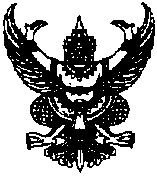 ประกาศองค์การบริหารส่วนตำบลตาชีเรื่อง  แผนยุทธศาสตร์การพัฒนาองค์การบริหารส่วนตำบลตาชี (พ.ศ. ๒๕๕๘ – ๒๕๖๒)******************************อาศัยอำนาจตามความข้อ ๑๖ (๔) แห่งระเบียบกระทรวงมหาดไทย ว่าด้วยการจัดทำแผนพัฒนาขององค์กรปกครองส่วนท้องถิ่น พ.ศ. ๒๕๔๘จึงประกาศใช้แผนยุทธศาสตร์การพัฒนาองค์การบริหารส่วนตำบลตาชี (พ.ศ.๒๕๕๘ – ๒๕๖๐) เพื่อใช้กำหนดทิศทางการพัฒนาองค์การบริหารส่วนตำบลตาชี โดยให้มีผลใช้บังคับตั้งแต่ประกาศนี้เป็นต้นไป (รายละเอียดปรากฏตามแผนยุทธศาสตร์ฯ ที่แนบ)จึงประกาศให้ทราบโดยทั่วกันประกาศ  ณ วันที่ ๒๖ มิถุนายน พ.ศ. ๒๕๕๗พสิษฐ์  ศรีสุข  (นายพสิษฐ์  ศรีสุข)นายกองค์การบริหารส่วนตำบลตาชีสารบัญ											หน้าบทที่ 1 บทนำ										  ๑บทที่ 2 สภาพทั่วไปและข้อมูลพื้นฐานสำคัญของตำบล					  ๓บทที่ 3 การวิเคราะห์ศักยภาพการพัฒนาท้องถิ่น						๑๖บทที่ 4 วิสัยทัศน์ ภารกิจ วัตถุประสงค์ และเป้าหมายการพัฒนาท้องถิ่น			๔๙บทที่ ๕ การนำแผนยุทธศาสตร์การพัฒนาท้องถิ่นไปสู่การปฏิบัติและการติดตามประเมินผล	๗๒หมู่ที่บ้านบ้านจำนวนประชากร/คนประชากร/คนประชากร/คนหมู่ที่บ้านหลังชายหญิงรวม๑แค่๑๘๓๒๗๔๒๗๗5๕๑๒นอก๑๓๔๑๖๕๑๗๒๓๓๗๓ออก๕๘๙๐๙๓๑๘๓๔ไร่๖๘๑๐๒๑๑๐๒๑๒๕เหมืองล่าง๑๕๙๑๘๖๒๑๔๔๐๐ยุทธศาสตร์จำนวนโครงการที่เสร็จจำนวนโครงการที่เสร็จจำนวนโครงการที่อยู่ระหว่างดำเนินการจำนวนโครงการที่อยู่ระหว่างดำเนินการจำนวนโครงการที่ยังไม่ได้ดำเนินการจำนวนโครงการที่ยังไม่ได้ดำเนินการจำนวนโครงการที่มีการยกเลิกจำนวนโครงการที่มีการยกเลิกจำนวนโครงการที่มีการเพิ่มเติมจำนวนโครงการที่มีการเพิ่มเติมจำนวนโครงการทั้งหมดจำนวนโครงการทั้งหมดยุทธศาสตร์จำนวนร้อยละจำนวนร้อยละจำนวนร้อยละจำนวนร้อยละจำนวนร้อยละจำนวนร้อยละ1. ยุทธศาสตร์การพัฒนาด้านโครงสร้างพื้นฐาน1343.33--1756.67----30100.002. ยุทธศาสตร์การพัฒนาด้านเศรษฐกิจและ    การเกษตร----7100.00----7100.003. ยุทธศาสตร์การพัฒนาด้านสิ่งแวดล้อม133.33--266.67----3100.004. ยุทธศาสตร์การพัฒนาด้านคุณภาพชีวิต746.67--853.33----15100.005. ยุทธศาสตร์การพัฒนาด้านการศึกษา    ศาสนา วัฒนธรรมและประเพณีท้องถิ่น555.56--444.44----9100.006. ยุทธศาสตร์การพัฒนาด้านความมั่นคง120.00--480.00----5100.007. ยุทธศาสตร์การพัฒนาด้านการบริหาร     และการปกครอง1071.43--428.57----14100.00รวม3744.58--4655.42----83100.00ยุทธศาสตร์ปีที่1 255๖ปีที่1 255๖ปีที่ 2 255๗ปีที่ 2 255๗ปีที่ 3 255๗ปีที่ 3 255๗รวมรวมยุทธศาสตร์จำนวนโครงการงบประมาณจำนวนโครงการงบประมาณจำนวนโครงการงบประมาณจำนวนโครงการงบประมาณ1. ยุทธศาสตร์การพัฒนาด้านโครงสร้างพื้นฐาน97,030,000.-239,456,000.-4929,339,000.-8145,825,000.-2. ยุทธศาสตร์การพัฒนาด้านเศรษฐกิจและ    การเกษตร10500,000.-20784,000.-111,100,000.-412,384,000.-3. ยุทธศาสตร์การพัฒนาด้านสิ่งแวดล้อม4590,000.-4290,000.-390,000.-11970,000.-4. ยุทธศาสตร์การพัฒนาด้านคุณภาพชีวิต151,075,000.-16945,000.-2023,925,000.-5125,945,000.-5. ยุทธศาสตร์การพัฒนาด้านการศึกษา    ศาสนา วัฒนธรรมและประเพณีท้องถิ่น161,252,760.-161,252,760.-171,352,760.-493,858,280.-6. ยุทธศาสตร์การพัฒนาด้านความมั่นคง6550,000.-6560,000.-5560,000.-171,670,000.-7. ยุทธศาสตร์การพัฒนาด้านการบริหาร     และการปกครอง2113,079,800.-2218,384,800.-1610,349,800.-5941,814,400.-รวม8124,077,560.- 10731,672,560.-11366,716,560.-309122,466,680.-โครงการผลการดำเนินงานผลการดำเนินงานผลการดำเนินงานงบประมาณงบประมาณโครงการดำเนินการเสร็จแล้วอยู่ในระหว่างดำเนินการยังไม่ได้ดำเนินการงบประมาณที่ได้รับงบประมาณที่เบิกจ่ายไป1. เงินสมทบประกันสังคม14,456.-2. ค่าครองชีพชั่วคราว(ผดด.)47,619.353. ค่าตอบแทนพื้นที่พิเศษ(ผดด.)38,000.-4. ค่าตอบแทน(ผดด.)100,892.905. ค่าใช้จ่ายตามโครงการต้นกล้าชุมชน(สำหรับเด็ก และเยาวชน) 11,000.-6. ค่าอาหารเสริม(นม) โรงเรียน(รวมเงินอุดหนุนตามนโยบายรัฐบาล ป. 5 – 6)30,240.-112,608.-7. ค่าอาหารกลางวัน โรงเรียน280,000.-8. ค่าอาหารเสริม(นม) ศพด. 29,400.-9. ค่าอาหารกลางวัน ศพด.42,000.-10. ค่าวัสดุการศึกษา ศพด.20,000.-11. ค่าพาหนะ ศพด.350.--12. เงินอุดหนุนสาธารณสุขมูลฐาน(อสม.) 100,000.-13. เงินสงเคราะห์เบี้ยยังชีพคนชรา(รวมเงินอุดหนุนตามนโยบายรัฐบาล)642,000.-1,294,500.-14. เงินสงเคราะห์เบี้ยยังชีพคนพิการ135,000.-15. ค่าใช้จ่ายโครงการ “ ภาคีร่วมใจ คนไทยไร้พุง ”65,000.-65,000.-โครงการผลการดำเนินงานผลการดำเนินงานผลการดำเนินงานงบประมาณงบประมาณโครงการดำเนินการเสร็จแล้วอยู่ในระหว่างดำเนินการยังไม่ได้ดำเนินการงบประมาณที่ได้รับงบประมาณที่เบิกจ่ายไป16. ค่าใช้จ่าย เงินรางวัลในการจัดเก็บภาษีเงินดีเด่น146,338.70146,338.7017. ค่าใช้จ่ายเงินรางวัลศูนย์พัฒนาเด็กเล็กต้นแบบดีเด่น300,000.-300,000.-18. เงินอุดหนุนศูนย์พัฒนาครอบครัว10,000.--19. ค่าใช้จ่ายโครงการกีฬาตาชีรวมพลังต้านยาเสพติดและวันต่อต้านยาเสพติดโลก30,000.-30,000.-20. ค่าใช้จ่ายก่อสร้างคูระบายน้ำโรงยาง หมู่ที่ 178,777.-78,777.-21. ค่าใช้จ่ายโครงการวันใส วัยโจ๋ สู่ตาชี25,000.-25,000.-ยุทธศาสตร์งบปกติงบปกติเงินสะสมเงินสะสมรวมรวมยุทธศาสตร์จำนวนเงินร้อยละจำนวนเงินร้อยละจำนวนเงินร้อยละ1. ยุทธศาสตร์การพัฒนาด้านโครงสร้างพื้นฐาน4,018,31859.12--4,018,31859.122. ยุทธศาสตร์การพัฒนาด้านเศรษฐกิจและ    การเกษตร40,0000.59--40,0000.593. ยุทธศาสตร์การพัฒนาด้านสิ่งแวดล้อม910,00013.39--910,00013.394. ยุทธศาสตร์การพัฒนาด้านคุณภาพชีวิต409,5006.02--409,5006.025. ยุทธศาสตร์การพัฒนาด้านการศึกษา    ศาสนา วัฒนธรรมและประเพณีท้องถิ่น355,0005.22--355,0005.226. ยุทธศาสตร์การพัฒนาด้านความมั่นคง50,0000.74--50,0000.747. ยุทธศาสตร์การพัฒนาด้านการบริหาร     และการปกครอง834,04012.27--834,04012.27รวม6,796,858100--6,796,858100ตัวชี้วัดหน่วยค่าเป้าหมายค่าเป้าหมายค่าเป้าหมายค่าเป้าหมายค่าเป้าหมายตัวชี้วัดหน่วยพ.ศ.๒๕๕๗พ.ศ.๒๕๕๘พ.ศ.๒๕๕๙พ.ศ.๒๕๖๐พ.ศ.๒๕๕๗ - ๒๕๖๐๑. ผลผลิตยางพาราเฉลี่ยต่อไร่เพิ่มขึ้นกิโลกรัม๒๒๓๓๒.๕๒. ร้อยละที่เพิ่มขึ้นของปริมาณการใช้ยางพาราเป็นผลิตภัณฑ์ของสถาบันเกษตรกรร้อยละ๒๒๒๒๒ตัวชี้วัดหน่วยค่าเป้าหมายค่าเป้าหมายค่าเป้าหมายค่าเป้าหมายค่าเป้าหมายตัวชี้วัดหน่วยพ.ศ.๒๕๕๗พ.ศ.๒๕๕๘พ.ศ.๒๕๕๙พ.ศ.๒๕๖๐พ.ศ.๒๕๕๗ - ๒๕๖๐๑. ร้อยละที่เพิ่มขึ้นของสินค้าและบริการที่ผ่านการรับรองมาตราฐานศาลาลร้อยละ๒๒๓๓๒.๕๒. ร้อยละที่เพิ่มขึ้นของธุรกิจด้านฮาลาลร้อยละ๒๒๒๒๒ตัวชี้วัดหน่วยค่าเป้าหมายค่าเป้าหมายค่าเป้าหมายค่าเป้าหมายค่าเป้าหมายตัวชี้วัดหน่วยพ.ศ.๒๕๕๗พ.ศ.๒๕๕๘พ.ศ.๒๕๕๙พ.ศ.๒๕๖๐พ.ศ.๒๕๕๗ - ๒๕๖๐๑. จำนวนผู้เยี่ยมเยือนของกลุ่มจังหวัดเพิ่มขึ้นร้อยละ๒๒๒๒๒๒. จำนวนรายได้จากการท่องเที่ยวของกลึ่มจังหวัดเพิ่มขึ้นร้อยละ๕๕๕๕๕๓. จำนวนแหล่งท่องเที่ยวได้รับการพัฒนาที่เพิ่มขึ้นแห่ง๒๐๒๐๒๐๒๐๘๐ตัวชี้วัดหน่วยค่าเป้าหมายค่าเป้าหมายค่าเป้าหมายค่าเป้าหมายค่าเป้าหมายตัวชี้วัดหน่วยพ.ศ.๒๕๕๗พ.ศ.๒๕๕๘พ.ศ.๒๕๕๙พ.ศ.๒๕๖๐พ.ศ.๒๕๕๗ - ๒๕๖๐๑. ร้อยละของจำนวนโครงการด้านโครงสร้างพื้นฐานได้รับการปรับปรุงตามแผนพัฒนากลุ่มจังหวัดร้อยละ๓๓๓๓๓๒. จำนวนกลุ่ม เป้าหมายได้รับความรู้ เพื่อรองรับประชาคมเศรษฐกิจอาเซี่ยนจำนวนกลุ่ม๔๔๔๔๑๖๓. จำนวนด่านชายแดนที่มีผลการประเมินความพึงพอใจเกินร้อยละ ๕๐จำนวนด่าน๖๗๗๙๙ตัวชี้วัดค่าเป้าหมายค่าเป้าหมายค่าเป้าหมายค่าเป้าหมายค่าเป้าหมายตัวชี้วัด๒๕๕๗๒๕๕๘๒๕๕๙๒๕๖๐รวม ปี ๒๕๕๗ - ๒๕๖๐อัตราการขยายตัวของผลิตภัณฑ์มวลรวม จังหวัด (GDP) เพิ่มขึ้น๓ ๓.๕๔๔.๕๓.๗๕ตัวชี้วัดค่าเป้าหมายค่าเป้าหมายค่าเป้าหมายค่าเป้าหมายค่าเป้าหมายตัวชี้วัด๒๕๕๗๒๕๕๘๒๕๕๙๒๕๖๐รวม ปี ๒๕๕๗ - ๒๕๖๐๑. ร้อยละของสถิติการก่อเหตุร้ายด้านความมั่นคงลดลงในรอบปีที่ผ่านมา๑๐๑๑๑๒๑๓๑๑.๕๐๒. ร้อยละของหมู่บ้าน / ชุมชนเข้มแข็ง   ที่มีระบบการรักษาความปลอดภัย๗๐๗๕๘๐๘๕๗๗.๕๐๓. ประชาชนมีความพึงพอใจต่อการ     ปฏิบัติงานภาครัฐ ในการเสริมสร้าง   สันติสุข๘๐๘๒๘๔๘๖๘๓ตัวชี้วัดค่าเป้าหมายค่าเป้าหมายค่าเป้าหมายค่าเป้าหมายค่าเป้าหมายค่าเป้าหมายตัวชี้วัด๒๕๕๗๒๕๕๘๒๕๕๙๒๕๖๐รวม ปี ๒๕๕๗ - ๒๕๖๐รวม ปี ๒๕๕๗ - ๒๕๖๐๑. ร้อยละของสถานศึกษาขั้นพื้นฐานที่ได้รับการรับรองประกันคุณภาพการศึกษาเพิ่มขึ้น๙๐๙๕๑๐๐๑๐๐๙๖.๒๕๒. อัตราหญิงตั้งครรภ์ที่มีภาวะซีดขณะใกล้คลอดไม่เกินร้อยละ๑๓๑๒๑๑๑๐๑๑.๕๐๓. ร้อยละของเด็กอายุ ๐ - ๕ ปี มีการพัฒนาสติปัญญาสมวัย๙๕๙๕๙๕๙๕๙๕๔. ประชาชนกลุ่มเสี่ยงต่อโรคความดันโลหิตสูงและเบาหวานในปีที่ผ่านมาป่วยเป็นโรคความดันโลหิตสูง/เบาหวาน รายใหม่ ไม่เกินร้อยละ ๑๐ ในโรคความดันโลหิตสูงไม่เกินร้อยละ ๕ ในโรคเบาหวาน๑๐๕๑๐๕๑๐๕๑๐๕๑๐๕๕. อัตราป่วยด้วยโรคไข้เลือดออก/มาเลเรียลดลง เมื่อเทียบกับค่ามัธยฐานย้อนหลัง ๕ ปีต่ำกว่าค่ามัธยฐานร้อยละ ๒๐ต่ำกว่าค่ามัธยฐานร้อยละ ๒๐ต่ำกว่าค่ามัธยฐาน  ร้อยละ ๒๐ต่ำกว่าค่ามัธยฐาน  ร้อยละ ๒๐ต่ำกว่าค่ามัธยฐานร้อยละ ๒๐๖. ร้อยละของผู้ได้รับผลกระทบจากสถานการณ์ความไม่สงบและผู้ด้อยโอกาส ได้รับการส่งเสริมศักยภาพสามารถพึ่งพาตนเองได้๘๐๘๕๙๐๙๕๘๗.๕๐๗. ร้อยละของพื้นที่ป่าที่ถูกบุกรุกทำลายลดลงจากปีที่ผ่านมา๕๑๐๑๕๒๐๑๒.๕๐๘. ร้อยละของคุณภาพน้ำในแม่น้ำสายหลักอยู่ในเกณฑ์ระดับพอใช้ขึ้นไป๕๐๗๕๑๐๐๑๐๐๘๔.๒๕ชื่อปัญหาขอบข่ายและปริมาณของปัญหากลุ่มเป้าหมาย,  พื้นที่เป้าหมายการคาดการณ์แนวโน้มในอนาคต๑. ด้านโครงสร้างพื้นฐาน  ๑.1 คมนาคม๑.๒ ไฟฟ้าสาธารณะ๑.๓ ปัญหาด้านแหล่งน้ำ  - น้ำสำหรับอุปโภคและบริโภค  - น้ำสำหรับการเกษตร๑. ถนนบางสายเป็นถนนลูกรัง ไม่สะดวกในการสัญจร ไม่มีรางระบายน้ำ๒. ผิวจราจรค่อนข้างแคบประมาณ 3-4 เมตร เป็นอุปสรรคต่อการสัญจร๑ ไฟฟ้าแสงสว่างสาธารณะไม่ครบบริเวณจุดเสี่ยง๑. ขาดน้ำสำหรับอุปโภคบริโภคในช่วงฤดูแล้ง2. ประชาชนไม่มีภาชนะเก็บน้ำในฤดูแล้ง๓. ขาดระบบประปาที่ดีในหมู่บ้าน4. ไม่มีทางระบายน้ำ ชลประทานที่ดีและที่เก็บน้ำ5. คูระบายน้ำและทำนบกั้นน้ำไม่เพียงพอ6. ลำคลอง และเหมืองขาดการปรับปรุงดูแล1. ใช้ประโยชน์จากแหล่งน้ำที่มีอยู่ได้น้อย2. แหล่งน้ำธรรมชาติตื้นเขิน น้ำมีไม่เพียงพอหมู่ที่ 1 - 5ตำบลตาชี1. ก่อสร้างถนน คสล.หรือลาดยาง มีคูระบายน้ำป้องกันและแก้ปัญหาน้ำท่วม ๒. ก่อสร้างขยายผิวจราจรปรับระดับถนนให้สูง สร้างความปลอดภัยในชืวิตและทรัพย์สิน๑. มีไฟฟ้าแสงสว่างสาธารณะบริเวณจุดเสี่ยง1. มีน้ำสำหรับอุปโภคบริโภคในช่วงฤดูแล้ง2. ให้ประชาชนมีภาชนะเก็บน้ำในฤดูแล้ง3. มีระบบประปาที่ดีในหมู่บ้าน4. มีทางระบายน้ำ ชลประทานที่ดีและที่เก็บน้ำ๕. คูระบายน้ำและทำนบกั้นน้ำไม่เพียงพอ๖. ลำคลอง และเหมืองขาดการปรับปรุงดูแล๑. ใช้ประโยชน์จากแหล่งน้ำที่มีอยู่ได้น้อย2. ปรับปรุงแหล่งน้ำธรรมชาติตื้นเขิน มีน้ำเพียงพอชื่อปัญหาขอบข่ายและปริมาณของปัญหากลุ่มเป้าหมาย,  พื้นที่เป้าหมายการคาดการณ์แนวโน้มในอนาคต๒. ด้านเศรษฐกิจ ๒.๑ การว่างงาน ขาดอาชีพ๑. ประชาชนขาดที่ทำกินในการเกษตร๒. ประชาชนขาดเงินทุนในการประกอบอาชีพ๓. ไม่มีระบบประกันราคาสินค้าเกษตร๔. ผลผลิตการเกษตรราคาตกต่ำ    หมู่ที่ 1 - 5ตำบลตาชี๑. ประชาชนมีที่ทำกินในการเกษตร๒. ประชาชนมีเงินทุนในการประกอบอาชีพ๓. มีระบบประกันราคาสินค้าเกษตร๔. จัดหาตลาดและแหล่งจำหน่ายผลผลิตการเกษตร๓. ด้านส่งเสริมการท่องเที่ยว๓.1 ปรับปรุงพัฒนาแหล่งท่องเที่ยว๓.2 ความปลอดภัยในชีวิต และทรัพย์สิน1. สถานที่ท่องเที่ยวขาดการส่งเสริมและพัฒนา2. เส้นทางเข้าสู่สถานที่ท่องเที่ยวไม่สะดวก3. ชุมชนขาดการมีส่วนร่วมในกิจการท่องเที่ยวที่เหมาะสม4 ชุมชนขาดการความรู้ในกิจการการท่องเที่ยวเชิงอนุรักษ์1. ความปลอดภัยในชีวิตและทรัพย์สินยังไม่เพียงพอหมู่ที่ 1 - 5ตำบลตาชี1. ส่งเสริมและพัฒนาสถานที่ท่องเที่ยวอย่างยั่งยืน2. พัฒนาปรับปรุงเส้นทางเข้าสู่สถานที่ท่องเที่ยว3. สนับสนุนชุมชนเข้ามามีส่วนร่วมในกิจการท่องเที่ยวที่เหมาะสม4. ส่งเสริมให้ชุมชนมีความรู้ด้านกิจการการท่องเที่ยวเชิงอนุรักษ์1. เสริมสร้างความปลอดภัยในชีวิตและทรัพย์สินชื่อปัญหาขอบข่ายและปริมาณของปัญหากลุ่มเป้าหมาย,  พื้นที่เป้าหมายการคาดการณ์แนวโน้มในอนาคต๔. ด้านสังคม การศึกษา ศาสนา วัฒนธรรม นันทนาการและสาธารณสุข๔.1 สังคม ครอบครัวและชุมชน๔.๒ การศึกษา๔.๓ ศาสนาและวัฒนธรรม๔.๔ กีฬาและนันทนาการ  1. ระบบการเรีนยรู้รวมกลุ่มถาวรยังมีน้อย2. ผู้สูงอายุ ผู้พิการ ผู้ป่วยเอดส์ ขาดโอกาส3. เด็กก่อนวัยเรียนได้รับการดูแลไม่เหมาะสม4. ชุมชนขาดการมีส่วนร่วมในกิจกรรม5. การป้องกันโรคติดต่อไม่ดีเท่าที่ควร6. แหล่งเรียนรู้ข้อมูลข่าวสารมีน้อย7. ปัญหาการเล่นพนัน1. การส่งเสริมและสนับสนุนด้านการศึกษาไม่เพียงพอ2. ขาดเงินทุนและให้โอกาสในการศึกษาต่อ3. สถานศึกษามาตรฐานต่ำกว่าสถานศึกษาในชุมชนเมือง4. เด็กก่อนวัยเรียน ไม่ได้รับการดูแลอย่างเหมาะสม5. เด็ก เยาวชน ประชาชน ให้ความสำคัญกับการกีฬาน้อย1. ขาดการรณรงค์ฟื้นฟูและอนุรักษ์วัฒนธรรมประเพณี2. ขาดการส่งเสริมและสนับสนุนวัด๑. ผู้นำด้านกีฬามีน้อย กืจกรรมไม่ต่อเนื่อง๒. สถานที่ออกกำลังกายและที่พักผ่อนไม่เพียงพอหมู่ที่ 1 - 5ตำบลตาชี๑. มีระบบการเรีนยรู้รวมกลุ่มถาวร2. ผู้สูงอายุ ผู้พิการ ผู้ป่วยเอดส์ ได้รับโอกาส3. เด็กก่อนวัยเรียนได้รับการดูแลไม่เหมาะสม4. คนในชุมชนขาดการมีส่วนร่วมในกิจกรรม5. การป้องกันโรคติดต่อที่ดีขึ้น6. มีแหล่งเรียนรู้ข้อมูลข่าวสารเพิ่มขึ้น7. มีกิจกรรมป้องกันแก้ไขปัญหาการเล่นพนัน 1. ส่งเสริมและสนับสนุนด้านการศึกษาให้เพียงพอ2. มีทุนและให้โอกาสในการศึกษาต่อ3. สถานศึกษามีมาตรฐานเทียบกับสถานศึกษาในชุมชนเมือง4. เด็กก่อนวัยเรียน  ไม่ได้รับการดูแลอย่างเหมาะสม5. เด็ก เยาวชน ประชาชน ให้ความสำคัญกับการกีฬามากขึ้น1. ขาดการรณรงค์ฟื้นฟูและอนุรักษ์วัฒนธรรมประเพณี2. ขาดการส่งเสริมและสนับสนุนวัด1. ส่งเสริมผู้นำด้านกีฬา มีกืจกรรมต่อเนื่อง2. มีสถานที่ออกกำลังกายและที่พักผ่อนที่เพียงพอชื่อปัญหาขอบข่ายและปริมาณของปัญหากลุ่มเป้าหมาย,  พื้นที่เป้าหมายการคาดการณ์แนวโน้มในอนาคต๔.๕ ด้านสาธารณสุข  - การป้องกันโรคติดต่อ๔.๖ ยาเสพติด1. การแพร่ระบาดของโรคติดต่อ2. ประชาชนปขาดความรู้เรื่องสุขภาพอนามัย การป้องกันและการส่งเสริมสุขภาพ1. การให้ความรู้เรื่องยาเสพติดไม่ทั่วถึง2. ยาเสพติดแพร่ระบาดในกลุ่มวัยรุ่นหมู่ที่ 1 - 5ตำบลตาชี1. การแพร่ระบาดของโรคติดต่อลดลง2. ประชาชนได้รับความรู้ในเรื่องสุขภาพอนามัยการป้องกันและการส่งเสริมสุขภาพ1. ให้ความรู้เรื่องเกี่ยวกับปัญหายาเสพติด2. ส่งเสริมกิจกรรมแก้ปัญหายาเสพติดในกลุ่มวัยรุ่น๕. ทรัพยากรธรรมชาติและสิ่งแวดล้อม๕.1 แหล่งน้ำธรรมชาติ๑. งบประมาณมีจำกัดและน้อยไม่เพียงพอในการพัฒนา2. ขาดการมีส่วนร่วมในการปลูกต้นไม้สองข้างทางถนน     ริมแม่น้ำลำคลอง ตลอดจนการดูแลสถานที่สาธารณะหมู่ที่ 1 - 5ตำบลตาชี๑. จัดหาขอสนับสนุนงบประมาณจากภายนอกเพื่อพัฒนา2. จัดกิจกรรมมีส่วนร่วมในการปลูกต้นไม้สองข้างทางถนน         ริมแม่น้ำลำคลอง ตลอดจนการดูแลสถานที่สาธารณะ6. ด้านการเมืองการบริหาร6.1 การเมือง /การปกครอง6.2 การเมือง /การบริหาร6.1.1 ขาดกระบวนการเรียนรู้ทางการเมือง6.1.2 ประชาชนไม่เข้าใจการปกครองตามระบอบประชาธิปไตยที่ถูกต้อง6.2.1 บุคลากรมีไม่เพียงพอในการปฏิบัติหน้าที่ราชการ6.2.2 ไม่มีอาคารที่ทำการที่เหมาะสม6.2.3 พนักงานขาดความรู้เรื่องการบริหารและการปกครองหมู่ที่ 1 - 5ตำบลตาชี6.1.1 มีกระบวนการเรียนรู้ทางการเมือง6.1.2 ประชาชนเข้าใจการปกครองตามระบอบประชาธิปไตยที่ถูกต้อง6.2.1 มีบุคลากรเพียงพอในการปฏิบัติหน้าที่ราชการ6.2.2 มีอาคารที่ทำการที่เหมาะสม6.2.3 พนักงานมีความรู้เรื่องการบริหารและการปกครองจุดแข็ง (Strength)จุดอ่อน  (Weakness)1. ระบบการบริหาร- มีการจัดโครงสร้างภายในที่เหมาะสมสอดคล้องกับ   ภารกิจ- การมีส่วนร่วมของประชาชนในการดำเนินงาน     - การบริหารจัดการยึดหลักธรรมมาภิบาล- มีการแบ่งงาน/มอบหมายหน้าที่รับผิดชอบ2. ระบบข้อมูล- มีการจัดเก็บข้อมูลในการดำเนินการ3. อัตรากำลัง (พนักงานส่วนตำบล/ลูกจ้าง)- บุคลากรมีความรู้ความสามารถในการปฏิบัติหน้าที่- ได้รับการฝึกอบรมอย่างต่อเนื่อง- มีการกำหนดแผนอัตรากำลังตามโครงสร้าง4. การเงิน/งบประมาณ- การบริหารงบประมาณเป็นไปอย่างมีประสิทธิภาพ    5. ศักยภาพของชุมชน- มีกลุ่มต่างๆ ในหมู่บ้าน เช่นกลุ่มออมทรัพย์   กลุ่มอาชีพ6. ทรัพยากรธรรมชาติและสิ่งแวดล้อม- มีแหล่งน้ำธรรมชาติสามารถใช้ประโยชน์ใน  การเกษตร- มีทรัพยากรธรรมชาติที่เอื้อต่อการพัฒนาเป็นแหล่ง  ท่องเที่ยว สามารถทำให้มีรายได้จากการท่องเที่ยว1.  ระบบการบริหาร- กฎระเบียบข้อบังคับต่างๆ มีการปรับปรุงแก้ไข   ตลอดเวลา ทำให้ศึกษาไม่ทัน ขาดความชัดเจนใน    การดำเนินงาน- พื้นที่รับผิดชอบมาก ไม่สามารถบริการ การพัฒนา    ได้ทั่วถึง- ปริมาณงานมีมาก บุคลากรมีน้อย มีผลทำให้  ผลงานไม่เกิดประสิทธิภาพและประสิทธิผล   เท่าที่ควร- ประชากรบางส่วนยังขาดการมีส่วนร่วม2. ระบบข้อมูล- ไม่มีความรู้ความชำนาญในการจัดเก็บข้อมูล3. อัตรากำลัง  (พนักงาน/ลูกจ้าง)- มีบุคลากรไม่เพียงพอ- บุคลากรได้รับมอบหมายงานมากเกินไป4. การเงิน/งบประมาณ-งบประมาณไม่เพียงพอต่อการพัฒนาในการขยายตัว     จากชนบทเป็นเมือง5. ศักยภาพของชุมชน- สถานที่และอาคารที่ทำการคับแคบไม่เพียงพอ- มีกลุ่ม ไม่ทุกหมู่บ้าน สมาชิกมีน้อย6. ทรัพยากรธรรมชาติและสิ่งแวดล้อม-ขาดจิตสำนึกในการรับผิดชอบร่วมกันในการอนุรักษ์  ทรัพยากรธรรมชาติและสิ่งแวดล้อมโอกาส  (Opportunity)อุปสรรค/ภัยคุกคาม  (Threats)1. ความสมบูรณ์ทางธรรมชาติก่อให้เกิดโอกาสและ   ประโยชน์ในการท่องเที่ยวเชิงอนุรักษ์2. นโยบายรัฐบาลส่งเสริมและสนับสนุนเอื้อต่อการ    พัฒนา  การแก้ไขปัญหาความยากจน สนับสนุน    เศรษฐกิจชุมชนตามแนวปรัชญาเศรษฐกิจพอเพียง     จึงมีการกำหนดแนวทางการพัฒนาในหลายด้าน   เพื่อส่งเสริมการแก้ไขปัญหาความยากจน มีการ    สนับสนุนงบประมาณมาจากภาครัฐ3. ส่งเสริมการแก้ไขปัญหาความยากจน ปัญหา    ยาเสพติดตามนโยบายของรัฐบาล4. ส่งเสริมการการศึกษาทั้งในระบบและนอกระบบ    ให้แก่เยาวชน1. มีงบประมาณการพัฒนาค่อนข้างจำกัดการจัดสรร   งบประมาณและระยะการเบิกจ่ายไม่เหมาะสมกับ    เวลาดำเนินการ2. การดำเนินการโครงการที่เกินศักยภาพของ อบต.
   จำเป็นต้องสนับสนุนการสรรหางบประมาณจาก   ภายนอก เช่น งบจากส่วนกลาง งบจากจังหวัด     งบจากองค์การบริหารส่วนจังหวัด จึงได้จัดทำ   แผนพัฒนา  โดยมีการแยกแผนงาน/โครงการที่   เกินศักยภาพ เพื่อเสนอของบประมาณอุดหนุน    และทบทวนแผนงานทุกปี๓. ประชาชนในพื้นที่ไม่ค่อยจะให้ความร่วมมือ๔. บุคลากรไม่ได้รับการอบรมพัฒนาอย่างต่อเนื่อง๕. เป็นจุดอ่อนล่อแหลมในการพักยาเสพติดและ    เป็นแหล่งมั่วสุม๖. เหตุการณ์ความไม่สงบ ซึ่งส่วนใหญ่จะเป็นพื้นที่   ข้างเคียงรอบนอกปัจจัยที่เอื้อต่อการพัฒนา( S  =  STRENGHT )ปัจจัยที่เป็นอุปสรรคต่อการพัฒนา( W = WEAKNESS )1. มีศักยภาพการผลิตด้านการเกษตร๒. เป็นพื้นที่ของแหล่งต้นน้ำ3. ผลิตภัณฑ์ในตำบลมีชื่อเสียงและได้รับการยอมรับ 4. จัดเก็บรายได้ ได้ตามเป้าหมาย1. ระบบชลประทานกระจายไม่ทั่วถึง2. ขาดแคลนน้ำเพื่ออุปโภค บริโภค  ช่วงหน้าแล้ง3. ราคาผลผลิตตกต่ำในช่วงฤดูกาล4. เกษตรกรขาดความรู้และเทคนิคในการสร้าง   มูลค่าเพิ่มผลผลิตเกษตร5. เยาวชนรุ่นใหม่ไม่สนใจทำการเกษตร6. ประชาชนขาดความร่วมมืออย่างจริงจังในการ   ร่วมกันพัฒนาท้องถิ่นปัจจัยภายนอกที่เอื้อต่อการพัฒนา( O = OPPORTUNITY )ปัจจัยภายนอกที่เป็นอุปสรรคต่อการพัฒนา( T = THREAT )1. นโยบายของรัฐให้การสนับสนุน  SMEs2. นโยบายแก้ไขปัญหาความยากจนของรัฐบาล3. นโยบายรวมพลังแผ่นดินขจัดสิ้นยาเสพติด4. เทคโนโลยีใหม่ๆ ช่วยแปรรูปสินค้าและเพิ่มมูลค่าสินค้าเกษตร5. นโยบายแปลงสินทรัพย์เป็นทุน6. องค์กรเอกชนให้ความร่วมมือในการพัฒนา7. นโยบายเศรษฐกิจพอเพียง8. นโยบายคุณธรรมนำไทย๙. นโยบายพัฒนาพื้นที่สามจังหวัดชายแดนภาคใต้1. การบังคับใช้และปฏิบัติตามระเบียบ  ข้อบังคับ ของกฎหมายไม่เข้มงวด2. สภาพดินฟ้าอากาศไม่เอื้ออำนวยส่งผลกระทบต่อผลผลิตทางการเกษตร3. ขาดการลงทุนภาคเกษตรอย่างต่อเนื่องและจริงจังกลยุทธ์ตัวชี้วัดระดับกลยุทธ์กลยุทธ์ที่ ๑ ก่อสร้าง ปรับปรุง บำรุงรักษา ถนน สะพาน                 ทางเท้าและคูระบายน้ำร้อยละของถนนมีความสะดวกในการสัญจรกลยุทธ์ที่ ๒ ระบบจราจรร้อยละถนนที่สัญจรมีระบบจราจรที่ปลอดภัยกลยุทธ์ที่ ๓ ขยายเขตไฟฟ้าและติดตั้งไฟฟ้าสาธารณะร้อยละครัวเรือนที่มีไฟฟ้าและไฟฟ้าสาธารณะใช้กลยุทธ์ที่ ๔ ระบบสื่อสารโทรคมนาคมร้อยละครัวเรือนที่สามารถมีระบบสื่อสารโทรคมนาคมทั่วถึงกลยุทธ์ที่ ๕ ก่อสร้างและปรับปรุงระบบประปาร้อยละครัวเรือนประปาใช้อย่างพอเพียงกลยุทธ์ตัวชี้วัดระดับกลยุทธ์กลยุทธ์ที่ ๑ ส่งเสริมอาชีพให้แก่ประชาชนร้อยละของประชาชน ชุมชน ได้รับการส่งเสริมอาชีพและฝึกอาชีพกลยุทธ์ที่ ๒ ส่งเสริมระบบการตลาดและปรับปรุง               พืชผลทางเกษตรร้อยละครัวเรือน กลุ่มอาชีพ ได้รับการส่งเสริมพัฒนาระบบตลาดและปรับปรุงผลผลิตการเกษตรกลยุทธ์ตัวชี้วัดระดับกลยุทธ์กลยุทธ์ที่ ๑ สร้างจิตสำนึกและความตระหนักในการ              จัดการทรัพยากรธรรมชาติและสิ่งแวดล้อมร้อยละของประชาชนมีส่วนร่วมในกิจกรรมการอนุรักษ์ทรัพยากรธรรมชาติและสิ่งแวดล้อมกลยุทธ์ตัวชี้วัดระดับกลยุทธ์กลยุทธ์ที่ ๑ การสาธารณสุขร้อยละของประชาชนได้รับการสาธารณสุขกลยุทธ์ที่ ๒ คุณภาพชีวิตและสถาบันครอบครัวร้อยละของประชาชนที่ร่วมกิจกรรมมีสุขภาพดีและสมบูรณ์กลยุทธ์ที่ ๓ ส่งเสริมการกีฬาและนันทนาการร้อยละของประชาชนได้รับการส่งเสริมมีสุขภาพสมบูรณ์และแข็งแรงกลยุทธ์ที่ ๔ พัฒนาแหล่งน้ำสำหรับอุปโภคบริโภคร้อยละของแหล่งน้ำสำหรับอุปโภคและบริโภคได้พัฒนาอย่างยั่งยืนกลยุทธ์ตัวชี้วัดระดับกลยุทธ์กลยุทธ์ที่ ๑ ส่งเสริมพัฒนาด้านการศึกษาร้อยละประชาชนมีความพึงพอใจที่ได้รับการส่งเสริมพัฒนาการศึกษากลยุทธ์ที่ ๒ ส่งเสริมพัฒนาด้าน ศาสนา วัฒนธรรมและ                ประเพณีท้องถิ่นร้อยละประชาชนมีความพึงพอใจที่ได้รับการส่งเสริมและร่วมกิจกรรมด้านศาสนา วัฒนธรรมและประเพณีท้องถิ่นกลยุทธ์ตัวชี้วัดระดับกลยุทธ์กลยุทธ์ที่ ๑ ส่งเสริมสนับสนุนกิจการความมั่นคงร้อยละของประชาชนและชุมชนมีความพึงพอใจเข้าร่วมกิจกรรมส่งเสริมสนับสนุนกิจการความมั่นคงกลยุทธ์ที่ ๒ ส่งเสริมสนับสนุนการป้องกันและบรรเทา              สาธารณภัยร้อยละของประชาชนและชุมชนมีความพึงพอใจ ที่ได้รับการส่งเสริมสนับสนุนการป้องกันและบรรเทาสาธารณภัยกลยุทธ์ตัวชี้วัดระดับกลยุทธ์กลยุทธ์ที่ ๑ ปรับปรุงประสิทธิภาพของการปฏิบัติงานร้อยละของประชาชนที่ได้รับความพึงพอใจต่อการปฏิบัติงานขององค์กรปกครองส่วนท้องถิ่นกลยุทธ์ที่ ๒ พัฒนาศักยภาพของบุคลากรในองค์การ              บริหารส่วนตำบลร้อยละของบุคลากรที่ได้รับการพัฒนาศักยภาพมีความพึงพอใจกลยุทธ์ที่ ๓ พัฒนาการเมือง การบริหารร้อยละของประชาชนที่ได้รับความพึงพอใจต่อการพัฒนาการเมือง และการบริหารขององค์กรปกครองส่วนท้องถิ่นกลยุทธ์ตัวชี้วัดระดับกลยุทธ์กลยุทธ์ที่ ๑ ด้านเทคโนโลยีพลังงาน  ร้อยละของประชาชนที่ได้รับความพึงพอใจต่อการส่งเสริมพลังงานทดแทนกลยุทธ์ที่ ๒ ด้านการอนุรักษ์พลังงานร้อยละของกิจกรรมอนุรักษ์พลังงานที่ประชาชนเข้าร่วมมีความพึงพอใจกลยุทธ์ที่ ๓ ด้านบุคลากร  ร้อยละของประชาชนที่ได้รับความพึงพอใจต่อการพัฒนาบุคลากรด้านพลังงานกลยุทธ์ที่ ๔ ด้านฟื้นฟูสิ่งแวดล้อม  ร้อยละของประชาชนที่ได้รับความพึงพอใจต่อกิจกรรมฟื้นฟูสิ่งแวดล้อมในชุมชนกลยุทธ์ที่ ๕ ด้านบูรณาการ  ร้อยละของประชาชนและชุมชนที่มีส่วนร่วมได้รับความพึงพอใจด้านบูรณาของหน่วยงานความเชื่อมโยงยุทธศาสตร์จังหวัดยุทธศาสตร์การพัฒนา อบต.เป้าประสงค์ตามพันธกิจตัวชีวัดระดับเป้าประสงค์ค่าเป้าหมายค่าเป้าหมายค่าเป้าหมายค่าเป้าหมายค่าเป้าหมายความก้าวหน้าของเป้าหมายกลยุทธ์ตัวชี้วัดระดับกลยุทธ์โครงการ/กิจกรรมหน่วยรับผิดชอบหน่วยสนับสนุนความเชื่อมโยงยุทธศาสตร์จังหวัดยุทธศาสตร์การพัฒนา อบต.เป้าประสงค์ตามพันธกิจตัวชีวัดระดับเป้าประสงค์๕๘๕๙๖๐๖๑๖๒ความก้าวหน้าของเป้าหมายกลยุทธ์ตัวชี้วัดระดับกลยุทธ์โครงการ/กิจกรรมหน่วยรับผิดชอบหน่วยสนับสนุน๑ เสริมสร้างความยั่งยืนทางเศรษฐกิจ๑ โครงสร้างพื้นฐานการคมนาคมสะดวก ระบบสาธารณูปโภค สาธารณูปการ เพียงพอและทั่วถึงร้อยละความพึงพอใจของประชาชนที่ใช้ถนนได้รับความสะดวกในการสัญจรและมีระบบสาธารณูปการอย่างเพียงพอ๘๒๘๔๘๖๘๘๙๐ร้อยละ ๒๑ ก่อสร้างปรับปรุงบำรุงรักษาถนนสะพาน ทางเท้าและคูระบายน้ำร้อยละของถนนมีความสะดวกในการสัญจร-บุกเบิกปรับปรุงซ่อมแซม ขยายผิวก่อสร้างถนนคอนกรีตเสริมเหล็ก-ขยายก่อสร้างทางเท้าคอนกรีตเสริมเหล็ก-เสริมผิวก่อสร้างลาดยางแอสฟัลท์ติกคอนกรีตตีเส้นจราจร-ปรับปรุงซ่อมแซมปรับผิวก่อสร้างสะพานคอนกรีตเสริมเหล็ก-ซ่อมแซมปรับปรุงคูระบายน้ำ คสล./ฝาปิดตะแกรงเหล็ก-ก่อสร้างราง/คูระบายน้ำคสล/ฝาปิดตะแกรงเหล็ก-ก่อสร้างท่อระบายน้ำ/ ท่อระบายน้ำสี่เหลี่ยมลอดถนน-ปรับปรุงพนังกั้นดิน/ ก่อสร้างพนังกั้นดินส่วนโยธาสำนักปลัดกองคลัง๑ เสริมสร้างความยั่งยืนทางเศรษฐกิจ๑ โครงสร้างพื้นฐานการคมนาคมสะดวก ระบบสาธารณูปโภค สาธารณูปการ เพียงพอและทั่วถึงร้อยละความพึงพอใจของประชาชนที่ใช้ถนนได้รับความสะดวกในการสัญจรและมีระบบสาธารณูปการอย่างเพียงพอ๘๒๘๔๘๖๘๘๙๐ร้อยละ ๒๒ ระบบจราจรร้อยละถนนที่สัญจรมีระบบจราจรที่ปลอดภัย-ติดตั้งป้ายสัญลักษณ์เครื่องหมายป้ายชื่อแสดงเส้นทาง-ติดตั้งไฟกระพริบ/กระจกโค้งบริเวณจุดเสี่ยง-ติดตั้งราวทางโค้งบริเวณจุดเสี่ยง-ติดตั้งลูกระนาดชะลอรถบนถนนส่วนโยธาสำนักปลัดกองคลังความเชื่อมโยงยุทธศาสตร์จังหวัดยุทธศาสตร์การพัฒนา อบต.เป้าประสงค์ตามพันธกิจตัวชีวัดระดับเป้าประสงค์ค่าเป้าหมายค่าเป้าหมายค่าเป้าหมายค่าเป้าหมายค่าเป้าหมายความก้าวหน้าของเป้าหมายกลยุทธ์ตัวชี้วัดระดับกลยุทธ์โครงการ/กิจกรรมหน่วยรับผิดชอบหน่วยสนับสนุนความเชื่อมโยงยุทธศาสตร์จังหวัดยุทธศาสตร์การพัฒนา อบต.เป้าประสงค์ตามพันธกิจตัวชีวัดระดับเป้าประสงค์๕๘๕๙๖๐๖๑๖๒ความก้าวหน้าของเป้าหมายกลยุทธ์ตัวชี้วัดระดับกลยุทธ์โครงการ/กิจกรรมหน่วยรับผิดชอบหน่วยสนับสนุน๓ ขยายเขตไฟฟ้าและติดตั้งไฟฟ้าสาธารณะร้อยละครัวเรือนที่มีไฟฟ้าและไฟฟ้าสาธารณะใช้-ขยายเขตไฟฟ้าพร้อมติดตั้งขยายเขตไฟฟ้าสาธารณะ-ติดตั้งไฟฟ้าส่องสว่างชุมชน/เสาไฟฟ้าแสงจันทร์-ขยายเขตไฟฟ้า ๓ เฟส/ติดตั้งหม้อแปลงไฟฟ้า-ปรับปรุงระบบสายส่งไฟฟ้า-ติดตั้งแผงโซล่าเซลล์/เครื่องไฟฟ้าสำรอง ชรบ.ส่วนโยธาสำนักปลัดกองคลัง๔ ระบบสื่อสารโทรคมนาคมร้อยละครัวเรือนที่สามารถมีระบบสื่อสารโทรคมนาคมทั่วถึง-ค่าใช้จ่ายดูแลระบบและปรับปรุงเว็บไซต์- ติดตั้งอินเตอร์เน็ตระดับตำบล-ขยายเขตเสียงตามสาย/เครื่องเสียง/อุปกรณ์สนามส่วนโยธาสำนักปลัดกองคลัง๕ ก่อสร้างและปรับปรุงระบบประปาร้อยละครัวเรือนประปาใช้อย่างพอเพียง-ปรับปรุง/ซ่อมแซม วางระบบส่งน้ำประปาถังเก็บน้ำ-เจาะบ่อบาดาล/ระบบน้ำประปา-ปรับปรุง/ขุดบ่อน้ำตื้นระบบประปาติดเครื่องสูบน้ำ-ติดตั้งเครื่องกรองน้ำประปา/น้ำดื่มสะอาด/ติดตั้งเครื่องดูดทรายส่วนโยธาสำนักปลัดกองคลังความเชื่อมโยงยุทธศาสตร์จังหวัดยุทธศาสตร์การพัฒนา อบต.เป้าประสงค์ตามพันธกิจตัวชีวัดระดับเป้าประสงค์ค่าเป้าหมายค่าเป้าหมายค่าเป้าหมายค่าเป้าหมายค่าเป้าหมายความก้าวหน้าของเป้าหมายกลยุทธ์ตัวชี้วัดระดับกลยุทธ์โครงการ/กิจกรรมหน่วยรับผิดชอบหน่วยสนับสนุนความเชื่อมโยงยุทธศาสตร์จังหวัดยุทธศาสตร์การพัฒนา อบต.เป้าประสงค์ตามพันธกิจตัวชีวัดระดับเป้าประสงค์๕๘๕๙๖๐๖๑๖๒ความก้าวหน้าของเป้าหมายกลยุทธ์ตัวชี้วัดระดับกลยุทธ์โครงการ/กิจกรรมหน่วยรับผิดชอบหน่วยสนับสนุน๑ เสริมสร้างความยั่งยืนทางเศรษฐกิจ๒ เศรษฐกิจและการเกษตรส่งเสริมอาชีพพัฒนาระบบตลาดและปรับปรุงผลผลิตการเกษตร เข้าสู่ประชาคมอาเซี่ยนร้อยละความพึงพอใจของประชาชนได้รับการส่งเสริมและฝึกอาชีพ ผลผลิตของกลุ่มอาชีพการเกษตรสามารถพัฒนาระบบตลาดและปรับปรุงตามมาตรฐานสากล๗๒๗๔๗๖๗๘๘๐ร้อยละ ๒๑ ส่งเสริมอาชีพให้แก่ประชาชนร้อยละประชาชน ชุมชนได้รับการ ส่งเสริมอาชีพและฝึกอาชีพ-ส่งเสริมโครงการอันเนื่องมา จากพระราชดำริ/ดูงานตามหลักปรัชญาเศรษฐกิจพอเพียง-ส่งเสริมแก้ปัญหาว่างงานในภาวะเศรษฐกิจตกต่ำ/ส่งเสริม อบรม กลุ่มอาชีพต่างๆ-ส่งเสริม สนับสนุนงบประมาณ กลุ่มอาชีพต่างๆ /จัดตั้งกลุ่มอาชีพต่างๆ-สนับสนุนงบประมาณศูนย์/อบรมให้ความรู้/การใช้ที่ดิน-ส่งเสริมฝึกอบรมให้ความรู้กิจกรรมส่งเสริมอาชีพต่างๆ-ส่งเสริมฝึกอบรมให้ความรู้กิจกรรมการเกษตรสำนักปลัดกองคลังส่วนโยธา๑ เสริมสร้างความยั่งยืนทางเศรษฐกิจ๒ เศรษฐกิจและการเกษตรส่งเสริมอาชีพพัฒนาระบบตลาดและปรับปรุงผลผลิตการเกษตร เข้าสู่ประชาคมอาเซี่ยนร้อยละความพึงพอใจของประชาชนได้รับการส่งเสริมและฝึกอาชีพ ผลผลิตของกลุ่มอาชีพการเกษตรสามารถพัฒนาระบบตลาดและปรับปรุงตามมาตรฐานสากล๗๒๗๔๗๖๗๘๘๐ร้อยละ ๒๒ ส่งเสริมระบบการตลาดและปรับปรุงพืชผลทางเกษตรร้อยละครัวเรือน กลุ่มอาชีพ ได้รับส่งเสริมพัฒนาระบบตลาดปรับปรุงผลผลิตการเกษตร-ส่งเสริมอบรมให้ความรู้ระบบตลาด/การเพิ่มผลผลิตรับประชาคมอาเซียน-สนับสนุนกลุ่ม/ จัดตั้งกลุ่ม ศูนย์ฯ-ส่งเสริมจำหน่ายสินค้าราคาถูก(ธงฟ้า)สนง.พาณิชย์ยะลา-ปรับปรุงซ่อมแซมอาคารกลุ่มอาชีพ/ตลาดนัดหมู่ที่ ๒-ก่อสร้างศูนย์เรียนรู้เศรษฐ์กิจพอเพียง-ปรับปรุง การเกษตรก่อสร้าง อาคารแปรรูปผลิตผลสำนักปลัดกองคลังส่วนโยธาความเชื่อมโยงยุทธศาสตร์จังหวัดยุทธศาสตร์การพัฒนา อบต.เป้าประสงค์ตามพันธกิจตัวชีวัดระดับเป้าประสงค์ค่าเป้าหมายค่าเป้าหมายค่าเป้าหมายค่าเป้าหมายค่าเป้าหมายความก้าวหน้าของเป้าหมายกลยุทธ์ตัวชี้วัดระดับกลยุทธ์โครงการ/กิจกรรมหน่วยรับผิดชอบหน่วยสนับสนุนความเชื่อมโยงยุทธศาสตร์จังหวัดยุทธศาสตร์การพัฒนา อบต.เป้าประสงค์ตามพันธกิจตัวชีวัดระดับเป้าประสงค์๕๘๕๙๖๐๖๑๖๒ความก้าวหน้าของเป้าหมายกลยุทธ์ตัวชี้วัดระดับกลยุทธ์โครงการ/กิจกรรมหน่วยรับผิดชอบหน่วยสนับสนุน๑ เสริมสร้างความยั่งยืนทางเศรษฐกิจ๓ ทรัพยากร ธรรมชาติและสิ่งแวดล้อมทรัพยากรธรรมชาติและสิ่งแวดล้อม ได้รับการอนุรักษ์ ไม่ให้เกิดมลภาวะอย่างยั่งยืนร้อยละความพึงพอใจประชาชนมีส่วนร่วมในกิจกรรมการอนุรักษ์ทรัพยากรธรรมชาติและสิ่งแวดล้อมอย่างยั่งยืน๘๒๘๔๘๖๘๘๙๐ร้อยละ ๒๑ สร้างจิตสำนึกความตระหนัก ในการจัดการทรัพยากรธรรมชาติและสิ่งแวดล้อมร้อยละประชาชน มีส่วนร่วมในกิจกรรมการอนุรักษ์ทรัพยา กรธรรมชาติและสิ่งแวดล้อม-ส่งเสริมกิจกรรมสร้างจิตสำนึกอนุรักษ์ทรัพยากรธรรมชาติสิ่งแวดล้อม-ปรับปรุงภูมิทัศน์ปลูกต้นไม้เฉลิมพระเกียรติ/อนุรักษ์ทรัพยากรธรรมชาติสิ่งแวดล้อม -กิจกรรมการตรวจสอบคุณภาพ ดิน-น้ำ -จัดทำป้ายประชาสัมพันธ์ด้านทรัพยากรธรรมชาติและสถานที่ท่องเที่ยว                -กำจัดวัชพืชและถางป่าบริเวณถนนสาธารณะ-ซื้อถังแยกขยะ/คัดแยกและลดขยะก่อนทิ้ง/กำจัดขยะมูลฝอย-ปรับภูมิทัศน์ขอบสระน้ำ สระน้ำ หมู่ที่ ๑- ปรับภูมิทัศน์หินใหญ่ ศาลาวงเวียน หมู่ที่ ๒-ปรับภูมิทัศน์หลาน้ำหมู่ที่๒-๓ -ปรับปรุงแก่งนางรำให้เป็นสถานที่ท่องเที่ยว-ปรับภูมิทัศน์แก่งนางรำ เป็นสถานที่ท่องเที่ยว หมู่ที่ ๕-ก่อสร้างฝายน้ำล้น ลำคลอง หมู่ที่ ๑ – ๒ ตำบลตาชี-ก่อสร้างฝายชะลอน้ำหมู่๑ –๕-ขุดลอกคลองหมู่ที่ ๑, ๒, ๕สำนักปลัดกองคลังส่วนโยธาความเชื่อมโยงยุทธศาสตร์จังหวัดยุทธศาสตร์การพัฒนา อบต.เป้าประสงค์ตามพันธกิจตัวชีวัดระดับเป้าประสงค์ค่าเป้าหมายค่าเป้าหมายค่าเป้าหมายค่าเป้าหมายค่าเป้าหมายความก้าวหน้าของเป้าหมายกลยุทธ์ตัวชี้วัดระดับกลยุทธ์โครงการ/กิจกรรมหน่วยรับผิดชอบหน่วยสนับสนุนความเชื่อมโยงยุทธศาสตร์จังหวัดยุทธศาสตร์การพัฒนา อบต.เป้าประสงค์ตามพันธกิจตัวชีวัดระดับเป้าประสงค์๕๘๕๙๖๐๖๑๖๒ความก้าวหน้าของเป้าหมายกลยุทธ์ตัวชี้วัดระดับกลยุทธ์โครงการ/กิจกรรมหน่วยรับผิดชอบหน่วยสนับสนุน๓ พัฒนาคุณภาพชีวิตของประชาชน๔ ด้านคุณภาพชีวิตประชาชนมีคุณภาพชีวิตที่ดีและส่งเสริมการกีฬามีสุขภาพสมบูรณ์แข็งแรง และมีแหล่งน้ำสำหรับอุปโภคและบริโภคร้อยละความพึงพอใจของประชาชนได้รับการสาธารณสุขมีสุขภาพดี ส่งเสริมการกีฬาให้มีสุขภาพสมบูรณ์แข็งแรงและมีน้ำอุปโภคและบริโภคอย่างพอเพียง๗๒๗๔๗๖๗๘๘๐ร้อยละ ๒๑ การสาธารณสุขร้อยละของประชาชนได้รับการสาธารณสุข-ส่งเสริมด้านสุขภาพแก่หญิงมีครรภ์และหลังคลอด- ส่งเสริมรณรงค์ป้องกันโรคติดต่อและโรคไม่ติดต่อ-ส่งเสริมอบรมให้ความรู้ป้องกันแก้ไขปัญหายาเสพติด- ส่งเสริมพัฒนาศักยภาพอาสาสมัครสาธารณสุขมูลฐาน -สนับสนุนการบริหารระบบการแพทย์ฉุกเฉิน อปท.-สมทบกองทุนบำเหน็จบำนาญข้าราชการท้องถิ่น-สมทบเงินกองทุนประกันสังคม ร้อยละ ๕-สมทบกองทุนหลักประกันสุขภาพ ระดับท้องถิ่นสำนักปลัดกองคลังส่วนโยธา๓ พัฒนาคุณภาพชีวิตของประชาชน๔ ด้านคุณภาพชีวิตประชาชนมีคุณภาพชีวิตที่ดีและส่งเสริมการกีฬามีสุขภาพสมบูรณ์แข็งแรง และมีแหล่งน้ำสำหรับอุปโภคและบริโภคร้อยละความพึงพอใจของประชาชนได้รับการสาธารณสุขมีสุขภาพดี ส่งเสริมการกีฬาให้มีสุขภาพสมบูรณ์แข็งแรงและมีน้ำอุปโภคและบริโภคอย่างพอเพียง๗๒๗๔๗๖๗๘๘๐ร้อยละ ๒๒ คุณภาพชีวิตและสถาบันครอบครัวร้อยละของประชาชนที่ร่วมกิจกรรมมีสุขภาพดีและสมบูรณ์-อบรมให้ความรู้ศีลธรรม จริยธรรม/กฎหมายประชาชน-จัดกิจกรรมวันกตัญญูผู้สูงอายุ-ส่งเสริมกิจกรรมหน้าบ้านและเมืองน่าอยู่-ซื้อหนังสือพิมพ์หมู่บ้าน-สงเคราะห์เบี้ยยังชีพคนชรา/คนพิการ/ผู้ป่วยเอดส์-ส่งเสริมพัฒนาผู้สูงอายุ/สตรี ฯลฯ/ศูนย์พัฒนาฯ- สนับสนุนงบประมาณ ABC/สร้างสังคม/สตรี ฯลฯสำนักปลัดกองคลังส่วนโยธาความเชื่อมโยงยุทธศาสตร์จังหวัดยุทธศาสตร์การพัฒนา อบต.เป้าประสงค์ตามพันธกิจตัวชีวัดระดับเป้าประสงค์ค่าเป้าหมายค่าเป้าหมายค่าเป้าหมายค่าเป้าหมายค่าเป้าหมายความก้าวหน้าของเป้าหมายกลยุทธ์ตัวชี้วัดระดับกลยุทธ์โครงการ/กิจกรรมหน่วยรับผิดชอบหน่วยสนับสนุนความเชื่อมโยงยุทธศาสตร์จังหวัดยุทธศาสตร์การพัฒนา อบต.เป้าประสงค์ตามพันธกิจตัวชีวัดระดับเป้าประสงค์๕๘๕๙๖๐๖๑๖๒ความก้าวหน้าของเป้าหมายกลยุทธ์ตัวชี้วัดระดับกลยุทธ์โครงการ/กิจกรรมหน่วยรับผิดชอบหน่วยสนับสนุน๒ คุณภาพชีวิตและสถาบันครอบครัวร้อยละของประชาชนที่ร่วมกิจกรรมมีสุขภาพดีและสมบูรณ์-สนับสนุนงบประมาณกองทุน/สภาเด็ก/กรรมการหมู่บ้าน -สนับสนุนจัดตั้งศูนย์คลังสมอง/ศูนย์พัฒนาสตรี-ก่อสร้างซ่อมแซมที่อยู่อาศัยให้ผู้ยากไร้ /ห้องน้ำหมู่ที่ ๑-ปรับภูมิทัศน์ป่าช้า หมู่ที่๔/ซ่อมแซมศาลา หมูที่๔-๕  สำนักปลัดกองคลังส่วนโยธา๓ ส่งเสริมการกีฬาและนันทนาการร้อยละของประชาชนได้รับการส่งเสริมมีสุขภาพสมบูรณ์และแข็งแรง-แข่งขันกีฬาต้านยาเสพติดและวันต่อต้านยาเสพติดโลก-แข่งขันกีฬามวลชนท้องถิ่นสัมพันธ์ต้านภัยยาเสพติด- ส่งเสริมการ/สนับสนุนการแข่งขันกีฬาในรายการต่างๆ-จัดซื้ออุปกรณ์กีฬา/อุปกรณ์การแสดงติดตั้งไฟส่องสว่าง/ปรับปรุงลานกีฬา/สนามกีฬา-ปรับภูมิทัศน์ ก่อสร้างสถานที่ลอยกระทง หมู่ที่ ๒-ก่อสร้างลานกีฬากลางแจ้ง/อัฒจรรย์/อาคารโรงยิม/สระว่ายน้ำบริเวณสระน้ำสำนักปลัดกองคลังส่วนโยธา๔ พัฒนาแหล่งน้ำสำหรับอุปโภคบริโภคร้อยละแหล่งน้ำอุปโภค/บริโภคได้พัฒนาอย่างยั่งยืน- ขุดสระปรับภูมิทัศน์บริเวณหลาน้ำ บ้านนอก-ขยายประตูน้ำแก่งนางรำ/ก่อสร้างเขื่อนล่องพั้นสำนักปลัดกองคลังส่วนโยธาความเชื่อมโยงยุทธศาสตร์จังหวัดยุทธศาสตร์การพัฒนา อบต.เป้าประสงค์ตามพันธกิจตัวชีวัดระดับเป้าประสงค์ค่าเป้าหมายค่าเป้าหมายค่าเป้าหมายค่าเป้าหมายค่าเป้าหมายความก้าวหน้าของเป้าหมายกลยุทธ์ตัวชี้วัดระดับกลยุทธ์โครงการ/กิจกรรมหน่วยรับผิดชอบหน่วยสนับสนุนความเชื่อมโยงยุทธศาสตร์จังหวัดยุทธศาสตร์การพัฒนา อบต.เป้าประสงค์ตามพันธกิจตัวชีวัดระดับเป้าประสงค์๕๘๕๙๖๐๖๑๖๒ความก้าวหน้าของเป้าหมายกลยุทธ์ตัวชี้วัดระดับกลยุทธ์โครงการ/กิจกรรมหน่วยรับผิดชอบหน่วยสนับสนุน๓ พัฒนาคุณภาพชีวิตของประชาชน๕ การศึกษา ศาสนาวัฒนธรรม และประเพณีท้องถิ่นประชาชนได้รับการศึกษาและ  มีส่วนร่วมกิจกรรมด้านศาสนา วัฒนธรรมและประเพณีท้องถิ่นร้อยละความพึงพอใจของประชาชนต่อการได้รับการศึกษา และเข้าร่วมกิจกรรมด้านศาสนา วัฒนธรรมและประเพณีท้องถิ่น๗๒๗๔๗๖๗๘๘๐ร้อยละ ๒ร้อยละประชาชนมีความพึงพอใจที่ได้รับการส่งเสริมพัฒนาการศึกษา-สนับสนุนทุนการศึกษา ยะลารักในหลวง-สนับสนุนงบประมาณอาหารกลางวันเด็ก/นักเรียน-สนับสนุนงบประมาณอาหารเสริม(นม)เด็ก/นักเรียน-สนับสนุนกิจกรรม/ทัศนะศึกษาของศูนย์พัฒนาเด็กเล็ก-ส่งเสริมกิจกรรมอบรมบุคลากรการศึกษา-ส่งเสริมสนับสนุนการศึกษาทุกระดับในและนอกระบบ-ส่งเสริมนักเรียนนักศึกษา ปฏิบัติงานช่วงปิดภาคเรียน-สนับสนุนวัสดุการศึกษาศูนย์พัฒนาเด็กเล็กและโรงเรียนตำบลตาชี-สนับสนุนวัสดุสื่อการสอนศูนย์พัฒนาเด็กเล็ก/โรงเรียน- ปรับปรุงศูนย์พัฒนาเด็กเล็กและซ่อมแซมห้องน้ำสำนักปลัดกองคลังส่วนโยธาความเชื่อมโยงยุทธศาสตร์จังหวัดยุทธศาสตร์การพัฒนา อบต.เป้าประสงค์ตามพันธกิจตัวชีวัดระดับเป้าประสงค์ค่าเป้าหมายค่าเป้าหมายค่าเป้าหมายค่าเป้าหมายค่าเป้าหมายความก้าวหน้าของเป้าหมายกลยุทธ์ตัวชี้วัดระดับกลยุทธ์โครงการ/กิจกรรมหน่วยรับผิดชอบหน่วยสนับสนุนความเชื่อมโยงยุทธศาสตร์จังหวัดยุทธศาสตร์การพัฒนา อบต.เป้าประสงค์ตามพันธกิจตัวชีวัดระดับเป้าประสงค์๕๘๕๙๖๐๖๑๖๒ความก้าวหน้าของเป้าหมายกลยุทธ์ตัวชี้วัดระดับกลยุทธ์โครงการ/กิจกรรมหน่วยรับผิดชอบหน่วยสนับสนุน๒ ส่งเสริมพัฒนาด้าน ศาสนาวัฒนธรรม ประเพณีท้องถิ่นร้อยละประชาชน มีความพึงพอใจที่ได้รับส่งเสริมและร่วมกิจกรรมด้านศาสนา วัฒนธรรมและประเพณีท้องถิ่น-กิจกรรมส่งเสริมอนุรักษ์ประเพณีวัฒนธรรม-กิจกรรมส่งเสริมจัดงาน/กิจกรรมศูนย์พัฒนาเด็กเล็ก-สนับสนุน จัดกิจกรรมหรืออุดหนุนสภาวัฒนธรรม-กิจกรรมส่งเสริมขบวนศิลปะวัฒนธรรม,ของดีตำบล-กิจกรรมส่งเสริมทำนุบำรุงศาสนาประเพณี,ภูมิปัญญาท้องถิ่น-กิจกรรมส่งเสริมเรียนรู้ธรรมะวันอาทิตย์/ลานบุญลานปัญญา-ส่งเสริมกิจกรรมวันสำคัญจัดนิทรรศการแข่งขันวัฒนธรรมไทย-ก่อสร้างสวนสุขภาพ ลานบุญลานปัญญา ลานกีฬาวัดตาชี-ส่งเสริม พัฒนา บูรณะวัด, สำนักสงฆ์ และป่าช้าสำนักปลัดกองคลังส่วนโยธาความเชื่อมโยงยุทธศาสตร์จังหวัดยุทธศาสตร์การพัฒนา อบต.เป้าประสงค์ตามพันธกิจตัวชีวัดระดับเป้าประสงค์ค่าเป้าหมายค่าเป้าหมายค่าเป้าหมายค่าเป้าหมายค่าเป้าหมายความก้าวหน้าของเป้าหมายกลยุทธ์ตัวชี้วัดระดับกลยุทธ์โครงการ/กิจกรรมหน่วยรับผิดชอบหน่วยสนับสนุนความเชื่อมโยงยุทธศาสตร์จังหวัดยุทธศาสตร์การพัฒนา อบต.เป้าประสงค์ตามพันธกิจตัวชีวัดระดับเป้าประสงค์๕๘๕๙๖๐๖๑๖๒ความก้าวหน้าของเป้าหมายกลยุทธ์ตัวชี้วัดระดับกลยุทธ์โครงการ/กิจกรรมหน่วยรับผิดชอบหน่วยสนับสนุน๒ เสริมสร้างยะลาสันติสุข๖ ความมั่นคงชุมชนมีความเป็นระเบียบเรียบร้อย ประชาชนมีความปลอดภัยในชีวิตและทรัพย์สินร้อยละความพึงพอใจของประชาชนต่อกิจกรรมสร้างความปลอดภัยในชีวิตความพึงพอใจของประชาชนต่อกิจกรรมสร้างความปลอดภัยในชีวิตและทรัพย์ส๗๒๗๔๗๖๗๘๘๐ร้อยละ ๒๑ ส่งเสริมสนับสนุนกิจการความมั่นคงร้อยละประชาชนและชุมชนมีความพึงพอใจเข้าร่วมกิจกรรมส่งเสริมสนับสนุนกิจการความมั่นคง-ปกป้องสถาบันสำคัญชาติ-ป้องกันและแก้ไขปัญหายาเสพติดบำบัดฟื้นฟูผู้ติดผู้เสพ-เข้าเวรยามกลุ่มราษฎรพิทักษ์-ส่งเสริมดูงานความมั่นคงอาสาสมัครรักษาหมู่บ้าน-กิจกรรมลูกเสือชาวบ้าน-อบรมการวางปรับปรุงผังเมือง-ปรับปรุงก่อสร้างป้อมยามรักษาความภัยหมู่บ้านสำนักปลัดกองคลังส่วนโยธา๒ เสริมสร้างยะลาสันติสุข๖ ความมั่นคงชุมชนมีความเป็นระเบียบเรียบร้อย ประชาชนมีความปลอดภัยในชีวิตและทรัพย์สินร้อยละความพึงพอใจของประชาชนต่อกิจกรรมสร้างความปลอดภัยในชีวิตความพึงพอใจของประชาชนต่อกิจกรรมสร้างความปลอดภัยในชีวิตและทรัพย์ส๗๒๗๔๗๖๗๘๘๐ร้อยละ ๒๒ ส่งเสริมสนับสนุนการป้องกันและบรรเทา              สาธารณภัยร้อยละประชาชนและชุมชนมีความพึงพอใจ ที่ได้รับการส่งเสริมสนับสนุนการป้องกันและบรรเทาสาธารณภัย-การป้องกันบรรเทาสาธารณภัยต่างๆ-ส่งเสริมกิจกรรมพัฒนาการป้องกันภัย อปพร.-ป้องกันลดอุบัติเหตุทางถนนช่วงเทศกาล-งบค่าตอบแทนผู้ปฏิบัติงานช่วยเหลือผู้ประสบภัย-งบประมาณค่าตอบแทนจัดเวรเข้าเวรของ อปพร.-งบประมาณสำรองจ่ายการเผชิญเหตุสาธารณภัยฯตลอดปี-ติดตั้งอุปกรณ์รักษาความปลอดภัยถังเคมีดับเพลิงฯลฯ-รถกู้ชีพพร้อมอุปกรณ์พยาบาลเบื้องต้น กู้ชีพกู้ภัย-รถดับเพลิงและอุปกรณ์สำนักปลัดกองคลังส่วนโยธาความเชื่อมโยงยุทธศาสตร์จังหวัดยุทธศาสตร์การพัฒนา อบต.เป้าประสงค์ตามพันธกิจตัวชีวัดระดับเป้าประสงค์ค่าเป้าหมายค่าเป้าหมายค่าเป้าหมายค่าเป้าหมายค่าเป้าหมายความก้าวหน้าของเป้าหมายกลยุทธ์ตัวชี้วัดระดับกลยุทธ์โครงการ/กิจกรรมหน่วยรับผิดชอบหน่วยสนับสนุนความเชื่อมโยงยุทธศาสตร์จังหวัดยุทธศาสตร์การพัฒนา อบต.เป้าประสงค์ตามพันธกิจตัวชีวัดระดับเป้าประสงค์๕๘๕๙๖๐๖๑๖๒ความก้าวหน้าของเป้าหมายกลยุทธ์ตัวชี้วัดระดับกลยุทธ์โครงการ/กิจกรรมหน่วยรับผิดชอบหน่วยสนับสนุน๒ เสริมสร้างยะลาสันติสุข๗ การเมือง การบริหารการบริหารงานมีประสิทธิภาพ พัฒนาศักยภาพบุคลากร องค์กรมีความเข้มแข็ง เข้าสู่ประชาคมร้อยละความพึงพอใจของประชาชนต่อการดำเนินงานในภาพรวมขององค์การบริหารส่วนตำบลตาชี๗๒๗๔๗๖๗๘๘๐ร้อยละ ๒๑ ปรับปรุงประสิทธิภาพของการปฏิบัติงานร้อยละประชาชนที่ได้รับความพึงพอใจต่อการปฏิบัติงานขององค์กรปกครองส่วนท้องถิ่น-จัดซื้อวัสดุเครื่องมือ เครื่องใช้ในการปฏิบัติงาน-จัดซื้อครุภัณฑ์แพทย์เกษตร ยานพาหนะ ก่อสร้างฯลฯ-งบประมาณสาธารณูปโภคต่างๆ เช่น ไฟฟ้า ฯลฯ-ทำเอกสารเผยแพร่ผลงานของ อบต.รายไตรมาส-จัดระบบบัญชีคอมพิวเตอร์ อปท. (e-LAAS)-จัดทำแผนที่ภาษี พัฒนา การจัดเก็บรายได้ อปท.-สำรวจข้อมูลพื้นฐาน (จปฐ.)-ปรับปรุงที่ทำการ อบต.ปรับปรุงภูมิทัศน์-ก่อสร้างที่ทำการ อบต.หลังใหม่ ปรับปรุงภูมิทัศน์-จัดซื้อรถยนต์แบบดับเบิ้ลแคบ/จัดซื้อรถตู้ปรับอากาศ-จัดซื้อรถบรรทุกน้ำ ๖ ล้อ/จัดซื้อรถกระเช้า/จัดซื้อรถตักหน้าขุดหลั ล้อยาง ๔ เส้น-จัดซื้อรถบรรทุกเทท้ายติดตั้งเครนไฮดรอลิก/กระเช้าไฟฟ้า-จัดซื้อรถบรรทุกขยะ ขนาด  ๖ ตัน  ๖ ล้อสำนักปลัดกองคลังส่วนโยธาความเชื่อมโยงยุทธศาสตร์จังหวัดยุทธศาสตร์การพัฒนา อบต.เป้าประสงค์ตามพันธกิจตัวชีวัดระดับเป้าประสงค์ค่าเป้าหมายค่าเป้าหมายค่าเป้าหมายค่าเป้าหมายค่าเป้าหมายความก้าวหน้าของเป้าหมายกลยุทธ์ตัวชี้วัดระดับกลยุทธ์โครงการ/กิจกรรมหน่วยรับผิดชอบหน่วยสนับสนุนความเชื่อมโยงยุทธศาสตร์จังหวัดยุทธศาสตร์การพัฒนา อบต.เป้าประสงค์ตามพันธกิจตัวชีวัดระดับเป้าประสงค์๕๘๕๙๖๐๖๑๖๒ความก้าวหน้าของเป้าหมายกลยุทธ์ตัวชี้วัดระดับกลยุทธ์โครงการ/กิจกรรมหน่วยรับผิดชอบหน่วยสนับสนุน๒ พัฒนาศักยภาพของบุคลากรในองค์การบริหารส่วนตำบลร้อยละบุคลากรที่ได้รับการพัฒนาศักยภาพมีความพึงพอใจ-จัดกิจกรรมมาตรฐานคุณธรรมจริยธรรมบุคลากร-อบรมศึกษาดูงานพัฒนาศักยภาพประสิทธิภาพ-งบประมาณการบริหารงานสำนักปลัด/กองคลัง/ส่วนโยธา-ค่าตอบแทนผู้ปฏิบัติราชการ เป็นประโยชน์แก่ อบต.-ส่งเสริมการศึกษาระดับปริญญาตรี ปริญญาโท-โครงการจ้างเหมาประเมินความพึงพอใจสำนักปลัดกองคลังส่วนโยธาสำนักปลัดกองคลังส่วนโยธา๓ พัฒนาการเมือง การบริหารร้อยละของประชาชนที่ได้รับความพึงพอใจต่อการพัฒนาการเมือง และการบริหารขององค์กรปกครองส่วนท้องถิ่น-ส่งเสริมกิจกรรมวันท้องถิ่นไทย-จัดเก็บภาษีเคลื่อนที่-จัดทำประชาคมแผนชุมชน-กิจกรรมอบต.เคลื่อนที่-ค่าใช้จ่ายเลือกตั้งนายกสมาชิก-จัดทำป้ายประชาสัมพันธ์                                          -ปรับปรุงซ่อมแซมก่อสร้างอาคารเอนกประสงค์-ก่อสร้างฝาครอบอุโมงค์ติดตั้งระบบไฟฟ้าผนังกั้นดิน-ก่อสร้างฝาครอบอุโมงค์พร้อมติดตั้งระบบไฟฟ้า-ซื้อเครื่องขยายเสียงอุปกรณ์-ซื้อที่ดินเพื่อทำสถานที่กำจัดขยะ มูลฝอยส่วนโยธาสำนักปลัดกองคลังความเชื่อมโยงยุทธศาสตร์จังหวัดยุทธศาสตร์การพัฒนา อบต.เป้าประสงค์ตามพันธกิจตัวชีวัดระดับเป้าประสงค์ค่าเป้าหมายค่าเป้าหมายค่าเป้าหมายค่าเป้าหมายค่าเป้าหมายความก้าวหน้าของเป้าหมายกลยุทธ์ตัวชี้วัดระดับกลยุทธ์โครงการ/กิจกรรมหน่วยรับผิดชอบหน่วยสนับสนุนความเชื่อมโยงยุทธศาสตร์จังหวัดยุทธศาสตร์การพัฒนา อบต.เป้าประสงค์ตามพันธกิจตัวชีวัดระดับเป้าประสงค์๕๘๕๙๖๐๖๑๖๒ความก้าวหน้าของเป้าหมายกลยุทธ์ตัวชี้วัดระดับกลยุทธ์โครงการ/กิจกรรมหน่วยรับผิดชอบหน่วยสนับสนุน๒ เสริมสร้างยะลาสันติสุข๗ การเมือง การบริหารการบริหารงานมีประสิทธิภาพ พัฒนาศักยภาพบุคลากร องค์กรมีความเข้มแข็ง เข้าสู่ประชาคมร้อยละความพึงพอใจของประชาชนต่อการดำเนินงานในภาพรวมขององค์การบริหารส่วนตำบลตาชี๗๒๗๔๗๖๗๘๘๐ร้อยละ ๒๑ ปรับปรุงประสิทธิภาพของการปฏิบัติงานร้อยละประชาชนที่ได้รับความพึงพอใจต่อการปฏิบัติงานขององค์กรปกครองส่วนท้องถิ่น-จัดซื้อวัสดุเครื่องมือ เครื่องใช้ในการปฏิบัติงาน-จัดซื้อครุภัณฑ์แพทย์เกษตร ยานพาหนะ ก่อสร้างฯลฯ-งบประมาณสาธารณูปโภคต่างๆ เช่น ไฟฟ้า ฯลฯ-ทำเอกสารเผยแพร่ผลงานของ อบต.รายไตรมาส-จัดระบบบัญชีคอมพิวเตอร์ อปท. (e-LAAS)-จัดทำแผนที่ภาษี พัฒนา การจัดเก็บรายได้ อปท.-สำรวจข้อมูลพื้นฐาน (จปฐ.)-ปรับปรุงที่ทำการ อบต.ปรับปรุงภูมิทัศน์-ก่อสร้างที่ทำการ อบต.หลังใหม่ ปรับปรุงภูมิทัศน์-จัดซื้อรถยนต์แบบดับเบิ้ลแคบ/จัดซื้อรถตู้ปรับอากาศ-จัดซื้อรถบรรทุกน้ำ ๖ ล้อ/จัดซื้อรถกระเช้า/จัดซื้อรถตักหน้าขุดหลั ล้อยาง ๔ เส้น-จัดซื้อรถบรรทุกเทท้ายติดตั้งเครนไฮดรอลิก/กระเช้าไฟฟ้า-จัดซื้อรถบรรทุกขยะ ขนาด  ๖ ตัน  ๖ ล้อส่วนโยธาสำนักปลัดกองคลังความเชื่อมโยงยุทธศาสตร์จังหวัดยุทธศาสตร์การพัฒนา อบต.เป้าประสงค์ตามพันธกิจตัวชีวัดระดับเป้าประสงค์ค่าเป้าหมายค่าเป้าหมายค่าเป้าหมายค่าเป้าหมายค่าเป้าหมายความก้าวหน้าของเป้าหมายกลยุทธ์ตัวชี้วัดระดับกลยุทธ์โครงการ/กิจกรรมหน่วยรับผิดชอบหน่วยสนับสนุนความเชื่อมโยงยุทธศาสตร์จังหวัดยุทธศาสตร์การพัฒนา อบต.เป้าประสงค์ตามพันธกิจตัวชีวัดระดับเป้าประสงค์๕๘๕๙๖๐๖๑๖๒ความก้าวหน้าของเป้าหมายกลยุทธ์ตัวชี้วัดระดับกลยุทธ์โครงการ/กิจกรรมหน่วยรับผิดชอบหน่วยสนับสนุน๑ เสริมสร้างความยั่งยืนทางเศรษฐกิจ๘ พลังงานส่งเสริมพลังงานทดแทน อนุรักษ์พลังงาน ฟื้นฟูสิ่งแวดล้อมและพัฒนาบุคลากรเข้าสู่ประชาคมอาเซี่ยนร้อยละความพึงพอใจของประชาชนต่อกิจกรรมส่งเสริม อนุรักษ์ ฟื้นฟูและพัฒนาพลังงานของชุมชน๗๒๗๔๗๖๗๘๘๐ร้อยละ ๒๑ ด้านเทคโนโลยีพลังงาน  ร้อยละประชาชนที่ได้รับความพึงพอใจต่อการส่งเสริมพลังงานทดแทน-ส่งเสริมระบบผลิตก๊าซชีวภาพจากมูลสัตว์/ขยะอินทรีย์-ส่งเสริมการใช้เตาเศรษฐกิจ ในการประกอบอาหาร-ศึกษาความเป็นไปได้ การตั้งโรงไฟฟ้าพลังงานน้ำ-ส่งเสริมตั้งโรงไฟฟ้าพลังงานน้ำ ในตำบลตาชีสำนักปลัดส่วนโยธากองคลัง๑ เสริมสร้างความยั่งยืนทางเศรษฐกิจ๘ พลังงานส่งเสริมพลังงานทดแทน อนุรักษ์พลังงาน ฟื้นฟูสิ่งแวดล้อมและพัฒนาบุคลากรเข้าสู่ประชาคมอาเซี่ยนร้อยละความพึงพอใจของประชาชนต่อกิจกรรมส่งเสริม อนุรักษ์ ฟื้นฟูและพัฒนาพลังงานของชุมชน๗๒๗๔๗๖๗๘๘๐ร้อยละ ๒๒ ด้านการอนุรักษ์พลังงานร้อยละกิจกรรมอนุรักษ์พลังงาน ที่ประชาชนเข้าร่วมมีความพึงพอใจ-โครงการบ้าน อส.พน.ต้นแบบประหยัดพลังงาน-โครงการร้านค้าตำบลต้นแบบประหยัดพลังงานสำนักปลัดกองคลังส่วนโยธา๑ เสริมสร้างความยั่งยืนทางเศรษฐกิจ๘ พลังงานส่งเสริมพลังงานทดแทน อนุรักษ์พลังงาน ฟื้นฟูสิ่งแวดล้อมและพัฒนาบุคลากรเข้าสู่ประชาคมอาเซี่ยนร้อยละความพึงพอใจของประชาชนต่อกิจกรรมส่งเสริม อนุรักษ์ ฟื้นฟูและพัฒนาพลังงานของชุมชน๗๒๗๔๗๖๗๘๘๐ร้อยละ ๒๓ ด้านบุคลากร  ร้อยละประชาชนที่ได้รับความพึงพอใจต่อการพัฒนาบุคลากรด้านพลังงาน-ต้นกล้าพลังงาน/เพิ่มศักยภาพ อส.พน-นักเทคโนโลยีพลังงาน/นักจัดกระบวนการแบบมีส่วนร่วมสำนักปลัดกองคลังส่วนโยธาความเชื่อมโยงยุทธศาสตร์จังหวัดยุทธศาสตร์การพัฒนา อบต.เป้าประสงค์ตามพันธกิจตัวชีวัดระดับเป้าประสงค์ค่าเป้าหมายค่าเป้าหมายค่าเป้าหมายค่าเป้าหมายค่าเป้าหมายความก้าวหน้าของเป้าหมายกลยุทธ์ตัวชี้วัดระดับกลยุทธ์โครงการ/กิจกรรมหน่วยรับผิดชอบหน่วยสนับสนุนความเชื่อมโยงยุทธศาสตร์จังหวัดยุทธศาสตร์การพัฒนา อบต.เป้าประสงค์ตามพันธกิจตัวชีวัดระดับเป้าประสงค์๕๘๕๙๖๐๖๑๖๒ความก้าวหน้าของเป้าหมายกลยุทธ์ตัวชี้วัดระดับกลยุทธ์โครงการ/กิจกรรมหน่วยรับผิดชอบหน่วยสนับสนุน๔ ด้านฟื้นฟูสิ่งแวดล้อม  ร้อยละประชาชนที่ได้รับความพึงพอใจต่อกิจกรรมฟื้นฟูสิ่งแวดล้อมในชุมชน-โครงการรับซื้อแลกเปลี่ยนน้ำมันพืชใช้แล้ว-โครงการปลูกต้นไม้ เพิ่มพื้นที่สีเขียวสำนักปลัดกองคลังส่วนโยธา๕ ด้านบูรณาการ  ร้อยละของประชาชนและชุมชนที่มีส่วนร่วมได้รับความพึงพอใจด้านบูรณาของหน่วยงาน-โครงการบูรณาการด้านพลังงานกับสถานศึกษาและวัด-โครงการบูรณาการด้านพลังงานกับกลุ่มอาชีพแปรรูปผลผลิตทางเกษตร-โครงการบูรณาการด้านพลังงานกับกลุ่มอาชีพแปรรูปผลผลิตยางพาราสำนักปลัดกองคลังส่วนโยธาจุดมุ่งหมายเพื่อการพัฒนาท้องถิ่นตัวชี้วัด (KPIs)ข้อมูลพื้นฐาน(Basellne Data)เป้าหมายเป้าหมายเป้าหมายเป้าหมายเป้าหมายเป้าหมายจุดมุ่งหมายเพื่อการพัฒนาท้องถิ่นตัวชี้วัด (KPIs)ข้อมูลพื้นฐาน(Basellne Data)ปี  5๘-๖๒ปี  5๘ปี  5๙ปี ๖๐ปี  ๖๑ปี  ๖๒1. การคมนาคมสะดวก1. ร้อยละของถนนมีความสะดวก    ในการสัญจร1. การคมนาคมสะดวก  ร้อยละ ๘0 ของถนนทุกสาย9๐%๘๒%๘๔%๘๖%๘๘%9๐%2. ระบบสาธารณูปโภคสาธารณูปการเพียงพอและทั่วถึง1. ร้อยละครัวเรือนที่มีไฟฟ้าใช้2. ร้อยละครัวเรือนที่มีประปาใช้1. ครัวเรือนมีไฟฟ้าใช้ ร้อยละ 9๕ ของครัวเรือนทั้งหมด2. ครัวเรือนมีน้ำประปาใช้ร้อยละ 90 ของครัวเรือนทั้งหมด๙๙%๙๕%๙๕%๙๑%๙๖%๙๒%๙๗%๙๓%๙๘%๙๘%๙๙%9๕%๓. การบริหารจัดการมีประสิทธิภาพ ตามแนวธรรมาภิบาล๑ ร้อยละความพึงพอใจของ     ประชาชนผู้รับบริการ2. ร้อยละความพึงพอใจของ    บุคลากรที่เข้าร่วมกิจกรรม๑ ประชาชนผู้รับบริการร้อยละ ๘๐    พึงพอใจ2. บุคลากรที่เข้าร่วมกิจกรรม   ร้อยละ ๘๐ พึงพอใจ๘0%๘๐%๗๒%๗๒%๗๔%๗๔%๗๖%๗๖%๗๘%๗๘%๘๐%๘๐%๔. การมีส่วนร่วมของประชาชนในการพัฒนาท้องถิ่น  1. ร้อยละของครัวเรือนที่เข้าร่วม    กิจกรรมสาธารณะ2. ร้อยละของโครงการที่ประชาชน    มีส่วนร่วม1. ครัวเรือนที่เข้าร่วมกิจกรรมสาธารณะ    ร้อยละ ๗๐ ของครัวเรือน ๒. จำนวนโครงการที่ประชาชนมีส่วน   ร่วม ร้อยละ ๗๐% ของครัวเรือน๗๐%๗๐%๖๒%๖๒%๖๔%๖๔%๖๖%๖๖%๖๘%๖๘%๗๐%๗๐%จุดมุ่งหมายเพื่อการพัฒนาท้องถิ่นตัวชี้วัด (KPIs)ข้อมูลพื้นฐาน(Basellne Data)เป้าหมายเป้าหมายเป้าหมายเป้าหมายเป้าหมายเป้าหมายจุดมุ่งหมายเพื่อการพัฒนาท้องถิ่นตัวชี้วัด (KPIs)ข้อมูลพื้นฐาน(Basellne Data)ปี  5๘-๖๒ปี  5๘ปี  5๙ปี ๖๐ปี  ๖๑ปี  ๖๒๕. ประชาชนดำเนินชีวิตตามแนวเศรษฐกิจพอเพียง๑ ร้อยละความพึงพอใจของประชาชน  เข้าร่วมกิจกรรม๑ ประชาชนผู้ร่วมกิจกรรมร้อยละ ๘๐    พึงพอใจ๘0%๗๒%๗๔%๗๖%๗๘%๘๐%๖. ส่งเสริมการศึกษา อนุรักษ์ศิลปวัฒนธรรม ขนบธรรมเนียมประเพณี๑. ร้อยละความพึงพอใจของ    ประชาชนที่ได้รับการศึกษา๒. ร้อยละความพึงพอใจของ   ประชาชนเข้าร่วมกิจกรรม๑ ประชาชนได้รับการศึกษาร้อยละ    ๑๐๐ ได้รับการศึกษา2. บุคลากรที่เข้าร่วมกิจกรรม   ร้อยละ ๘๐ พึงพอใจ๑๐0%๘๐%๙๐%๗๒%๙๒%๗๔%๙๔%๗๖%๙๖%๗๘%๑๐๐%๘๐%๗. ประชาชนมีคุณภาพชีวิตที่ดีและมีสุขภาพสมบูรณ์แข็งแรง๑. ร้อยละความพึงพอใจของ    ประชาชนมีสุขภาพดี๒. ร้อยละความพึงพอใจของ   ประชาชนเข้าร่วมกิจกรรม๑ ประชาชนร้อยละ ๗0 มีคุณภาพชีวิต  และมีสุขภาพสมบูรณ์แข็งแรง 2. บุคลากรที่เข้าร่วมกิจกรรม   ร้อยละ ๘๐ พึงพอใจ๗0%๘๐%๖๒%๗๒%๙๒%๗๔%๙๔%๗๖%๙๖%๗๘%๑๐๐%๘๐%๘. จัดการทรัพยากรธรรมชาติและสิ่งแวดล้อม ไม่ให้เกิดมลภาวะและมีความยั่งยืน1. จำนวนกิจกรรมที่ดูแลแหล่งน้ำ  การจัดการขยะและการอนุรักษ์ทรัพยากรธรรมชิตและสิ่งแวดล้อม1. จำนวน 3 กิจกรรม๘0%8๐%8๐%8๐%8๐%8๐%จุดมุ่งหมายเพื่อการพัฒนาท้องถิ่นตัวชี้วัด (KPIs)ข้อมูลพื้นฐาน(Basellne Data)เป้าหมายเป้าหมายเป้าหมายเป้าหมายเป้าหมายเป้าหมายจุดมุ่งหมายเพื่อการพัฒนาท้องถิ่นตัวชี้วัด (KPIs)ข้อมูลพื้นฐาน(Basellne Data)ปี  5๘-๖๒ปี  5๘ปี  5๙ปี ๖๐ปี  ๖๑ปี  ๖๒๙. ชุมชนมีความเป็นระเบียบเรียบร้อย ประชาชนมีความปลอดภัยในชีวิตและทรัพย์สิน1. จำนวนกิจกรรมสร้างความปลอดภัยในชีวิตและทรัพย์สินของประชาชนในพื้นที่1. จำนวน ๕ กิจกรรม๘0%8๐%8๐%8๐%8๐%8๐%๑๐. ผู้ด้อยโอกาส ผู้สูงอายุได้รับการดูแล1. ร้อยละของผู้ด้อยโอกาส    ผู้สูงอายุ ได้รับการดูแล๒. ร้อยละของผู้ด้อยโอกาส    ผู้สูงอายุ เข้าร่มกิจกรรม1. ร้อยละ ๑๐๐ ของผู้ด้อยโอกาส    ผู้สูงอายุ ได้รับการดูแล๒. ร้อยละ ๘๐ ผู้ด้อยโอกาส ผู้สูงอายุ   ที่เข้าร่วมกิจกรรม๑๐๐%๘๐%๘๐%๗๒%๘๕%๗๔%๙๐%๗๖%๙๕%๗๘%๑๐๐%๘๐%ยุทธศาสตร์การพัฒนาแนวทางการพัฒนาโครงการ๑. ยุทธศาสตร์การพัฒนา    ด้านโครงสร้างพื้นฐาน๑.๑  ก่อสร้าง ปรับปรุง บำรุงรักษา ถนน         สะพาน ทางเท้าและคูระบายน้ำ๑.๑.๑  บุกเบิกถนน/ บุกเบิกก่อสร้างถนนคอนกรีตเสริมเหล็ก๑.๑.๒  ปรับปรุง ซ่อมแซม ขยายผิว/ก่อสร้างถนนคอนกรีตเสริมเหล็ก๑.๑.๓  ขยาย/ก่อสร้างทางเท้าคอนกรีตเสริมเหล็ก๑.๑.๔  เสริมผิว/ก่อสร้างลาดยางแอสฟัลท์ติกคอนกรีต/ตีเส้นจราจร๑.๑.๕  ปรับปรุงซ่อมแซม/ปรับผิว ก่อสร้างสะพานคอนกรีตเสริมเหล็ก๑.๑.๖  ซ่อมแซม/ปรับปรุงคูระบายน้ำ คสล./ฝาปิดตะแกรงเหล็ก๑.๑.๗  ก่อสร้างราง/คูระบายน้ำคสล พร้อมฝาปิดตะแกรงเหล็ก๑.๑.๘  ก่อสร้างท่อระบายน้ำ/ ท่อระบายน้ำสี่เหลี่ยมลอดถนน๑.๑.๙  ปรับปรุงพนังกั้นดิน/ ก่อสร้างพนังกั้นดิน๑.๒ ระบบจราจร๑.๒.๑  ติดตั้งป้ายสัญลักษณ์เครื่องหมายป้ายชื่อแสดงเส้นทาง๑.๒.๒  ติดตั้งไฟกระพริบ/กระจกโค้งบริเวณจุดเสี่ยง๑.๒.๓  ติดตั้งราวทางโค้งบริเวณจุดเสี่ยง๑.๒.๔  ติดตั้งลูกระนาดชะลอรถบนถนน๑.๓ ขยายเขตไฟฟ้าและติดตั้งไฟฟ้าสาธารณะ๑.๓.๑  ขยายเขตไฟฟ้าพร้อมติดตั้งขยายเขตไฟฟ้าสาธารณะ๑.๓.๒  ติดตั้งไฟฟ้าส่องสว่างชุมชน/เสาไฟฟ้าแสงจันทร์๑.๓.๓  ขยายเขตไฟฟ้า ๓ เฟส/ติดตั้งหม้อแปลงไฟฟ้า๑.๓.๔  ปรับปรุงระบบสายส่งไฟฟ้า๑.๓.๕  ติดตั้งแผงโซล่าเซลล์/เครื่องไฟฟ้าสำรอง ชรบ.๑.๔ ระบบสื่อสารโทรคมนาคม๑.๔.๑ ค่าใช้จ่ายดูแลระบบและปรับปรุงเว็บไซต์๑.๔.๒ ติดตั้งอินเตอร์เน็ตระดับตำบล๑.๔.๓ ขยายเขตเสียงตามสาย/เครื่องเสียง/อุปกรณ์สนาม๑.๕ ก่อสร้างและปรับปรุงระบบประปา๑.๕.๑  ปรับปรุง/ซ่อมแซม วางระบบส่งน้ำประปา/ถังเก็บน้ำ๑.๕.๒  เจาะบ่อบาดาล/ระบบน้ำประปา๑.๕.๓ ปรับปรุง/ขุดบ่อน้ำตื้น/ระบบประปา/ติดเครื่องสูบน้ำ๑.๕.๔  ติดตั้งเครื่องกรองน้ำประปา/น้ำดื่มสะอาด/ติดตั้งเครื่องดูดทรายยุทธศาสตร์การพัฒนาแนวทางการพัฒนาโครงการ๒. ยุทธศาสตร์การพัฒนา   ด้านเศรษฐกิจและการเกษตร๒.๑  ส่งเสริมอาชีพให้แก่ประชาชน๒.๑.๑ ส่งเสริมโครงการอันเนื่องมาจากพระราชดำริ/ดูงานตามหลักปรัชญาเศรษฐกิจพอเพียง๒.๑.๒  ส่งเสริมแก้ปัญหาว่างงานในภาวะเศรษฐกิจตกต่ำ/ส่งเสริม อบรม กลุ่มอาชีพต่างๆ๒.๑.๓  ส่งเสริม สนับสนุน งบประมาณ กลุ่มอาชีพต่างๆ /จัดตั้งกลุ่มอาชีพต่างๆ๒.๑.๔ สนับสนุนงบประมาณศูนย์/อบรมให้ความรู้/การใช้ที่ดิน๒.๑.๕ ส่งเสริมฝึกอบรมให้ความรู้กิจกรรมส่งเสริมอาชีพต่างๆ๒.๑.๖ ส่งเสริมฝึกอบรมให้ความรู้กิจกรรมการเกษตร ๒.๒  ส่งเสริมระบบการตลาดและปรับปรุง       พืชผลทางเกษตร๒.๒.๑  ส่งเสริมอบรมให้ความรู้ระบบตลาด/การเพิ่มผลผลิตรับประชาคมอาเซียน๒.๒.๒  สนับสนุนกลุ่ม/ จัดตั้งกลุ่ม ศูนย์ฯ๒.๒.๓  ส่งเสริมจำหน่ายสินค้าราคาถูก(ธงฟ้า)สำนักงานพาณิชย์ยะลา๒.๒.๔  ปรับปรุงซ่อมแซมอาคารกลุ่มอาชีพ/ตลาดนัด หมู่ที่ ๒๒.๒.๕  ก่อสร้างศูนย์เรียนรู้เศรษฐ์กิจพอเพียง๒.๒.๖  ปรับปรุง การเกษตรก่อสร้าง อาคารแปรรูปผลิตผล๓.  ยุทธศาสตร์การพัฒนา     ด้านทรัพยากรธรรมชาติและ     สิ่งแวดล้อม๓.๑  สร้างจิตสำนึกและความตระหนักในการ        จัดการทรัพยากรธรรมชาติและสิ่งแวดล้อม๓.๑.๑  ส่งเสริมกิจกรรมสร้างจิตสำนึกอนุรักษ์ทรัพยากรธรรมชาติสิ่งแวดล้อม๓.๑.๒  ปรับปรุงภูมิทัศน์ปลูกต้นไม้เฉลิมพระเกียรติ/อนุรักษ์ทรัพยากรธรรมชาติสิ่งแวดล้อม๓.๑.๓  กิจกรรมการตรวจสอบคุณภาพ ดิน-น้ำ ๓.๑.๔  จัดทำป้ายประชาสัมพันธ์ด้านทรัพยากรธรรมชาติและสถานที่ท่องเที่ยว                ๓.๑.๕  กำจัดวัชพืชและถางป่าบริเวณถนนสาธารณะ๓.๑.๖  ซื้อถังแยกขยะ/คัดแยกและลดขยะก่อนทิ้ง/กำจัดขยะมูลฝอย๓.๑.๗  ปรับภูมิทัศน์ขอบสระน้ำ สระน้ำ หมู่ที่ ๑๓.๑.๘  ปรับภูมิทัศน์หินใหญ่ ศาลาวงเวียน หมู่ที่ ๒๓.๑.๙  ปรับภูมิทัศน์หลาน้ำ หมู่ที่ ๒-๓ ๓.๑.๑๐ ปรับปรุงแก่งนางรำให้เป็นสถานที่ท่องเที่ยว๓.๑.๑๑ ปรับภูมิทัศน์แก่งนางรำ เป็นสถานที่ท่องเที่ยว หมู่ที่ ๕๓.๑.๑๒ ก่อสร้างฝายน้ำล้น ลำคลอง หมู่ที่ ๑ – ๒ ตำบลตาชี๓.๑.๑๓ ก่อสร้างฝายชะลอน้ำ หมู่ที่ ๑ – ๕๓.๑.๑๔ ขุดลอกคลอง หมู่ที่ ๑, ๒, ๕ยุทธศาสตร์การพัฒนายุทธศาสตร์การพัฒนาแนวทางการพัฒนาแนวทางการพัฒนาโครงการโครงการ๔.  ยุทธศาสตร์การพัฒนา     ด้านคุณภาพชีวิต๔.  ยุทธศาสตร์การพัฒนา     ด้านคุณภาพชีวิต๔.๑  ด้านการสาธารณสุข๔.๑  ด้านการสาธารณสุข๔.๑.๑  ส่งเสริมด้านสุขภาพแก่หญิงมีครรภ์และหลังคลอด๔.๑.๒  ส่งเสริมรณรงค์ป้องกันโรคติดต่อและโรคไม่ติดต่อ๔.๑.๓  ส่งเสริมอบรมให้ความรู้ป้องกันแก้ไขปัญหายาเสพติด๔.๑.๔  ส่งเสริมพัฒนาศักยภาพอาสาสมัครสาธารณสุขมูลฐาน ๔.๑.๕  สนับสนุนการบริหารระบบการแพทย์ฉุกเฉิน อปท.๔.๑.๖   สมทบกองทุนบำเหน็จบำนาญข้าราชการท้องถิ่น๔.๑.๗   สมทบเงินกองทุนประกันสังคม ร้อยละ ๕๔.๑.๘  สมทบกองทุนหลักประกันสุขภาพ ระดับท้องถิ่น๔.๑.๑  ส่งเสริมด้านสุขภาพแก่หญิงมีครรภ์และหลังคลอด๔.๑.๒  ส่งเสริมรณรงค์ป้องกันโรคติดต่อและโรคไม่ติดต่อ๔.๑.๓  ส่งเสริมอบรมให้ความรู้ป้องกันแก้ไขปัญหายาเสพติด๔.๑.๔  ส่งเสริมพัฒนาศักยภาพอาสาสมัครสาธารณสุขมูลฐาน ๔.๑.๕  สนับสนุนการบริหารระบบการแพทย์ฉุกเฉิน อปท.๔.๑.๖   สมทบกองทุนบำเหน็จบำนาญข้าราชการท้องถิ่น๔.๑.๗   สมทบเงินกองทุนประกันสังคม ร้อยละ ๕๔.๑.๘  สมทบกองทุนหลักประกันสุขภาพ ระดับท้องถิ่น๔.๒  ด้านคุณภาพชีวิตและสถาบันครอบครัว๔.๒  ด้านคุณภาพชีวิตและสถาบันครอบครัว๔.๒.๑  กิจกรรมอบรมให้ความรู้เกี่ยวกับศีลธรรม จริยธรรม/ความรู้กฎหมายประชาชน๔.๒.๒  ส่งเสริมจัดกิจกรรมวันกตัญญูผู้สูงอายุ๔.๒.๓  ส่งเสริมกิจกรรมหน้าบ้านและเมืองน่าอยู่๔.๒.๔ ซื้อหนังสือพิมพ์รายวันให้หมู่บ้าน๔.๒.๕ สงเคราะห์เบี้ยยังชีพคนชรา/คนพิการ/ผู้ป่วยเอดส์๔.๒.๖ ส่งเสริมพัฒนาผู้สูงอายุ/สตรี ฯลฯ/ศูนย์พัฒนาฯ๔.๒.๗ สนับสนุนงบประมาณ ABC/สร้างสังคม/สตรี ฯลฯ๔.๒.๘ สนับสนุนงบประมาณกองทุน/สภาเด็ก/กรรมการหมู่บ้าน ๔.๒.๙ สนับสนุนจัดตั้งศูนย์คลังสมอง/ศูนย์พัฒนาสตรี๔.๒.๑๐ ก่อสร้างซ่อมแซมที่อยู่อาศัยให้ผู้ยากไร้ /ห้องน้ำหมู่ที่ ๑๔.๒.๑๑ ปรับภูมิทัศน์ป่าช้า หมู่ที่๔/ซ่อมแซมศาลา หมูที่๔-๕  ๔.๒.๑  กิจกรรมอบรมให้ความรู้เกี่ยวกับศีลธรรม จริยธรรม/ความรู้กฎหมายประชาชน๔.๒.๒  ส่งเสริมจัดกิจกรรมวันกตัญญูผู้สูงอายุ๔.๒.๓  ส่งเสริมกิจกรรมหน้าบ้านและเมืองน่าอยู่๔.๒.๔ ซื้อหนังสือพิมพ์รายวันให้หมู่บ้าน๔.๒.๕ สงเคราะห์เบี้ยยังชีพคนชรา/คนพิการ/ผู้ป่วยเอดส์๔.๒.๖ ส่งเสริมพัฒนาผู้สูงอายุ/สตรี ฯลฯ/ศูนย์พัฒนาฯ๔.๒.๗ สนับสนุนงบประมาณ ABC/สร้างสังคม/สตรี ฯลฯ๔.๒.๘ สนับสนุนงบประมาณกองทุน/สภาเด็ก/กรรมการหมู่บ้าน ๔.๒.๙ สนับสนุนจัดตั้งศูนย์คลังสมอง/ศูนย์พัฒนาสตรี๔.๒.๑๐ ก่อสร้างซ่อมแซมที่อยู่อาศัยให้ผู้ยากไร้ /ห้องน้ำหมู่ที่ ๑๔.๒.๑๑ ปรับภูมิทัศน์ป่าช้า หมู่ที่๔/ซ่อมแซมศาลา หมูที่๔-๕  ๔.๓  ส่งเสริมการกีฬาและนันทนาการ๔.๓  ส่งเสริมการกีฬาและนันทนาการ๔.๓.๑  แข่งขันกีฬาต้านยาเสพติดและวันต่อต้านยาเสพติดโลก๔.๓.๒  แข่งขันกีฬามวลชนท้องถิ่นสัมพันธ์ต้านภัยยาเสพติด๔.๓.๓  ส่งเสริมการ/สนับสนุนการแข่งขันกีฬาในรายการต่างๆ๔.๓.๔  จัดซื้ออุปกรณ์กีฬา/อุปกรณ์การแสดงติดตั้งไฟส่องสว่าง/ปรับปรุงลานกีฬา/สนามกีฬา๔.๓.๕  ปรับภูมิทัศน์ ก่อสร้างสถานที่ลอยกระทง หมู่ที่ ๒๔.๓.๖  ก่อสร้างลานกีฬากลางแจ้ง/อัฒจรรย์/อาคารโรงยิม/สระว่ายน้ำบริเวณสระน้ำ๔.๓.๑  แข่งขันกีฬาต้านยาเสพติดและวันต่อต้านยาเสพติดโลก๔.๓.๒  แข่งขันกีฬามวลชนท้องถิ่นสัมพันธ์ต้านภัยยาเสพติด๔.๓.๓  ส่งเสริมการ/สนับสนุนการแข่งขันกีฬาในรายการต่างๆ๔.๓.๔  จัดซื้ออุปกรณ์กีฬา/อุปกรณ์การแสดงติดตั้งไฟส่องสว่าง/ปรับปรุงลานกีฬา/สนามกีฬา๔.๓.๕  ปรับภูมิทัศน์ ก่อสร้างสถานที่ลอยกระทง หมู่ที่ ๒๔.๓.๖  ก่อสร้างลานกีฬากลางแจ้ง/อัฒจรรย์/อาคารโรงยิม/สระว่ายน้ำบริเวณสระน้ำ๔.๔  พัฒนาแหล่งน้ำสำหรับอุปโภคบริโภค๔.๔  พัฒนาแหล่งน้ำสำหรับอุปโภคบริโภค๔.๔.๑  ขุดสระปรับภูมิทัศน์ บริเวณหลาน้ำ บ้านนอก๔.๔.๒  ขยายประตูน้ำแก่งนางรำ/ก่อสร้างเขื่อนล่องพั้น๔.๔.๑  ขุดสระปรับภูมิทัศน์ บริเวณหลาน้ำ บ้านนอก๔.๔.๒  ขยายประตูน้ำแก่งนางรำ/ก่อสร้างเขื่อนล่องพั้นยุทธศาสตร์การพัฒนาแนวทางการพัฒนาโครงการ๕.  ยุทธศาสตร์การพัฒนา    ด้านการศึกษา  ศาสนา     วัฒนธรรมและประเพณีท้องถิ่น๕.๑  ส่งเสริมพัฒนาด้านการศึกษา๕.๑.๑ สนับสนุนทุนการศึกษา ยะลารักในหลวง๕.๑.๒ สนับสนุนงบประมาณอาหารกลางวัน ให้เด็ก/นักเรียน๕.๑.๓ สนับสนุนงบประมาณอาหารเสริม(นม) ให้เด็ก/นักเรียน๕.๑.๔ สนับสนุนกิจกรรม/ทัศนะศึกษาของศูนย์พัฒนาเด็กเล็ก๕.๑.๕ ส่งเสริมกิจกรรมอบรมบุคลากรการศึกษา๕.๑.๖ ส่งเสริมสนับสนุนการศึกษาทุกระดับในและนอกระบบ๕.๑.๗ ส่งเสริม นักเรียน นักศึกษา ปฏิบัติงานในช่วงปิดภาคเรียน๕.๑.๗ สนับสนุนวัสดุการศึกษาศูนย์พัฒนาเด็กเล็กและโรงเรียนตำบลตาชี๕.๑.๘ สนับสนุนวัสดุสื่อการสอนให้ศูนย์พัฒนาเด็กเล็ก/โรงเรียน๕.๑.๙ ปรับปรุงศูนย์พัฒนาเด็กเล็ก และซ่อมแซมห้องน้ำ๕.๒  ส่งเสริมพัฒนาด้าน ศาสนา            วัฒนธรรม ประเพณีท้องถิ่น๕.๒.๑ กิจกรรมส่งเสริมอนุรักษ์ประเพณีวัฒนธรรม๕.๒.๒ กิจกรรมส่งเสริมจัดงาน/กิจกรรมศูนย์พัฒนาเด็กเล็ก๕.๒.๓ สนับสนุน จัดกิจกรรมหรืออุดหนุนสภาวัฒนธรรม๕.๒.๔ กิจกรรมส่งเสริมขบวนศิลปะวัฒนธรรม,ของดีตำบล๕.๒.๕ กิจกรรมส่งเสริมทำนุบำรุงศาสนาประเพณี,ภูมิปัญญาท้องถิ่น๕.๒.๖ กิจกรรมส่งเสริมเรียนรู้ธรรมะวันอาทิตย์/ลานบุญลานปัญญา๕.๒.๗ ส่งเสริมกิจกรรมวันสำคัญจัดนิทรรศการแข่งขันวัฒนธรรมไทย๕.๒.๘ ก่อสร้างสวนสุขภาพ ลานบุญลานปัญญา ลานกีฬาวัดตาชี๕.๒.๙ ส่งเสริม พัฒนา บูรณะวัด, สำนักสงฆ์ และป่าช้ายุทธศาสตร์การพัฒนาแนวทางการพัฒนาโครงการ๖. ยุทธศาสตร์การพัฒนาด้าน    ความมั่นคง๖.๑  ส่งเสริมสนับสนุนกิจการความมั่นคง๖.๑.๑ กิจกรรมปกป้องสถาบันสำคัญของชาติ๖.๑.๒ กิจกรรมป้องกันและแก้ไขปัญหายาเสพติด บำบัดฟื้นฟูผู้ติดผู้เสพยาเสพติด๖.๑.๓ กิจกรรมอยู่เวรยาม กลุ่มราษฎรพิทักษ์๖.๑.๔ ส่งเสริมศึกษาดูงานด้านความมั่นคงอาสาสมัครรักษาหมู่บ้าน๖.๑.๕ ส่งเสริมกิจกรรม ลูกเสือชาวบ้าน๖.๑.๖ กิจกรรมฝึกอบรมการวางและปรับปรุงผังเมือง๖.๑.๗ ปรับปรุงต่อเติมก่อสร้างป้อมยามรักษาความภัยหมู่บ้าน๖.๒  ส่งเสริมสนับสนุนการป้องกันและ                  บรรเทาสาธารณภัย๖.๒.๑ กิจกรรมการป้องกันบรรเทาสาธารณภัยต่าง ๆ๖.๒.๒ ส่งเสริมกิจกรรมพัฒนาด้านการป้องกันภัย อปพร.๖.๒.๓ กิจกรรมการป้องกันลดอุบัติเหตุทางถนนช่วงเทศกาล๖.๒.๔ งบประมาณค่าตอบแทนผู้ปฏิบัติงานช่วยเหลือผู้ประสบภัย๖.๒.๕ งบประมาณค่าตอบแทนจัดเวรเข้าเวรของ อปพร.๖.๒.๖ งบประมาณสำรองจ่ายการเผชิญเหตุสาธารณภัยฯ ตลอดปี๖.๒.๗ ติดตั้งอุปกรณ์รักษาความปลอดภัย ถังเคมีดับเพลิง ฯลฯ๖.๒.๘ รถกู้ชีพพร้อมอุปกรณ์พยาบาลเบื้องต้น กู้ชีพกู้ภัย๖.๒.๙ รถดับเพลิงและอุปกรณ์ยุทธศาสตร์การพัฒนาแนวทางการพัฒนาโครงการ๗. ยุทธศาสตร์การพัฒนา    ด้านการเมือง การบริหาร       ๗.๑  ปรับปรุงประสิทธิภาพของการปฏิบัติงาน๗.๑.๑  จัดซื้อวัสดุเครื่องมือ เครื่องใช้ในการปฏิบัติงาน๗.๑.๒  จัดซื้อครุภัณฑ์แพทย์ เกษตร ยานพาหนะ ก่อสร้างฯลฯ๗.๑.๓   งบประมาณสาธารณูปโภคต่างๆ เช่น ไฟฟ้า ฯลฯ๗.๑.๔   จัดทำเอกสารเผยแพร่ผลงานของ อบต.รายไตรมาส๗.๑.๕   การจัดระบบบัญชีคอมพิวเตอร์ อปท. (e-LAAS)๗.๑.๖   จัดทำแผนที่ภาษี พัฒนา การจัดเก็บรายได้ อปท.๗.๑.๗   สำรวจข้อมูลพื้นฐาน (จปฐ.)๗.๑.๘   ปรับปรุงที่ทำการ อบต.ปรับปรุงภูมิทัศน์๗.๑.๙  ก่อสร้างที่ทำการ อบต.หลังใหม่ ปรับปรุงภูมิทัศน์๗.๑.๑๐  จัดซื้อรถยนต์แบบดับเบิ้ลแคบ/จัดซื้อรถตู้ปรับอากาศ๗.๑.๑๑  จัดซื้อรถบรรทุกน้ำ ๖ ล้อ/จัดซื้อรถกระเช้า/จัดซื้อรถตักหน้าขุดหลัง ล้อยาง ๔ เส้น๗.๑.๑๒  จัดซื้อรถบรรทุกเทท้ายติดตั้งเครนไฮดรอลิก/กระเช้าไฟฟ้า๗.๑.๑๓  จัดซื้อรถบรรทุกขยะ ขนาด  ๖ ตัน  ๖ ล้อ๗.๒  พัฒนาศักยภาพของบุคลากรใน       องค์การบริหารส่วนตำบล   ๗.๒.๑ จัดกิจกรรมมาตรฐานคุณธรรมจริยธรรมบุคลากร อบต.๗.๒.๒  ฝึกอบรม ศึกษาดูงานเพื่อพัฒนาศักยภาพ ประสิทธิภาพ๗.๒.๓  งบประมาณการบริหารงานของสำนักปลัด/ กองคลัง/ ส่วนโยธา๗.๒.๔  ตอบแทนผู้ปฏิบัติราชการอันเป็นประโยชน์แก่ อบต.๗.๒.๕  ส่งเสริมการศึกษาระดับปริญญาตรี ปริญญาโท๗.๒.๖  โครงการจ้างเหมาประเมินความพึงพอใจ๗.๓  พัฒนาการเมือง การบริหาร๗.๓.๑  ส่งเสริม กิจกรรม โครงการวันท้องถิ่นไทย๗.๓.๒  โครงการจัดเก็บภาษีเคลื่อนที่๗.๓.๓  ส่งเสริมการจัดทำแผนชุมชน/ท้องถิ่น จัดประชุมประชาคม พัฒนาผู้นำฯยุทธศาสตร์การพัฒนาแนวทางการพัฒนาโครงการ๗. ยุทธศาสตร์การพัฒนา    ด้านการเมือง การบริหาร(ต่อ)        ๗.๓  พัฒนาการเมือง การบริหาร๗.๓.๔  ส่งเสริมกิจกรรมให้บริการประชาชน อบต.เคลื่อนที่๗.๓.๕  ค่าใช้จ่ายในการเลือกตั้งนายก สมาชิกองค์การบริหารส่วนตำบล๗.๓.๖  จัดทำโครงเหล็กเพื่อติดตั้งป้ายประชาสัมพันธ์                                          ๗.๓.๖  ปรับปรุง ซ่อมแซม/ก่อสร้างอาคารเอนกประสงค์๗.๓.๘  ก่อสร้างฝาครอบอุโมงค์ ติดตั้งระบบไฟฟ้า/ผนังกั้นดิน๗.๓.๘  ก่อสร้างฝาครอบอุโมงค์พร้อมติดตั้งระบบไฟฟ้า๗.๓.๙  จัดซื้อเครื่องขยายเสียงสนามพร้อมอุปกรณ์๗.๓.๑๐ จัดซื้อที่ดินเพื่อทำสถานที่กำจัดขยะ มูลฝอย๘. ยุทธศาสตร์การพัฒนา    ด้านพลังงาน๘.๑ ด้านเทคโนโลยีพลังงาน  ๘.๑.๑  ส่งเสริมระบบผลิตก๊าซชีวภาพ จากมูลสัตว์/ขยะอินทรีย์๘.๑.๒ ส่งเสริมการใช้เตาเศรษฐกิจ ในการประกอบอาหาร๘.๑.๓ ศึกษาความเป็นไปได้ การตั้งโรงไฟฟ้าพลังงานน้ำ๘.๑.๔ ส่งเสริมตั้งโรงไฟฟ้าพลังงานน้ำ ในตำบลตาชี๘.๒ ด้านการอนุรักษ์พลังงาน๘.๒.๑ โครงการบ้าน อส.พน.ต้นแบบประหยัดพลังงาน๘.๒.๒ โครงการร้านค้าตำบลต้นแบบประหยัดพลังงาน๘.๓  ด้านบุคลากร  ๘.๓.๑ ต้นกล้าพลังงาน/เพิ่มศักยภาพ อส.พน๘.๓.๒ นักเทคโนโลยีพลังงาน/นักจัดกระบวนการแบบมีส่วนร่วม๘.๔ ด้านฟื้นฟูสิ่งแวดล้อม  ๘.๔.๑ โครงการรับซื้อแลกเปลี่ยนน้ำมันพืชใช้แล้ว๘.๔.๒ โครงการปลูกต้นไม้ เพิ่มพื้นที่สีเขียว๘.๕ ด้านบูรณาการ  ๘.๔.๑ โครงการบูรณาการด้านพลังงานกับสถานศึกษาและวัด๘.๔.๒ โครงการบูรณาการด้านพลังงานกับกลุ่มอาชีพแปรรูปผลผลิตทางเกษตร๘.๔.๓ โครงการบูรณาการด้านพลังงานกับกลุ่มอาชีพแปรรูปผลผลิตยางพาราเกณฑ์มาตรฐาน(Standard Criteria)ตัวชี้วัด(Indicators)ตัวอย่างกรอบตัวแปร(Attributes)1. สัมฤทธิ์ผลและการบรรลุวัตถุประสงค์ของนโยบาย- ผลผลิต- ผลลัพธ์- ผลต่างระหว่างเป้าหมายกับวัตถุประสงค์ที่กำหนดไว้2. ความเสมอภาคและความเป็นธรรมในสังคม- การเข้าถึง- การจัดสรรทรัพยากร- การกระจายผลประโยชน์- ความเสมอภาค- ปริมาณและคุณภาพทรัพยากรที่ได้รับจัดสรรต่อคน- ผลประโยชน์ที่แต่ละกลุ่มเป้าหมายได้รับในแต่ละครั้ง- การไม่เลือกปฏิบัติและ/หรือการเลือกปฏิบัติที่เป็นคุณ3. ความสามารถและคุณภาพในการให้บริการ- สมรรถนะของหน่วยงาน- ความทั่วถึงและพอเพียง- ความถี่ในการให้บริการ- ประสิทธิภาพในการให้บริการ- พื้นที่เป้าหมายและประชากรกลุ่มเป้าหมายที่รับบริการ- จำนวนครั้งในการให้บริการ- ผลลัพธ์เทียบกับปัจจัยนำเข้า4. ความรับผิดชอบของหน่วยงาน- พันธกิจต่อสังคม- ความรับผิดชอบต่อสาธารณะ- การให้หลักประกันความเสี่ยง- การยอมรับข้อผิดพลาด- การจัดลำดับความสำคัญ- ภารกิจหลักและภารกิจรอง- การตัดสินใจที่สะท้อนความรับผิดชอบ5. การสนองตอบความต้องการของประชาชน- การกำหนดประเด็นปัญหา- การรับฝังความคิดเห็น- มาตรการ/กลยุทธ์ในการแก้ไขปัญหา- ความรวดเร็วในการแก้ไขปัญหา- ระดับการมีส่วนร่วม- การปรึกษาหารือ- การสำรวจความต้องการ6. ความพึงพอใจของประชากรกลุ่มเป้าหมาย- ระดับความพึงพอใจ- การยอมรับ/คัดค้าน- สัดส่วนของประชากรกลุ่มเป้าหมายที่พึงพอใจ ไม่พอใจ- ความคาดหวัง- ผลสะท้อนกลับ7. ผลเสียหายต่อสังคม- ผลกระทบภายนอก (ทางบวก/ลบ)- ต้นทุนทางสังคม- ความสูญเสียทางเศรษฐกิจ- ผลกระทบด้านสิ่งแวดล้อม- ค่าเสียโอกาส- ความขัดแย้งทางสังคม